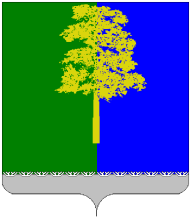 ХАНТЫ-МАНСИЙСКИЙ АВТОНОМНЫЙ ОКРУГ – ЮГРАДУМА КОНДИНСКОГО РАЙОНАРЕШЕНИЕОб исполнении бюджета муниципального образования Кондинский район за 2016 год В соответствии с Бюджетным кодексом Российской Федерации, решением Думы Кондинского района от 15 сентября 2011 года № 133 «Об утверждении Положения о бюджетном процессе в муниципальном образовании Кондинский район», Дума Кондинского района решила:1. Утвердить отчёт об исполнении бюджета муниципального образования Кондинский район за 2016 год по доходам в сумме  5 317 989,8  тыс. рублей, по расходам в сумме 5 304 256,3 тыс. рублей с превышением доходов над расходами (профицит бюджета муниципального образования Кондинский район) в сумме 13 733,5 тыс. рублей и со следующими показателями:1) доходов бюджета муниципального образования Кондинский район за 2016 год по кодам классификации доходов бюджетов согласно приложению 1 к настоящему решению; 2) расходов бюджета муниципального образования Кондинский район по ведомственной структуре за 2016 год согласно приложению 2 к настоящему решению;3) расходов бюджета муниципального образования Кондинский район  по разделам и подразделам классификации расходов бюджета за 2016 год согласно приложению 3 к настоящему решению;4) источников  финансирования дефицита бюджета муниципального образования Кондинский район за 2016 год по кодам классификации источников финансирования дефицитов бюджетов согласно приложению 4 к настоящему решению.2. Настоящее решение опубликовать в газете «Кондинский вестник»                   и разместить на официальном сайте органов местного самоуправления Кондинского района.3. Настоящее решение вступает в силу после его официального опубликования.4. Контроль за выполнением настоящего решения возложить на председателя Думы Кондинского района Ю.В. Гришаева и главу Кондинского района                       А.В. Дубовика в соответствии с их компетенцией.Председатель Думы Кондинского района			                      Ю.В. Гришаев                                Исполняющий обязанности главыКондинского района                                                                                           А.А.Яковлевпгт. Междуреченский25 апреля 2017 года№ 245Приложение 1 к решению Думы Кондинского районаот 25.04.2017 № 245Доходы бюджета муниципального образования Кондинский район за 2016 год по кодам классификации доходов бюджетовПриложение 2к решению Думы Кондинского района от 25.04.2017 № 245Расходы бюджета по ведомственной структуре бюджета муниципального образования Кондинский район за 2016 годПриложение 3 к решению Думы Кондинского района от 25.04.2017 № 245Расходы бюджета по разделам и подразделам классификации расходов бюджетамуниципального образования Кондинский район за 2016 годПриложение 4 к решению Думы Кондинского района от 25.04.2017 № 245Источники финансирования дефицита бюджета муниципального образования Кондинский район за 2016 год по кодам классификации источников финансирования дефицитов бюджетовНаименование показателяКод бюджетной классификацииКод бюджетной классификацииУточненный планИсполнение администратора поступленийдоходов бюджета районадоходов бюджета районадоходов бюджета района12345Всего доходов5 324 818,9 5 317 989,8 Администрация Кондинского района0401 247,91 360,8Государственная пошлина за выдачу разрешения на установку рекламной конструкции0401 08 07150 01 0000 11015,01,1Прочие доходы от оказания платных услуг (работ) получателями средств бюджетов муниципальных районов0401 13 01995 05 0000 13048,8102,4Прочие доходы от компенсации затрат бюджетов муниципальных районов0401 13 02995 05 0000 130405,0467,0Прочие поступления от денежных взысканий (штрафов) и иных сумм в возмещение ущерба, зачисляемые в бюджеты муниципальных районов0401 16 90050 05 0000 140404,1421,5Прочие неналоговые доходы бюджетов муниципальных районов0401 17 05050 05 0000 18025,018,8Прочие безвозмездные поступления в бюджеты муниципальных районов0402 07 05030 05 0000 180350,0350,0Управление Федеральной службы по надзору в сфере природопользования (Росприроднадзора) по Ханты-Мансийскому автономному округу – Югре04814 099,813 855,2Плата за выбросы загрязняющих веществ в атмосферный воздух стационарными объектами0481 12 01010 01 0000 1207 035,46 932,4Плата за выбросы загрязняющих веществ в атмосферный воздух передвижными объектами0481 12 01020 01 0000 12053,948,5Плата за сбросы загрязняющих веществ в водные объекты0481 12 01030 01 0000 120333,9326,9Плата за размещение отходов производства и потребления0481 12 01040 01 0000 1206 395,86 306,6Плата за выбросы загрязняющих веществ, образующихся при сжигании на факельных установках и (или) рассеивании попутного нефтяного газа0481 12 01070 01 0000 12040,840,8Денежные взыскания (штрафы) за нарушение законодательства в области охраны окружающей среды0481 16 25050 01 0000 140240,0200,0Денежные взыскания (штрафы) за нарушение земельного законодательства0481 16 25060 01 0000 1400,040,0Комитет по финансам и налоговой политике администрации Кондинского района0504 814 268,64 803 977,5Проценты, полученные от предоставления бюджетных кредитов внутри страны за счет средств бюджетов муниципальных районов0501 11 03050 05 0000 120758,3663,9Невыясненные поступления, зачисляемые в бюджеты муниципальных районов0501 17 01050 05 0000 1800,0-32,6Дотации бюджетам муниципальных районов на выравнивание бюджетной обеспеченности0502 02 01001 05 0000 151579 752,8579 752,8Дотации бюджетам муниципальных районов на поддержку мер по обеспечению сбалансированности бюджетов0502 02 01003 05 0000 151586 783,0586 783,0Субсидии бюджетам муниципальных районов на реализацию федеральных целевых программ0502 02 02051 05 0000 15110 440,410 440,4Субсидии бюджетам муниципальных районов на на софинансирование капитальных вложений в объекты муниципальной собственности0502 02 02077 05 0000 151388 524,2388 015,5Субсидии бюджетам муниципальных районов на реализацию мероприятий по содействию создания в субьектах Российской Федерации новых мест в общеобразовательных организациях0502 02 02284 05 0000 151312 703,3310 034,7Прочие субсидии бюджетам муниципальных районов0502 02 02999 05 0000 151872 588,1872 511,4Субвенции бюджетам муниципальных районов на государственную регистрацию актов гражданского состояния0502 02 03003 05 0000 1515 337,05 337,0Субвенции бюджетам муниципальных районов на составление (изменение) списков кандидатов в присяжные заседатели федеральных судов общей юрисдикции в Российской Федерации0502 02 03007 05 0000 15124,724,7Субвенции бюджетам муниципальных районов на осуществление первичного воинского учета на территориях, где отсутствуют военные комиссариаты0502 02 03015 05 0000 1513 880,93 880,9Субвенции бюджетам муниципальных районов на выполнение передаваемых полномочий субъектов Российской Федерации0502 02 03024 05 0000 1511 386 911,41 386 826,8Субвенции бюджетам муниципальных районов на компенсацию части платы, взимаемой с родителей (законных представителей) за присмотр и уход за детьми, посещающими образовательные организации, реализующие образовательные программы дошкольного образования0502 02 03029 05 0000 15115 979,015 979,0Субвенции бюджетам муниципальных районов на обеспечение жильем отдельных категорий граждан, установленных Федеральными законами от 12 января 1995 года № 5-ФЗ "О ветеранах" и от 24 ноября 1995 года № 181-ФЗ "О социальной защите инвалидов в Российской Федерации"0502 02 03070 05 0000 1516 837,16 837,1Субвенции бюджетам муниципальных районов на предоставление жилых помещений детям-сиротам и детям, оставшимся без попечения родителей, лицам из их числа по договорам найма специализированных жилых помещений0502 02 03119 05 0000 15122 701,122 701,0Субвенции бюджетам муниципальных районов на провдеение Всероссийскй переписи в 2016 году0502 02 03121 05 0000 1511 623,21 132,4Межбюджетные трансферты, передаваемые бюджетам муниципальных районов для компенсации дополнительных расходов, возникших в результате решений, принятых органами власти другого уровня0502 02 04012 05 0000 151161 990,0161 990,0Межбюджетные трансферты, передаваемые бюджетам муниципальных районов из бюджетов поселений на осуществление части полномочий по решению вопросов местного значения в соответствии с заключенными соглашениями0502 02 04014 05 0000 151363 136,9360 879,9Межбюджетные трансферты, передаваемые бюджетам муниципальных районов на комплектование книжных фондов библиотек муниципальных образований0502 02 04025 05 0000 15145,245,2Межбюджетные трансферты, передаваемые бюджетам муниципальных районов на государственную поддержку лучших работников муниципальных учреждений культуры, находящихся на территориях сельских поселений0502 02 04053 05 0000 15150,050,0Прочие межбюджетные трансферты, передаваемые бюджетам муниципальных районов0502 02 04999 05 0000 15133 718,633 711,0Прочие безвозмездные поступления в бюджеты муниципальных районов0502 07 05030 05 0000 18064 405,864 942,4Возврат остатков субсидий, субвенций и иных межбюджетных трансфертов, имеющих целевое назначение, прошлых лет из бюджетов муниципальных районов0502 19 05000 05 0000 151-3 922,3-8 529,0Федеральная служба по надзору в сфере здравоохранения060350,0350,0Прочие поступления от денежных взысканий (штрафов) и иных сумм в возмещение ущерба, зачисляемые в бюджеты муниципальных районов0601 16 90050 05 0000 140350,0350,0Комитет по управлению муниципальным имуществом администрации Кондинского района07063 256,663 658,1Доходы, получаемые в виде арендной платы за земельные участки, государственная собственность на которые не разграничена и которые расположены в границах межселенных территорий муниципальных районов, а также средства от продажи права на заключение договоров аренды указанных земельных участков0701 11 05013 05 0000 12035 200,035 175,0Доходы, получаемые в виде арендной платы за земельные участки, государственная собственность на которые не разграничена и которые расположены в границах сельских поселений, а также средства от продажи права на заключение договоров аренды указанных земельных участков07011105013 10 00001201 300,01 563,0Доходы, получаемые в виде арендной платы за земельные участки, государственная собственность на которые не разграничена и которые расположены в границах городских поселений, а также средства от продажи права на заключение договоров аренды указанных земельных участков0701 11 05013 13 0000 1205 354,75 343,9Доходы, получаемые в виде арендной платы, а также средства от продажи права на заключение договоров аренды за земли, находящиеся в собственности муниципальных районов (за исключением земельных участков муниципальных бюджетных и автономных учреждений)0701 11 05025 05 0000 12024,024,7Доходы от сдачи в аренду имущества, находящегося в оперативном управлении органов управления муниципальных районов и созданных ими учреждений (за исключением имущества муниципальных бюджетных и автономных учреждений)0701 11 05035 05 0000 1205 500,05 880,1Доходы от перечисления части прибыли, остающейся после уплаты налогов и иных обязательных платежей муниципальных унитарных предприятий, созданных муниципальными районами0701 11 07015 05 0000 12026,526,5Прочие поступления от использования имущества, находящегося в собственности муниципальных районов (за исключением имущества муниципальных бюджетных и автономных учреждений, а также имущества муниципальных унитарных предприятий, в том числе казенных)0701 11 09045 05 0000 1205 457,65 517,6Прочие доходы от компенсации затрат бюджетов муниципальных районов0701 13 02995 05 0000 130890,7867,7Доходы от продажи квартир, находящихся в собственности муниципальных районов0701 14 01050 05 0000 4105 106,95 303,5Доходы от реализации иного имущества, находящегося в собственности муниципальных районов (за исключением имущества муниципальных бюджетных и автономных учреждений, а также имущества муниципальных унитарных предприятий, в том числе казенных), в части реализации основных средств по указанному имуществу0701 14 02053 05 0000 4102 811,12 311,1Доходы от продажи земельных участков, государственная собственность на которые не разграничена и которые расположены в границах сельских поселений0701 14 06013 10 0000 430420,0433,4Доходы от продажи земельных участков, государственная собственность на которые не разграничена и которые расположены в границах городских поселений0701 14 06013 13 0000 430760,0806,5Доходы от продажи земельных участков, находящихся в собственности муниципальных районов (за исключением земельных участков муниципальных бюджетных и автономных учреждений)0701 14 06025 05 0000 4303,23,1Прочие поступления от денежных взысканий (штрафов) и иных сумм в возмещение ущерба, зачисляемые в бюджеты муниципальных районов0701 16 90050 05 0000 140401,8402,0Нижнеобское территориальное управление Федерального агенства по рыболовству07672,028,0Прочие поступления от денежных взысканий (штрафов) и иных сумм в возмещение ущерба, зачисляемые в бюджеты муниципальных районов0761 16 90050 05 0000 14072,028,0Управление Федерального казначейства по Ханты-Мансийскому автономному округу-Югре10056 736,462 685,9Доходы от уплаты акцизов на дизельное топливо, подлежащие распределению между бюджетами субъектов Российской Федерации и местными бюджетами с учетом установленных дифференцированных нормативов отчислений в местные бюджеты1001 03 02230 01 0000 11022 018,821 429,7Доходы от уплаты акцизов на моторные масла для дизельных и (или) карбюраторных (инжекторных) двигателей, подлежащие распределению между бюджетами субъектов Российской Федерации и местными бюджетами с учетом установленных дифференцированных нормативов отчислений в местные бюджеты1001 03 02240 01 0000 110478,3327,1Доходы от уплаты акцизов на автомобильный бензин, подлежащие распределению между бюджетами субъектов Российской Федерации и местными бюджетами с учетом установленных дифференцированных нормативов отчислений в местные бюджеты1001 03 02250 01 0000 11037 076,044 103,1Доходы от уплаты акцизов на прямогонный бензин, подлежащие распределению между бюджетами субъектов Российской Федерации и местными бюджетами с учетом установленных дифференцированных нормативов отчислений в местные бюджеты1001 03 02260 01 0000 110-2 836,8-3 174,0Управление Федеральной службы по надзору в сфере защиты прав потребителей и благополучия человека по Ханты-Мансийскому автономному округу - Югре141240,0329,7Денежные взыскания (штрафы) за нарушение законодательства в области охраны окружающей среды1411 16 25050 01 0000 14040,0100,0Денежные взыскания (штрафы) за нарушение законодательства в области обеспечения санитарно-эпидемиологического благополучия человека и законодательства в сфере защиты прав потребителей1411 16 28000 01 0000 140200,0229,7Управление Федеральной антимонопольной службы по Ханты-Мансийскому автономному округу - Югре16138,538,5Денежные взыскания (штрафы) за нарушение законодательства Российской Федерации о контрактной системе в сфере закупок товаров, работ, услуг для обеспечения государственных и муниципальных нужд для нужд муниципальных районов1611 16 33050 05 0000 14038,538,5Служба государственного надзора за техническим состоянием самоходных машин и других видов техники Ханты-Мансийского автономного округа - Югры17040,850,4Прочие поступления от денежных взысканий (штрафов) и иных сумм в возмещение ущерба, зачисляемые в бюджеты муниципальных районов1701 16 90050 05 0000 14040,850,4Главное управление Министерства Российской Федерации по делам гражданской обороны, чрезвычайным ситуациям и ликвидации последствий стихийных бедствий по Ханты-Мансийскому автономному округу - Югре17748,251,1Прочие поступления от денежных взысканий (штрафов) и иных сумм в возмещение ущерба, зачисляемые в бюджеты муниципальных районов1771 16 90050 05 0000 14048,251,1Управление Федеральной налоговой службы по Ханты-Мансийскому автономному округу - Югре182275 881,2272 401,1Налог на доходы физических лиц с доходов, источником которых является налоговый агент, за исключением доходов, в отношении которых исчисление и уплата налога осуществляются в соответствии со статьями 227, 2271 и 228 Налогового кодекса Российской Федерации1821 01 02010 01 0000 110223 865,4220 612,5Налог на доходы физических лиц с доходов, полученных от осуществления деятельности физическими лицами, зарегистрированными в качестве индивидуальных предпринимателей, нотариусов, занимающихся частной практикой, адвокатов, учредивших адвокатские кабинеты и других лиц, занимающихся частной практикой в соответствии со статьей 227 Налогового кодекса Российской Федерации1821 01 02020 01 0000 110111,0110,4Налог на доходы физических лиц с доходов, полученных физическими лицами в соответствии со статьей 228 Налогового Кодекса Российской Федерации1821 01 02030 01 0000 110900,0890,5Налог на доходы физических лиц в виде фиксированных авансовых платежей с доходов, полученных физическими лицами, являющимися иностранными гражданами, осуществляющими трудовую деятельность по найму на основании патента в соответствии со статьей 2271 Налогового кодекса Российской Федерации1821 01 02040 01 0000 1101 140,01 137,6Налог, взимаемый с налогоплательщиков, выбравших в качестве объекта налогообложения доходы1821 05 01011 01 0000 11015 593,815 593,5Налог, взимаемый с налогоплательщиков, выбравших в качестве объекта налогообложения доходы (за налоговые периоды, истекшие до 1 января 2011 года)1821 05 01012 01 0000 1100,00,3Налог, взимаемый с налогоплательщиков, выбравших в качестве объекта налогообложения доходы, уменьшенные на величину расходов1821 05 01021 01 0000 11011 503,711 638,1Минимальный налог, зачисляемый в бюджеты субъектов Российской Федерации1821 05 01050 01 0000 1104 371,64 367,0Единый налог на вмененный доход для отдельных видов деятельности1821 05 02010 02 0000 1106 248,75 888,3Единый налог на вмененный доход для отдельных видов деятельности (за налоговые периоды, истекшие до 1 января 2011 года)1821 05 02020 02 0000 1100,04,0Единый сельскохозяйственный налог1821 05 03010 01 0000 110569,1501,5Налог, взимаемый в связи с применением патентной системы налогообложения, зачисляемый в бюджеты муниципальных районов1821 05 04020 02 0000 1105 222,05 201,6Налог на имущество физических лиц, взимаемый по ставкам, применяемым к объектам налогообложения, расположенным в границах межселенных территорий1821 06 01030 05 0000 1101,616,9Земельный налог с организаций, обладающих земельным участком, расположенным в границах межселенных территорий1821 06 06033 05 0000 110550,0499,0Земельный налог с физических лиц, обладающих земельным участком, расположенным в границах межселенных территорий1821 06 06043 05 0000 1100,013,2Государственная пошлина по делам, рассматриваемым в судах общей юрисдикции, мировыми судьями (за исключением Верховного Суда Российской Федерации)1821 08 03010 01 0000 1105 390,05 551,3Денежные взыскания (штрафы) за нарушение законодательства о налогах и сборах, предусмотренные статьями 116, 118, статьей 1191, пунктами 1 и 2 статьи 120, статьями 125, 126, 128, 129, 1291, 132, 133, 134, 135, 1351 Налогового кодекса Российской Федерации1821 16 03010 01 0000 140124,3107,8Денежные взыскания (штрафы) за административные правонарушения в области налогов и сборов, предусмотренные Кодексом Российской Федерации об административных правонарушениях1821 16 03030 01 0000 14055,016,1Денежные взыскания (штрафы) за нарушение законодательства о применении контрольно-кассовой техники при осуществлении наличных денежных расчетов и (или) расчетов с использованием платежных карт1821 16 06000 01 0000 140235,0252,0Прочие поступления от денежных взысканий (штрафов) и иных сумм в возмещение ущерба, зачисляемые в бюджеты муниципальных районов (федеральные государственные органы, Банк России, органы управления государственными внебюджетными фондами Российской Федерации)1821 16 90050 05 0000 1400,0-0,5Управление Министерства внутренних дел Российской Федерации по Ханты - Мансийскому автономному округу - Югре1882 902,82 166,2Денежные взыскания (штрафы) за административные правонарушения в области государственного регулирования производства и оборота этилового спирта, алкогольной, спиртосодержащей продукции1881 16 08010 01 0000 140350,0124,7Денежные взыскания (штрафы) за нарушение законодательства в области обеспечения санитарно-эпидемиологического благополучия человека и законодательства в сфере защиты прав потребителей1881 16 28000 01 0000 14029,030,0Денежные взыскания (штрафы) за нарушение правил перевозки крупногабаритных и тяжеловесных грузов по автомобильным дорогам общего пользования местного значения муниципальных районов1881 16 30014 01 0000 140205,0495,5Прочие денежные взыскания (штрафы) за правонарушения в области дорожного движения1881 16 30030 01 0000 14078,3247,6Денежные взыскания (штрафы) за нарушение законодательства Российской Федерации об административных правонарушениях, предусмотренные статьей 20.25 Кодекса Российской Федерации об административных правонарушениях1881 16 43000 01 0000 140540,5561,3Прочие поступления от денежных взысканий (штрафов) и иных сумм в возмещение ущерба, зачисляемые в бюджеты муниципальных районов1881 16 90050 05 0000 1401 700,0707,1Управление образования администрации Кондинского района23130 640,630 994,5Прочие доходы от оказания платных услуг (работ) получателями средств бюджетов муниципальных районов2311 13 01995 05 0000 13029 304,929 655,4Прочие доходы от компенсации затрат бюджетов муниципальных районов2311 13 02995 05 0000 130102,6106,0Прочие поступления от денежных взысканий (штрафов) и иных сумм в возмещение ущерба, зачисляемые в бюджеты муниципальных районов2311 16 90050 05 0000 14099,899,8Прочие неналоговые доходы бюджетов муниципальных районов2311 17 05050 05 0000 1802,42,4Прочие безвозмездные поступления в бюджеты муниципальных районов2312 07 05030 05 0000 1801 130,91 130,9Управление культуры администрации Кондинского района241197,6214,7Прочие доходы от оказания платных услуг (работ) получателями средств бюджетов муниципальных районов2411 13 01995 05 0000 13025,328,5Прочие доходы от компенсации затрат бюджетов муниципальных районов2411 13 02995 05 0000 13022,636,5Прочие безвозмездные поступления в бюджеты муниципальных районов2412 07 05030 05 0000 180149,7149,7Комитет физической культуры и спорта администрация Кондинского района280765,0765,0Прочие доходы от компенсации затрат бюджетов муниципальных районов2801 13 02995 05 0000 130595,0595,0Прочие безвозмездные поступления в бюджеты муниципальных районов2802 07 05030 05 0000 180170,0170,0Управление Федеральной службы государственной регистрации, кадастра и картографии по Ханты-Мансийскому автономному округу – Югре321119,6151,0Денежные взыскания (штрафы) за нарушение земельного законодательстваДенежные взыскания (штрафы) за нарушение земельного законодательства1 16 25060 01 0000 140119,6151,0Служба по контролю и надзору в сфере образования Ханты -Мансийского автономного округа -Югры410245,0245,0Прочие поступления от денежных взысканий (штрафов) и иных сумм в возмещение ущерба, зачисляемые в бюджеты муниципальных районов4101 16 90050 05 0000 140245,0245,0Служба жилищного и строительного надзора Ханты-Мансийского автономного округа - Югры420711,5715,5Прочие поступления от денежных взысканий (штрафов) и иных сумм в возмещение ущерба, зачисляемые в бюджеты муниципальных районов4201 16 90050 05 0000 140711,5715,5Муниципальное учреждение Управление капитального строительства Кондинского района460708,8971,9Прочие доходы от оказания платных услуг (работ) получателями средств бюджетов муниципальных районов4601 13 01995 05 0000 130109,3109,3Прочие поступления от денежных взысканий (штрафов) и иных сумм в возмещение ущерба, зачисляемые в бюджеты муниципальных районов4601 16 90050 05 0000 140566,6829,7Прочие неналоговые доходы бюджетов муниципальных районов4601 17 05050 05 0000 18032,932,9Управление жилищно-коммунального хозяйства администрации Кондинского района48160 068,360 070,5Прочие доходы от компенсации затрат бюджетов муниципальных районов4811 13 02995 05 0000 130292,9292,9Доходы от реализации иного имущества, находящегося в собственности муниципальных районов (за исключением имущества муниципальных бюджетных и автономных учреждений, а также имущества муниципальных унитарных предприятий, в том числе казенных), в части реализации материальных запасов по указанному имуществу4811 14 02053 05 0000 44059 722,459 722,4Платежи, взимаемые органами местного самоуправления (организациями) муниципальных районов за выполнение определенных функций4811 15 02050 05 0000 14030,030,0Прочие поступления от денежных взысканий (штрафов) и иных сумм в возмещение ущерба, зачисляемые в бюджеты муниципальных районов4811 16 90050 05 0000 14023,125,2Управление по технологическому, экологическому надзору ХМАО-Югры49810,00,0Денежные взыскания (штрафы) за нарушение законодательства Российской Федерации об электроэнергетике4981 16 41000 01 0000 14010,00,0Служба по контролю и надзору в сфере охраны окружающей среды, объектов животного мира и лесных отношений Ханты-Мансийского автономного округа - Югры5302 059,12 758,6Суммы по искам о возмещении вреда, причиненного окружающей среде, подлежащие зачислению в бюджеты муниципальных районов5301 16 35030 05 0000 1402 058,12 737,6Прочие поступления от денежных взысканий (штрафов) и иных сумм в возмещение ущерба, зачисляемые в бюджеты муниципальных районов5301 16 90050 05 0000 1401,021,0Ветеринарная служба Ханты-Мансийского автономного округа - Югры63065,665,6Прочие поступления от денежных взысканий (штрафов) и иных сумм в возмещение ущерба, зачисляемые в бюджеты муниципальных районов6301 16 90050 05 0000 14065,665,6Служба контроля Ханты-Мансийского автономного округа - Югры66045,045,0Денежные взыскания (штрафы) за нарушение законодательства Российской Федерации о контрактной системе в сфере закупок товаров, работ, услуг для обеспечения государственных и муниципальных нужд для нужд муниципальных районов6601 16 33050 05 0000 14045,045,0( тыс. руб.)( тыс. руб.)( тыс. руб.)( тыс. руб.)( тыс. руб.)( тыс. руб.)( тыс. руб.)( тыс. руб.)( тыс. руб.)( тыс. руб.)НаименованиеВедРзПРЦСРВРУточненный план на 2016 годВ том числе за счет субвенций Исполнено за 2016 год В том числе за счет субвенций 1234567878Дума Кондинского района01121 554,80,021 505,10,0Общегосударственные вопросы0110121 545,50,021 495,80,0Непрограммные расходы01101024000000000341,80,0341,80,0Обеспечение деятельности органов местного самоуправления01101024010000000341,80,0341,80,0Глава (высшее должностное лицо)муниципального образования. Глава, исполняющий полномочия председателя представительного органа муниципального образования01101024010002030341,80,0341,80,0Расходы на выплаты персоналу в целях обеспечения выполнения функций государственными (муниципальными) органами, казенными учреждениями, органами управления государственными внебюджетными фондами01101024010002030100341,80,0341,80,0Расходы на выплаты персоналу государственных (муниципальных) органов01101024010002030120341,80,0341,80,0Фонд оплаты труда государственных (муниципальных) органов01101024010002030121262,50,0262,50,0Взносы по обязательному социальному страхованию на выплаты денежного содержания и иные выплаты работникам государственных (муниципальных) органов0110102401000203012979,30,079,30,0Функционирование законодательных (представительных) органов государственной власти и представительных органов муниципальных образований011010310 357,80,010 313,90,0Непрограммные расходы0110103400000000010 357,80,010 313,90,0Обеспечение деятельности органов местного самоуправления0110103401000000010 357,80,010 313,90,0Расходы на обеспечение функций органов местного самоуправления011010340100020407 955,70,07 911,80,0Расходы на выплаты персоналу в целях обеспечения выполнения функций государственными (муниципальными) органами, казенными учреждениями, органами управления государственными внебюджетными фондами011010340100020401007 732,30,07 688,40,0Расходы на выплаты персоналу государственных (муниципальных) органов011010340100020401207 732,30,07 688,40,0Фонд оплаты труда государственных (муниципальных) органов011010340100020401215 923,00,05 923,00,0Иные выплаты персоналу государственных (муниципальных) органов, за исключением фонда оплаты труда0110103401000204012287,70,084,10,0Взносы по обязательному социальному страхованию на выплаты денежного содержания и иные выплаты работникам государственных (муниципальных) органов011010340100020401291 721,60,01 681,30,0Социальное обеспечение и иные выплаты населению01101034010002040300223,40,0223,40,0Социальные выплаты гражданам, кроме публичных нормативных социальных выплат01101034010002040320223,40,0223,40,0Пособия, компенсации и иные социальные выплаты гражданам, кроме публичных нормативных обязательств01101034010002040321223,40,0223,40,0Председатель представительного органа муниципального образования011010340100021102 184,10,02 184,10,0Расходы на выплаты персоналу в целях обеспечения выполнения функций государственными (муниципальными) органами, казенными учреждениями, органами управления государственными внебюджетными фондами011010340100021101002 184,10,02 184,10,0Расходы на выплаты персоналу государственных (муниципальных) органов011010340100021101202 184,10,02 184,10,0Фонд оплаты труда государственных (муниципальных) органов011010340100021101211 778,80,01 778,80,0Взносы по обязательному социальному страхованию на выплаты денежного содержания и иные выплаты работникам государственных (муниципальных) органов01101034010002110129405,30,0405,30,0Депутаты представительного органа муниципального образования01101034010002120218,00,0218,00,0Расходы на выплаты персоналу в целях обеспечения выполнения функций государственными (муниципальными) органами, казенными учреждениями, органами управления государственными внебюджетными фондами01101034010002120100218,00,0218,00,0Расходы на выплаты персоналу государственных (муниципальных) органов01101034010002120120218,00,0218,00,0Фонд оплаты труда государственных (муниципальных) органов01101034010002120121167,40,0167,40,0Взносы по обязательному социальному страхованию на выплаты денежного содержания и иные выплаты работникам государственных (муниципальных) органов0110103401000212012950,60,050,60,0Обеспечение деятельности финансовых, налоговых и таможенных органов и органов финансового (финансово-бюджетного) надзора011010610 573,50,010 567,70,0Непрограммные расходы0110106400000000010 573,50,010 567,70,0Обеспечение деятельности органов местного самоуправления0110106401000000010 573,50,010 567,70,0Расходы на обеспечение функций органов местного самоуправления0110106401000204010 573,50,010 567,70,0Расходы на выплаты персоналу в целях обеспечения выполнения функций государственными (муниципальными) органами, казенными учреждениями, органами управления государственными внебюджетными фондами0110106401000204010010 197,50,010 191,70,0Расходы на выплаты персоналу государственных (муниципальных) органов0110106401000204012010 197,50,010 191,70,0Фонд оплаты труда государственных (муниципальных) органов011010640100020401218 176,60,08 176,60,0Иные выплаты персоналу государственных (муниципальных) органов, за исключением фонда оплаты труда0110106401000204012251,20,045,40,0Взносы по обязательному социальному страхованию на выплаты денежного содержания и иные выплаты работникам государственных (муниципальных) органов011010640100020401291 969,70,01 969,70,0Социальное обеспечение и иные выплаты населению01101064010002040300376,00,0376,00,0Социальные выплаты гражданам, кроме публичных нормативных социальных выплат01101064010002040320376,00,0376,00,0Пособия, компенсации и иные социальные выплаты гражданам, кроме публичных нормативных обязательств01101064010002040321376,00,0376,00,0Другие общегосударственные вопросы0110113272,40,0272,40,0Непрограммные расходы01101134000000000272,40,0272,40,0Обеспечение деятельности органов местного самоуправления01101134010000000272,40,0272,40,0Прочие мероприятия органов местного самоуправления01101134010002400272,40,0272,40,0Расходы на выплаты персоналу в целях обеспечения выполнения функций государственными (муниципальными) органами, казенными учреждениями, органами управления государственными внебюджетными фондами01101134010002400100267,70,0267,70,0Расходы на выплаты персоналу государственных (муниципальных) органов01101134010002400120267,70,0267,70,0Иные выплаты персоналу государственных (муниципальных) органов, за исключением фонда оплаты труда01101134010002400122267,70,0267,70,0Иные бюджетные ассигнования011011340100024008004,70,04,70,0Уплата налогов, сборов и иных платежей011011340100024008504,70,04,70,0Уплата прочих налогов, сборов011011340100024008524,70,04,70,0Национальная экономика011049,20,09,20,0Связь и информатика01104109,20,09,20,0Непрограммные расходы011041040000000009,20,09,20,0Обеспечение деятельности органов местного самоуправления011041040100000009,20,09,20,0Прочие мероприятия органов местного самоуправления011041040100024009,20,09,20,0Закупка товаров, работ и услуг для обеспечения государственных (муниципальных) нужд011041040100024002009,20,09,20,0Иные закупки товаров, работ и услуг для обеспечения государственных (муниципальных) нужд011041040100024002409,20,09,20,0Закупка товаров, работ, услуг в сфере информационно-коммуникационных технологий011041040100024002429,20,09,20,0Средства массовой информации011120,10,00,10,0Другие вопросы в области средств массовой информации01112040,10,00,10,0Непрограммные расходы011120440000000000,10,00,10,0Обеспечение деятельности органов местного самоуправления011120440100000000,10,00,10,0Мероприятия в сфере средств массовой информации011120440100702600,10,00,10,0Закупка товаров, работ и услуг для обеспечения государственных (муниципальных) нужд011120440100702602000,10,00,10,0Иные закупки товаров, работ и услуг для обеспечения государственных (муниципальных) нужд011120440100702602400,10,00,10,0Прочая закупка товаров, работ и услуг для обеспечения государственных (муниципальных) нужд011120440100702602440,10,00,10,0Управление опеки и попечительства031100 807,1100 668,7100 807,1100 668,7Общегосударственные вопросы03101138,40,0138,40,0Другие общегосударственные вопросы0310113138,40,0138,40,0Непрограммные расходы03101134000000000138,40,0138,40,0Обеспечение деятельности органов местного самоуправления03101134010000000138,40,0138,40,0Прочие мероприятия органов местного самоуправления03101134010002400138,40,0138,40,0Иные бюджетные ассигнования03101134010002400800138,40,0138,40,0Уплата налогов, сборов и иных платежей03101134010002400850138,40,0138,40,0Уплата налога на имущество организаций и земельного налога03101134010002400851136,50,0136,50,0Уплата прочих налогов, сборов031011340100024008521,90,01,90,0Социальная политика0310113100 668,7100 668,7100 668,7100 668,7Охрана семьи и детства031100483 753,083 753,083 753,083 753,0Муниципальная программа "Развитие образования в Кондинском районе на 2014-2016 годы и на период до 2020 года"031100402000000007 485,07 485,07 485,07 485,0Подпрограмма "Организация отдыха и оздоровления детей"031100402400000007 485,07 485,07 485,07 485,0Основное мероприятие "Организация отдыха и оздоровления детей в оздоровительных учреждениях различных типов"031100402402000007 485,07 485,07 485,07 485,0Субвенции на предоставление дополнительных мер социальной поддержки детям-сиротам и детям, оставшимся без попечения родителей, лицам из числа детей-сирот и детей, оставшихся без попечения родителей, усыновителям, приемным родителям 031100402402840607 485,07 485,07 485,07 485,0Социальное обеспечение и иные выплаты населению031100402402840603007 485,07 485,07 485,07 485,0Публичные нормативные социальные выплаты гражданам031100402402840603107 485,07 485,07 485,07 485,0Пособия, компенсации, меры социальной поддержки по публичным нормативным обязательствам031100402402840603137 485,07 485,07 485,07 485,0Непрограммные расходы0311004400000000076 268,076 268,076 268,076 268,0Субвенции за счет средств бюджета автономного округа не отнесенные к муниципальным программам0311004403000000076 268,076 268,076 268,076 268,0Субвенции на предоставление дополнительных мер социальной поддержки детям-сиротам и детям, оставшимся без попечения родителей, лицам из числа детей-сирот и детей, оставшихся без попечения родителей, усыновителям, приемным родителям 0311004403008406076 268,076 268,076 268,076 268,0Закупка товаров, работ и услуг для обеспечения государственных (муниципальных) нужд0311004403008406020076 268,076 268,076 268,076 268,0Иные закупки товаров, работ и услуг для обеспечения государственных (муниципальных) нужд0311004403008406024076 268,076 268,076 268,076 268,0Прочая закупка товаров, работ и услуг для обеспечения государственных (муниципальных) нужд0311004403008406024476 268,076 268,076 268,076 268,0Другие вопросы в области социальной политики031100616 915,716 915,716 915,716 915,7Непрограммные расходы0311006400000000016 915,716 915,716 915,716 915,7Субвенции за счет средств бюджета автономного округа не отнесенные к муниципальным программам0311006403000000016 915,716 915,716 915,716 915,7Субвенции на осуществление деятельности по опеке и попечительству0311006403008407016 915,716 915,716 915,716 915,7Расходы на выплаты персоналу в целях обеспечения выполнения функций государственными (муниципальными) органами, казенными учреждениями, органами управления государственными внебюджетными фондами0311006403008407010014 790,614 790,614 790,614 790,6Расходы на выплаты персоналу государственных (муниципальных) органов0311006403008407012014 790,614 790,614 790,614 790,6Фонд оплаты труда государственных (муниципальных) органов0311006403008407012110 626,710 626,710 626,710 626,7Иные выплаты персоналу государственных (муниципальных) органов, за исключением фонда оплаты труда03110064030084070122735,9735,9735,9735,9Взносы по обязательному социальному страхованию на выплаты денежного содержания и иные выплаты работникам государственных (муниципальных) органов031100640300840701293 428,03 428,03 428,03 428,0Закупка товаров, работ и услуг для обеспечения государственных (муниципальных) нужд031100640300840702002 125,12 125,12 125,12 125,1Иные закупки товаров, работ и услуг для обеспечения государственных (муниципальных) нужд031100640300840702402 125,12 125,12 125,12 125,1Закупка товаров, работ, услуг в сфере информационно-коммуникационных технологий03110064030084070242569,7569,7569,7569,7Прочая закупка товаров, работ и услуг для обеспечения государственных (муниципальных) нужд031100640300840702441 555,41 555,41 555,41 555,4Администрация Кондинского района040759 418,792 153,5752 906,691 662,5Общегосударственные вопросы04001258 267,615 472,0256 405,114 981,1Функционирование высшего должностного лица субъекта Российской Федерации и муниципального образования04001023 010,10,03 010,10,0Непрограммные расходы040010240000000003 010,10,03 010,10,0Обеспечение деятельности органов местного самоуправления040010240100000003 010,10,03 010,10,0Глава (высшее должностное лицо)муниципального образования. Глава, исполняющий полномочия председателя представительного органа муниципального образования040010240100020303 010,10,03 010,10,0Расходы на выплаты персоналу в целях обеспечения выполнения функций государственными (муниципальными) органами, казенными учреждениями, органами управления государственными внебюджетными фондами040010240100020301003 010,10,03 010,10,0Расходы на выплаты персоналу государственных (муниципальных) органов040010240100020301203 010,10,03 010,10,0Фонд оплаты труда государственных (муниципальных) органов040010240100020301212 473,30,02 473,30,0Взносы по обязательному социальному страхованию на выплаты денежного содержания и иные выплаты работникам государственных (муниципальных) органов04001024010002030129536,80,0536,80,0Функционирование Правительства Российской Федерации, высших  исполнительных органов государственной власти субъектов Российской Федерации, местных администраций0400104107 396,10,0106 539,10,0Подпрограмма "Развитие муниципальной службы и кадрового резерва" муниципальной программы "Обеспечение прав и законных интересов населения Кондинского района в отдельных сферах жизнедеятельности на 2014-2016 годы и на период до 2020 года"0400104010000000012 348,60,012 348,60,0Подпрограмма "Создание условий для выполнения функций, направленных на обеспечение деятельности управления внутренней политики администрации Кондинского района"0400104014000000012 348,60,012 348,60,0Основное мероприятие "Организация деятельности управления внутренней политики администрации Кондинского района"0400104014010000012 348,60,012 348,60,0Расходы на обеспечение функций органами местного самоуправления0400104014010204012 348,60,012 348,60,0Расходы на выплаты персоналу в целях обеспечения выполнения функций государственными (муниципальными) органами, казенными учреждениями, органами управления государственными внебюджетными фондами0400104014010204010012 348,60,012 348,60,0Расходы на выплаты персоналу государственных (муниципальных) органов0400104014010204012012 348,60,012 348,60,0Фонд оплаты труда государственных (муниципальных) органов040010401401020401219 211,60,09 211,60,0Взносы по обязательному социальному страхованию на выплаты денежного содержания и иные выплаты работникам государственных (муниципальных) органов040010401401020401293 137,00,03 137,00,0Муниципальная программа «Молодежь Кондинского района на 2014-2016 годы и на период до 2020 года»040010403000000001 067,70,01 067,70,0Подпрограмма "Патриотическое воспитание"040010403300000001 067,70,01 067,70,0Основное мероприятие "Осуществление функций исполнительного органа муниципальной власти Кондинского района по реализации единой государственной политики в отрасли молодежной политике"040010403302000001 067,70,01 067,70,0Расходы на обеспечение функций органами местного самоуправления040010403302020401 067,70,01 067,70,0Расходы на выплаты персоналу в целях обеспечения выполнения функций государственными (муниципальными) органами, казенными учреждениями, органами управления государственными внебюджетными фондами040010403302020401001 067,70,01 067,70,0Расходы на выплаты персоналу государственных (муниципальных) органов040010403302020401201 067,70,01 067,70,0Фонд оплаты труда государственных (муниципальных) органов04001040330202040121839,60,0839,60,0Взносы по обязательному социальному страхованию на выплаты денежного содержания и иные выплаты работникам государственных (муниципальных) органов04001040330202040129228,10,0228,10,0Муниципальная программа Кондинского района "Развитие культуры и туризма в Кондинском районе на 2014-2016 годы и на период до 2020 года"0400104050000000005000000003 382,30,03 382,30,0Подпрограмма "Обеспечение прав граждан и доступ к культурным ценностям и информации"0400104051000000005100000003 382,30,03 382,30,0Основное мероприятие "Создание условий для сохранения документального наследия и расширения доступа пользователей к архивным документам"040010405104000003 382,30,03 382,30,0Расходы на обеспечение функций органами местного самоуправления040010405104020403 382,30,03 382,30,0Расходы на выплаты персоналу в целях обеспечения выполнения функций государственными (муниципальными) органами, казенными учреждениями, органами управления государственными внебюджетными фондами040010405104020401003 382,30,03 382,30,0Расходы на выплаты персоналу государственных (муниципальных) органов040010405104020401203 382,30,03 382,30,0Фонд оплаты труда государственных (муниципальных) органов040010405104020401212 566,90,02 566,90,0Взносы по обязательному социальному страхованию на выплаты денежного содержания и иные выплаты работникам государственных (муниципальных) органов04001040510402040129815,40,0815,40,0Муниципальная программа "Формирование на территории Кондинского района градостроительной документации на 2014-2016 годы и на период до 2020 года"040010409000000004 756,60,04 756,60,0Подпрограмма "Содержание управления архитектуры и градостроительства администрации Кондинского района"040010409300000004 756,60,04 756,60,0Основное мероприятие "Обеспечение содержания управления архитектуры и градостроительства администрации Кондинского района"040010409301000004 756,60,04 756,60,0Расходы на обеспечение функций органами местного самоуправления040010409301020404 756,60,04 756,60,0Расходы на выплаты персоналу в целях обеспечения выполнения функций государственными (муниципальными) органами, казенными учреждениями, органами управления государственными внебюджетными фондами040010409301020401004 756,60,04 756,60,0Расходы на выплаты персоналу государственных (муниципальных) органов040010409301020401204 756,60,04 756,60,0Фонд оплаты труда государственных (муниципальных) органов040010409301020401213 749,70,03 749,70,0Взносы по обязательному социальному страхованию на выплаты денежного содержания и иные выплаты работникам государственных (муниципальных) органов040010409301020401291 006,90,01 006,90,0Муниципальная программа Кондинского района "Профилактика правонарушений в сфере общественного порядка, безопасности дорожного движения, незаконного оборота и злоупотребления наркотиками в Кондинском районе на 2014-2016 годы и на период до 2020 года"04001041300000000130000000013 656,00,013 656,00,0Подпрограмма "Создание условий для выполнения функций, направленных на обеспечение прав и законных интересов жителей Кондинского района в отдельных сферах"04001041330000000133000000013 656,00,013 656,00,0Основное мероприятие "Организация деятельности управления по правовым вопросам"0400104133090000013 656,00,013 656,00,0Расходы на обеспечение функций органами местного самоуправления0400104133090204013 656,00,013 656,00,0Расходы на выплаты персоналу в целях обеспечения выполнения функций государственными (муниципальными) органами, казенными учреждениями, органами управления государственными внебюджетными фондами0400104133090204010013 656,00,013 656,00,0Расходы на выплаты персоналу государственных (муниципальных) органов0400104133090204012013 656,00,013 656,00,0Фонд оплаты труда государственных (муниципальных) органов0400104133090204012110 264,90,010 264,90,0Взносы по обязательному социальному страхованию на выплаты денежного содержания и иные выплаты работникам государственных (муниципальных) органов040010413309020401293 391,10,03 391,10,0Муниципальная программа Кондинского района "Защита населения и территорий от чрезвычайных ситуаций, обеспечение пожарной безопасности в Кондинском районе на 2014-2016 годы и на период до 2020 года"0400104140000000014000000006 416,80,06 416,80,0Подпрограмма "Материально-техническое и финансовое обеспечение  деятельности управления гражданской защиты населения  администрации Кондинского района и муниципального казенного учреждения "Единая дежурно-диспетчерская служба Кондинского района"0400104143000000014300000006 416,80,06 416,80,0Основное мероприятие "Материально-техническое и финансовое обеспечение  деятельности управления гражданской защиты населения  администрации Кондинского района и муниципального казенного учреждения "Единая дежурно-диспетчерская служба Кондинского района"0400104143010000014301000006 416,80,06 416,80,0Расходы на обеспечение функций органами местного самоуправления0400104143010204014301020406 416,80,06 416,80,0Расходы на выплаты персоналу в целях обеспечения выполнения функций государственными (муниципальными) органами, казенными учреждениями, органами управления государственными внебюджетными фондами040010414301020401006 416,80,06 416,80,0Расходы на выплаты персоналу государственных (муниципальных) органов040010414301020401206 416,80,06 416,80,0Фонд оплаты труда государственных (муниципальных) органов040010414301020401215 057,60,05 057,60,0Взносы по обязательному социальному страхованию на выплаты денежного содержания и иные выплаты работникам государственных (муниципальных) органов040010414301020401291 359,20,01 359,20,0Муниципальная программа Кондинского района "Комплексное социально-экономическое развитие Кондинского района на 2014-2016 годы и на период до 2020 года"04001041600000000160000000015 359,80,015 359,80,0Подпрограмма "Совершенствование системы муниципального стратегического управления"04001041620000000162000000015 359,80,015 359,80,0Основное мероприятие "Разработка долгосрочных целеполагающих документов"04001041620100000162010000015 359,80,015 359,80,0Расходы на обеспечение функций органами местного самоуправления04001041620102040162010204015 359,80,015 359,80,0Расходы на выплаты персоналу в целях обеспечения выполнения функций государственными (муниципальными) органами, казенными учреждениями, органами управления государственными внебюджетными фондами0400104162010204010015 359,80,015 359,80,0Расходы на выплаты персоналу государственных (муниципальных) органов0400104162010204012015 359,80,015 359,80,0Фонд оплаты труда государственных (муниципальных) органов0400104162010204012111 478,20,011 478,20,0Взносы по обязательному социальному страхованию на выплаты денежного содержания и иные выплаты работникам государственных (муниципальных) органов040010416201020401293 881,60,03 881,60,0Муниципальная программа Кондинского района "Информационное общество Кондинского района на 2014-2016 годы и на период до 2020 года"0400104170000000017000000005 110,50,05 110,50,0Основное мероприятие "Обеспечение деятельности комитета по информационным технологиям и связи"Основное мероприятие "Обеспечение деятельности комитета по информационным технологиям и связи"Основное мероприятие "Обеспечение деятельности комитета по информационным технологиям и связи"Основное мероприятие "Обеспечение деятельности комитета по информационным технологиям и связи"170030000017003000005 110,50,05 110,50,0Расходы на обеспечение функций органами местного самоуправления0400104170030204017003020405 110,50,05 110,50,0Расходы на выплаты персоналу в целях обеспечения выполнения функций государственными (муниципальными) органами, казенными учреждениями, органами управления государственными внебюджетными фондами040010417003020401005 110,50,05 110,50,0Расходы на выплаты персоналу государственных (муниципальных) органов040010417003020401205 110,50,05 110,50,0Фонд оплаты труда государственных (муниципальных) органов040010417003020401214 072,00,04 072,00,0Взносы по обязательному социальному страхованию на выплаты денежного содержания и иные выплаты работникам государственных (муниципальных) органов040010417003020401291 038,50,01 038,50,0Муниципальная программа Кондинского района "Развитие малого и среднего предпринимательства в Кондинском районе на 2014-2016 годы и на период до 2020 года»0400104230000000023000000006 000,00,06 000,00,0Основное мероприятие "Обеспечение выполнения функций отдела несырьевого сектора экономики и поддержки предпринимательства комитета экономического развития и инвестиционной деятельности администрации Кондинского района"деятельности администрации Кондинского района"040010423005000006 000,00,06 000,00,0Расходы на обеспечение функций органами местного самоуправления040010423005020406 000,00,06 000,00,0Расходы на выплаты персоналу в целях обеспечения выполнения функций государственными (муниципальными) органами, казенными учреждениями, органами управления государственными внебюджетными фондами040010423005020401006 000,00,06 000,00,0Расходы на выплаты персоналу государственных (муниципальных) органов040010423005020401206 000,00,06 000,00,0Фонд оплаты труда государственных (муниципальных) органов040010423005020401214 647,40,04 647,40,0Взносы по обязательному социальному страхованию на выплаты денежного содержания и иные выплаты работникам государственных (муниципальных) органов040010423005020401291 352,60,01 352,60,0Непрограммные расходы0400104400000000039 297,80,038 440,80,0Обеспечение деятельности органов местного самоуправления0400104401000000039 297,80,038 440,80,0Расходы на обеспечение функций органов местного самоуправления0400104401000204038 985,40,038 128,40,0Расходы на выплаты персоналу в целях обеспечения выполнения функций государственными (муниципальными) органами, казенными учреждениями, органами управления государственными внебюджетными фондами0400104401000204010038 985,40,038 128,40,0Расходы на выплаты персоналу государственных (муниципальных) органов0400104401000204012038 985,40,038 128,40,0Фонд оплаты труда государственных (муниципальных) органов0400104401000204012129 681,50,029 681,50,0Иные выплаты персоналу государственных (муниципальных) органов, за исключением фонда оплаты труда04001044010002040122967,90,0967,90,0Взносы по обязательному социальному страхованию на выплаты денежного содержания и иные выплаты работникам государственных (муниципальных) органов040010440100020401298 336,00,07 479,00,0Глава местной администрации (исполнительно распорядительного органа муниципального органа муниципального образования)04001044010002080312,40,0312,40,0Расходы на выплаты персоналу в целях обеспечения выполнения функций государственными (муниципальными) органами, казенными учреждениями, органами управления государственными внебюджетными фондами04001044010002080100312,40,0312,40,0Расходы на выплаты персоналу государственных (муниципальных) органов04001044010002080120312,40,0312,40,0Фонд оплаты труда государственных (муниципальных) органов04001044010002080121239,90,0239,90,0Взносы по обязательному социальному страхованию на выплаты денежного содержания и иные выплаты работникам государственных (муниципальных) органов0400104401000208012972,50,072,50,0Судебная система040010524,724,724,724,7Муниципальная программа "Профилактика правонарушений в сфере общественного порядка, безопасности дорожного движения, незаконного оборота и злоупотребления наркотиками в Кондинском районе на 2014-2016 годы и на период до 2020 года"0400105130000000024,724,724,724,7Подпрограмма "Профилактика правонарушений"0400105131000000024,724,724,724,7Основное мероприятие "Развитие правовой поддержки и правовой грамотности граждан"0400105131020000024,724,724,724,7Субвенции на осуществление полномочий по составлению (изменению) списков кандидатов в присяжные заседатели федеральных судов общей юрисдикции в Российской Федерации0400105131025120024,724,724,724,7Закупка товаров, работ и услуг для обеспечения государственных (муниципальных) нужд0400105131025120020024,724,724,724,7Иные закупки товаров, работ и услуг для обеспечения государственных (муниципальных) нужд0400105131025120024024,724,724,724,7Прочая закупка товаров, работ и услуг для обеспечения государственных (муниципальных) нужд0400105131025120024424,724,724,724,7Другие общегосударственные вопросы0400113147 836,715 447,3146 831,214 956,4Муниципальная программа "Обеспечение прав и законных интересов населения Кондинского района в отдельных сферах жизнедеятельности на 2014-2016 годы и на период до 2020 года"04001130100000000200,00,0200,00,0Подпрограмма "Развитие муниципальной службы и кадрового резерва"04001130110000000200,00,0200,00,0Основное мероприятие "Формирование кадрового состава муниципальной службы, повышение профессиональной компетентности муниципальных служащих и лиц, включенных в резерв кадров"04001130110300000200,00,0200,00,0Формирование кадрового состава муниципальной службы, повышение профессиональной компетентности муниципальных служащих и лиц, включенных в резерв кадров04001130110370240200,00,0200,00,0Закупка товаров, работ и услуг для обеспечения государственных (муниципальных) нужд04001130110370240200200,00,0200,00,0Иные закупки товаров, работ и услуг для обеспечения государственных (муниципальных) нужд04001130110370240240200,00,0200,00,0Прочая закупка товаров, работ и услуг для обеспечения государственных (муниципальных) нужд04001130110370240244200,00,0200,00,0Муниципальная программа «Развитие агропромышленного комплекса и рынков сельскохозяйственной продукции, сырья и продовольствия в Кондинском районе на 2014-2016 и на период до 2020 года"040011308000000001 623,21 623,21 132,41 132,4Подпрограмма "Мероприятия по обеспечению продовольственной безопасности"040011308800000001 623,21 623,21 132,41 132,4Основное мероприятие "Обеспечение продовольственной безопасности"040011308801000001 623,21 623,21 132,41 132,4Субвенции на проведение Всероссийской сельскохозяйственной переписи в 2016 году040011308801539101 623,21 623,21 132,41 132,4Закупка товаров, работ и услуг для обеспечения государственных (муниципальных) нужд040011308801539102001 623,21 623,21 132,41 132,4Иные закупки товаров, работ и услуг для обеспечения государственных (муниципальных) нужд040011308801539102401 623,21 623,21 132,41 132,4Прочая закупка товаров, работ и услуг для обеспечения государственных (муниципальных) нужд040011308801539102441 623,21 623,21 132,41 132,4Муниципальная программа «Социально-экономическое развитие коренных малочисленных народов Севера Кондинского района на 2014-2016 и на период до 2020 года»040011310000000003 807,03 807,03 806,93 806,9Подпрограмма "Развитие традиционного хозяйствования коренных малочисленных народов с учетом обеспечения защиты исконной среды обитания и традиционного образа жизни"040011310100000003 807,03 807,03 806,93 806,9Основное мероприятие "Содействие развитию экономики традиционных форм хозяйствования коренных малочисленных народов и, как следствие, увеличение занятости населения"040011310101000003 807,03 807,03 806,93 806,9Субвенции на реализацию полномочия, указанного в пункте 2 статьи 2 Закона Ханты-Мансийского автономного округа – Югры от 31 января 2011 года № 8-оз "О наделении органов местного самоуправления муниципальных образований Ханты-Мансийского автономного округа – Югры отдельным государственным полномочием по участию в реализации государственной программы Ханты-Мансийского автономного округа – Югры "Социально-экономическое развитие коренных малочисленных народов Севера Ханты-Мансийского автономного округа – Югры" на 2014–2020 годы"040011310101842103 807,03 807,03 806,93 806,9Расходы на выплаты персоналу в целях обеспечения выполнения функций государственными (муниципальными) органами, казенными учреждениями, органами управления государственными внебюджетными фондами0400113101018421010060,160,160,160,1Расходы на выплаты персоналу государственных (муниципальных) органов0400113101018421012060,160,160,160,1Фонд оплаты труда государственных (муниципальных) органов0400113101018421012146,246,246,246,2Взносы по обязательному социальному страхованию на выплаты денежного содержания и иные выплаты работникам государственных (муниципальных) органов0400113101018421012913,913,913,913,9Иные бюджетные ассигнования040011310101842108003 746,93 746,93 746,83 746,8Субсидии юридическим лицам (кроме некоммерческих организаций), индивидуальным предпринимателям, физическим лицам производителям товаров, работ, услуг040011310101842108103 746,93 746,93 746,83 746,8Муниципальная программа "Профилактика правонарушений в сфере общественного порядка, безопасности дорожного движения, незаконного оборота и злоупотребления наркотиками в Кондинском районе на 2014-2016 годы и на период до 2020 года"0400113130000000010 017,110 017,110 017,110 017,1Подпрограмма "Профилактика правонарушений"040011313100000001 559,21 559,21 559,21 559,2Основное мероприятие "Развитие правовой поддержки и правовой грамотности граждан"040011313102000001 559,21 559,21 559,21 559,2Субвенции на осуществление полномочий по созданию и обеспечению деятельности административных комиссий 040011313102842501 559,21 559,21 559,21 559,2Расходы на выплаты персоналу в целях обеспечения выполнения функций государственными (муниципальными) органами, казенными учреждениями, органами управления государственными внебюджетными фондами040011313102842501001 208,71 208,71 208,71 208,7Расходы на выплаты персоналу государственных (муниципальных) органов040011313102842501201 208,71 208,71 208,71 208,7Фонд оплаты труда государственных (муниципальных) органов04001131310284250121942,6942,6942,6942,6Иные выплаты персоналу государственных (муниципальных) органов, за исключением фонда оплаты труда0400113131028425012226,526,526,526,5Взносы по обязательному социальному страхованию на выплаты денежного содержания и иные выплаты работникам государственных (муниципальных) органов04001131310284250129239,6239,6239,6239,6Закупка товаров, работ и услуг для обеспечения государственных (муниципальных) нужд04001131310284250200350,5350,5350,5350,5Иные закупки товаров, работ и услуг для обеспечения государственных (муниципальных) нужд04001131310284250240350,5350,5350,5350,5Закупка товаров, работ, услуг в сфере информационно-коммуникационных технологий04001131310284250242192,2192,2192,2192,2Прочая закупка товаров, работ и услуг для обеспечения государственных (муниципальных) нужд04001131310284250244158,3158,3158,3158,3Подпрограмма "Создание условий для выполнения функций, направленных на обеспечение прав и законных интересов жителей Кондинского района в отдельных сферах"040011313300000008 457,98 457,98 457,98 457,9Основное мероприятие "Организация деятельности отдела по организации деятельности комиссии по делам несовершеннолетних и защите их прав"040011313310000008 457,98 457,98 457,98 457,9Субвенции на осуществление полномочий по образованию и организации деятельности комиссий по делам несовершеннолетних и защите их прав 040011313310842708 457,98 457,98 457,98 457,9Расходы на выплаты персоналу в целях обеспечения выполнения функций государственными (муниципальными) органами, казенными учреждениями, органами управления государственными внебюджетными фондами040011313310842701005 907,65 907,65 907,65 907,6Расходы на выплаты персоналу государственных (муниципальных) органов040011313310842701205 907,65 907,65 907,65 907,6Фонд оплаты труда государственных (муниципальных) органов040011313310842701214 413,34 413,34 413,34 413,3Иные выплаты персоналу государственных (муниципальных) органов, за исключением фонда оплаты труда04001131331084270122253,5253,5253,5253,5Взносы по обязательному социальному страхованию на выплаты денежного содержания и иные выплаты работникам государственных (муниципальных) органов040011313310842701291 240,81 240,81 240,81 240,8Закупка товаров, работ и услуг для обеспечения государственных (муниципальных) нужд040011313310842702002 550,32 550,32 550,32 550,3Иные закупки товаров, работ и услуг для обеспечения государственных (муниципальных) нужд040011313310842702402 550,32 550,32 550,32 550,3Закупка товаров, работ, услуг в сфере информационно-коммуникационных технологий04001131331084270242439,1439,1439,1439,1Прочая закупка товаров, работ и услуг для обеспечения государственных (муниципальных) нужд040011313310842702442 111,22 111,22 111,22 111,2Муниципальная программа "Защита населения и территорий от чрезвычайных ситуаций, обеспечение пожарной безопасности в Кондинском районе на 2014-2016 годы и на период до 2020 года"040011314000000009 643,80,09 643,80,0Подпрограмма "Материально-техническое и финансовое обеспечение деятельности управления гражданской защиты населения администрации Кондинского района и муниципального казенного учреждения "Единая дежурно-диспетчерская служба Кондинского района"040011314300000009 643,80,09 643,80,0Основное мероприятие "Обеспечение эффективной деятельности управления гражданской защиты населения администрации Кондинского района и муниципального казенного учреждения  "Единая дежурно-диспетчерская служба Кондинского района"040011314301000009 643,80,09 643,80,0Расходы на обеспечение деятельности (оказание услуг) муниципальных  учреждений040011314301005909 643,80,09 643,80,0Расходы на выплаты персоналу в целях обеспечения выполнения функций государственными (муниципальными) органами, казенными учреждениями, органами управления государственными внебюджетными фондами 040011314301005901008 313,90,08 313,90,0Расходы на выплаты персоналу учреждений040011314301005901108 313,90,08 313,90,0Фонд оплаты труда учреждений 040011314301005901116 195,60,06 195,60,0Иные выплаты персоналу учреждений, за исключением фонда оплаты труда04001131430100590112102,80,0102,80,0Взносы по обязательному социальному страхованию на выплаты по оплате труда работников и иные выплаты работникам учреждений040011314301005901192 015,50,02 015,50,0Закупка товаров, работ и услуг для обеспечения государственных (муниципальных) нужд040011314301005902001 324,40,01 324,40,0Иные закупки товаров, работ и услуг для обеспечения государственных (муниципальных) нужд040011314301005902401 324,40,01 324,40,0Закупка товаров, работ, услуг в сфере информационно-коммуникационных технологий040011314301005902421 304,40,01 304,40,0Прочая закупка товаров, работ и услуг для обеспечения государственных (муниципальных) нужд0400113143010059024420,00,020,00,0Иные бюджетные ассигнования040011314301005908005,50,05,50,0Уплата налогов, сборов и иных платежей040011314301005908505,50,05,50,0Уплата налога на имущество организаций и земельного налога040011314301005908511,40,01,40,0Уплата прочих налогов, сборов040011314301005908524,10,04,10,0Муниципальная программа "Комплексное социально-экономическое развитие Кондинского района на 2014-2016 годы и на период до 2020 года"040011316000000004 832,70,04 318,10,0Подпрограмма "Совершенствование государственного и муниципального управления"040011316300000004 832,70,04 318,10,0Основное мероприятие "Оптимизация предоставления государственных и муниципальных услуг, в том числе путем организации их предоставления по принципу "одного окна"040011316301000004 832,70,04 318,10,0Расходы на обеспечение деятельности (оказание услуг) муниципальных  учреждений040011316301005904 832,70,04 318,10,0Предоставление субсидий бюджетным, автономным учреждениям и иным некоммерческим организациям040011316301005906004 832,70,04 318,10,0Субсидии бюджетным учреждениям040011316301005906104 832,70,04 318,10,0Субсидии бюджетным учреждениям на финансовое обеспечение государственного (муниципального) задания на оказание государственных (муниципальных) услуг (выполнение работ)040011316301005906113 609,50,03 094,90,0Субсидии бюджетным учреждениям на иные цели040011316301005906121 223,20,01 223,20,0Непрограммные расходы04001134000000000117 712,90,0117 712,90,0Обеспечение деятельности органов местного самоуправления040011340100000003 260,90,03 260,90,0Прочие мероприятия органов местного самоуправления040011340100024003 260,90,03 260,90,0Расходы на выплаты персоналу в целях обеспечения выполнения функций государственными (муниципальными) органами, казенными учреждениями, органами управления государственными внебюджетными фондами040011340100024001002 224,60,02 224,60,0Расходы на выплаты персоналу государственных (муниципальных) органов040011340100024001202 224,60,02 224,60,0Иные выплаты персоналу государственных (муниципальных) органов, за исключением фонда оплаты труда040011340100024001222 224,60,02 224,60,0Закупка товаров, работ и услуг для обеспечения государственных (муниципальных) нужд04001134010002400200620,40,0620,40,0Иные закупки товаров, работ и услуг для обеспечения государственных (муниципальных) нужд04001134010002400240620,40,0620,40,0Закупка товаров, работ, услуг в сфере информационно-коммуникационных технологий04001134010002400242191,90,0191,90,0Прочая закупка товаров, работ и услуг для обеспечения государственных (муниципальных) нужд04001134010002400244428,50,0428,50,0Иные бюджетные ассигнования04001134010002400800415,90,0415,90,0Уплата налогов, сборов и иных платежей04001134010002400850415,90,0415,90,0Уплата налога на имущество организаций и земельного налога04001134010002400851148,50,0148,50,0Уплата прочих налогов, сборов04001134010002400852145,40,0145,40,0Уплата иных платежей04001134010002400853122,00,0122,00,0Расходы на обеспечение деятельности (оказания услуг) муниципальных учреждений04001134020000000114 452,00,0114 452,00,0Расходы на обеспечение деятельности (оказание услуг) муниципальных учреждений04001134020000590114 452,00,0114 452,00,0Расходы на выплаты персоналу в целях обеспечения выполнения функций государственными (муниципальными) органами, казенными учреждениями, органами управления государственными внебюджетными фондами0400113402000059010090 358,80,090 358,80,0Расходы на выплаты персоналу учреждений0400113402000059011090 358,80,090 358,80,0Фонд оплаты труда учреждений 0400113402000059011167 812,60,067 812,60,0Иные выплаты персоналу учреждений, за исключением фонда оплаты труда040011340200005901122 479,80,02 479,80,0Взносы по обязательному социальному страхованию на выплаты по оплате труда работников и иные выплаты работникам учреждений0400113402000059011920 066,40,020 066,40,0Закупка товаров, работ и услуг для обеспечения государственных (муниципальных) нужд0400113402000059020021 536,30,021 536,30,0Иные закупки товаров, работ и услуг для обеспечения государственных (муниципальных) нужд0400113402000059024021 536,30,021 536,30,0Закупка товаров, работ, услуг в сфере информационно-коммуникационных технологий04001134020000590242295,70,0295,70,0Прочая закупка товаров, работ и услуг для обеспечения государственных (муниципальных) нужд0400113402000059024421 240,60,021 240,60,0Социальное обеспечение и иные выплаты населению04001134020000590300422,50,0422,50,0Социальные выплаты гражданам, кроме публичных нормативных социальных выплат04001134020000590320422,50,0422,50,0Пособия, компенсации и иные социальные выплаты гражданам, кроме публичных нормативных обязательств04001134020000590321422,50,0422,50,0Иные бюджетные ассигнования040011340200005908002 134,40,02 134,40,0Уплата налогов, сборов и иных платежей040011340200005908502 134,40,02 134,40,0Уплата налога на имущество организаций и земельного налога040011340200005908511 714,50,01 714,50,0Уплата прочих налогов, сборов04001134020000590852419,80,0419,80,0Уплата иных платежей040011340200005908530,10,00,10,0Национальная безопасность и правоохранительная деятельность040035 324,74 797,25 320,64 797,2Органы юстиции04003044 797,24 797,24 797,24 797,2Муниципальная программа "Профилактика правонарушений в сфере общественного порядка, безопасности дорожного движения, незаконного оборота и злоупотребления наркотиками в Кондинском районе на 2014-2016 годы и на период до 2020 года"040030413000000004 797,24 797,24 797,24 797,2Подпрограмма "Профилактики правонарушений"040030413100000004 797,24 797,24 797,24 797,2Основное мероприятие "Развитие правовой поддержки и правовой грамотности граждан"040030413102000004 797,24 797,24 797,24 797,2Осуществление переданных органам государственной власти субъектов Российской Федерации в соответствии с пунктом 1 статьи 4 Федерального закона от 15 ноября 1997 года № 143-ФЗ "Об актах гражданского состояния" полномочий Российской Федерации на государственную регистрацию актов гражданского состояния040030413102593003 591,13 591,13 591,13 591,1Расходы на выплаты персоналу в целях обеспечения выполнения функций государственными (муниципальными) органами, казенными учреждениями, органами управления государственными внебюджетными фондами040030413102593001003 163,43 163,43 163,43 163,4Расходы на выплаты персоналу государственных (муниципальных) органов040030413102593001203 163,43 163,43 163,43 163,4Фонд оплаты труда государственных (муниципальных) органов040030413102593001212 525,92 525,92 525,92 525,9Взносы по обязательному социальному страхованию на выплаты денежного содержания и иные выплаты работникам государственных (муниципальных) органов04003041310259300129637,5637,5637,5637,5Закупка товаров, работ и услуг для обеспечения государственных (муниципальных) нужд04003041310259300200427,7427,7427,7427,7Иные закупки товаров, работ и услуг для обеспечения государственных (муниципальных) нужд04003041310259300240427,7427,7427,7427,7Закупка товаров, работ, услуг в сфере информационно-коммуникационных технологий04003041310259300242115,4115,4115,4115,4Прочая закупка товаров, работ и услуг для обеспечения государственных (муниципальных) нужд04003041310259300244312,3312,3312,3312,3Осуществление переданных органам государственной власти субъектов Российской Федерации в соответствии с пунктом 1 статьи 4 Федерального закона "Об актах гражданского состояния" полномочий Российской Федерации на государственную регистрацию актов гражданского состояния за счет средств бюджета автономного округа040030413102F930013102F93001 206,11 206,11 206,11 206,1Расходы на выплаты персоналу в целях обеспечения выполнения функций государственными (муниципальными) органами, казенными учреждениями, органами управления государственными внебюджетными фондами040030413102F9300100598,1598,1598,1598,1Расходы на выплаты персоналу государственных (муниципальных) органов040030413102F9300120598,1598,1598,1598,1Фонд оплаты труда государственных (муниципальных) органов040030413102F9300121403,8403,8403,8403,8Иные выплаты персоналу государственных (муниципальных) органов, за исключением фонда оплаты труда040030413102F930012281,981,981,981,9Взносы по обязательному социальному страхованию на выплаты денежного содержания и иные выплаты работникам государственных (муниципальных) органов040030413102F9300129112,4112,4112,4112,4Закупка товаров, работ и услуг для обеспечения государственных (муниципальных) нужд040030413102F9300200608,0608,0608,0608,0Иные закупки товаров, работ и услуг для обеспечения государственных (муниципальных) нужд040030413102F9300240608,0608,0608,0608,0Закупка товаров, работ, услуг в сфере информационно-коммуникационных технологий040030413102F9300242101,4101,4101,4101,4Прочая закупка товаров, работ и услуг для обеспечения государственных (муниципальных) нужд040030413102F9300244506,6506,6506,6506,6Защита населения и территории от чрезвычайных ситуаций природного и техногенного характера, гражданская оборона0400309107,50,0103,40,0Муниципальная программа "Защита населения и территорий от чрезвычайных ситуаций, обеспечение пожарной безопасности в Кондинском районе на 2014-2016 годы и на период до 2020 года"04003091400000000107,50,0103,40,0Подпрограмма "Организация обеспечения мероприятий в сфере гражданской обороны защиты населения и территорий Кондинского района от чрезвычайных ситуаций" 04003091410000000100,00,095,90,0Основное мероприятие "Повышение эффективности мер защиты населения от чрезвычайных ситуаций  природного и техногенного характера" 04003091410200000100,095,9Повышение эффективности мер защиты населения от чрезвычайных ситуаций  природного и техногенного характера04003091410202180100,00,095,90,0Закупка товаров, работ и услуг для обеспечения государственных (муниципальных) нужд04003091410202180200100,00,095,90,0Иные закупки товаров, работ и услуг для обеспечения государственных (муниципальных) нужд04003091410202180240100,00,095,90,0Прочая закупка товаров, работ и услуг для обеспечения государственных (муниципальных) нужд04003091410202180244100,00,095,90,0Подпрограмма "Укрепление пожарной безопасности в Кондинском районе"040030914200000007,50,07,50,0Основное мероприятие "Противопожарная пропаганда и обучение населения Кондинского района мерам пожарной безопасности"040030914201000007,50,07,50,0Организация пропоганды и обучения населения Кондинского района040030914201021807,50,07,50,0Закупка товаров, работ и услуг для обеспечения государственных (муниципальных) нужд040030914201021802007,50,07,50,0Иные закупки товаров, работ и услуг для обеспечения государственных (муниципальных) нужд040030914201021802407,50,07,50,0Прочая закупка товаров, работ и услуг для обеспечения государственных (муниципальных) нужд040030914201021802447,50,07,50,0Другие вопросы в области национальной безопасности и правоохранительной деятельности0400314420,00,0420,00,0Муниципальная программа "Профилактика правонарушений в сфере общественного порядка, безопасности дорожного движения, незаконного оборота и злоупотребления наркотиками в Кондинском районе на 2014-2016 годы и на период до 2020 года"04003141300000000420,00,0420,00,0Подпрограмма "Профилактики правонарушений"04003141310000000420,00,0420,00,0Основное мероприятие "Профилактика правонарушений в сфере безопасности дорожного движения"04003141310500000420,00,0420,00,0Субсидии на размещение систем видеообзора, модернизацию, обеспечение функционирования систем видеонаблюдения по направлению безопасности дорожного движения и информирование населения о необходимости соблюдения правил дорожного движения 04003141310582310336,00,0336,00,0Закупка товаров, работ и услуг для обеспечения государственных (муниципальных) нужд04003141310582310200336,00,0336,00,0Иные закупки товаров, работ и услуг для обеспечения государственных (муниципальных) нужд04003141310582310240336,00,0336,00,0Закупка товаров, работ, услуг в сфере информационно-коммуникационных технологий0400314131058231024212,30,012,30,0Прочая закупка товаров, работ и услуг для обеспечения государственных (муниципальных) нужд04003141310582310244323,70,0323,70,0Софинансирование субсидии  на размещение систем видеообзора, модернизацию, обеспечение функционирования систем видеонаблюдения по направлению безопасности дорожного движения и информирование населения о необходимости соблюдения правил дорожного движения040031413105S231013105S231084,00,084,00,0Закупка товаров, работ и услуг для обеспечения государственных (муниципальных) нужд040031413105S231020084,00,084,00,0Иные закупки товаров, работ и услуг для обеспечения государственных (муниципальных) нужд040031413105S231024084,00,084,00,0Закупка товаров, работ, услуг в сфере информационно-коммуникационных технологий040031413105S23102423,10,03,10,0Прочая закупка товаров, работ и услуг для обеспечения государственных (муниципальных) нужд040031413105S231024480,90,080,90,0Национальная экономика04004455 630,371 512,8450 984,971 512,7Общеэкономические вопросы04004011 178,00,01 178,00,0Непрограммные расходы040040140000000001 178,00,01 178,00,0Целевые средства бюджета автономного округа не отнесенные к муниципальным программам040040140400000001 178,00,01 178,00,0Иные межбюджетные трансферты на реализацию мероприятий по содействию трудоустройству граждан040040140400850601 178,00,01 178,00,0Предоставление субсидий бюджетным, автономным учреждениям и иным некоммерческим организациям040040140400850606001 178,00,01 178,00,0Субсидии бюджетным учреждениям04004014040085060610106,30,0106,30,0Субсидии бюджетным учреждениям на иные цели04004014040085060612106,30,0106,30,0Субсидии автономным учреждениям040040140400850606201 071,70,01 071,70,0Субсидии автономным учреждениям на иные цели040040140400850606221 071,70,01 071,70,0Сельское хозяйство и рыболовство040040563 332,363 332,363 332,263 332,2Муниципальная программа "Развитие агропромышленного комплекса и рынков сельскохозяйственной продукции, сырья и продовольствия в Кондинском районе на 2014-2016 и на период до 2020 года"0400405080000000063 332,363 332,363 332,263 332,2Подпрограмма "Развитие растениеводства, переработки и реализации продукции растениеводства"04004050810000000615,8615,8615,8615,8Основное мероприятие "Увеличение объемов производства и переработки основных видов продукции растениеводства" 04004050810100000615,8615,8615,8615,8Субвенции на поддержку растениеводства, переработки и реализации продукции растениеводства 04004050810184140615,8615,8615,8615,8Иные бюджетные ассигнования04004050810184140800615,8615,8615,8615,8Субсидии юридическим лицам (кроме некоммерческих организаций), индивидуальным предпринимателям, физическим лицам производителям товаров, работ, услуг04004050810184140810615,8615,8615,8615,8Подпрограмма "Развитие животноводства, переработки и реализации продукции животноводства" 0400405082000000049 653,949 653,949 653,949 653,9Основное мероприятие "Развитие молочного животноводства, развитие социально значимых отраслей животноводства" 0400405082010000049 653,949 653,949 653,949 653,9Субвенции на поддержку животноводства, переработки и реализации продукции животноводства 0400405082018415049 653,949 653,949 653,949 653,9Расходы на выплаты персоналу в целях обеспечения выполнения функций государственными (муниципальными) органами, казенными учреждениями, органами управления государственными внебюджетными фондами04004050820184150100180,1180,1180,1180,1Расходы на выплаты персоналу государственных (муниципальных) органов04004050820184150120180,1180,1180,1180,1Фонд оплаты труда государственных (муниципальных) органов04004050820184150121138,3138,3138,3138,3Взносы по обязательному социальному страхованию на выплаты денежного содержания и иные выплаты работникам государственных (муниципальных) органов0400405082018415012941,841,841,841,8Иные бюджетные ассигнования0400405082018415080049 473,849 473,849 473,849 473,8Субсидии юридическим лицам (кроме некоммерческих организаций), индивидуальным предпринимателям, физическим лицам производителям товаров, работ, услуг0400405082018415081049 473,849 473,849 473,849 473,8Подпрограмма "Поддержка малых форм хозяйствования"040040508300000003 062,63 062,63 062,53 062,5Основное мероприятие " Поддержка дальнейшего развития малых форм хозяйствования" 040040508301000003 062,63 062,63 062,53 062,5Субвенции на поддержку малых форм хозяйствования в рамках подпрограммы "Поддержка малых форм хозяйствования" 040040508301841703 062,63 062,63 062,53 062,5Иные бюджетные ассигнования040040508301841708003 062,63 062,63 062,53 062,5Субсидии юридическим лицам (кроме некоммерческих организаций), индивидуальным предпринимателям, физическим лицам производителям товаров, работ, услуг040040508301841708103 062,63 062,63 062,53 062,5Подпрограмма "Повышение эффективности использования и развития потенциала рыбохозяйственного комплекса" 0400405084000000010 000,010 000,010 000,010 000,0Основное мероприятие "Техническое перевооружение рыбного промысла и флота, обеспечение воспроизводства и увеличения рыбных ресурсов"0400405084010000010 000,010 000,010 000,010 000,0Субвенции на повышение эффективности использования и развития ресурсного потенциала рыбохозяйственного комплекса 0400405084018418010 000,010 000,010 000,010 000,0Иные бюджетные ассигнования0400405084018418080010 000,010 000,010 000,010 000,0Субсидии юридическим лицам (кроме некоммерческих организаций), индивидуальным предпринимателям, физическим лицам производителям товаров, работ, услуг0400405084018418081010 000,010 000,010 000,010 000,0Транспорт040040857 873,70,057 873,50,0Муниципальная программа «Развитие транспортной системы Кондинского района на 2014-2016 годы и на период до 2020 года»0400408180000000057 873,70,057 873,50,0Подпрограмма «Автомобильный, воздушный и водный транспорт» 0400408182000000057 873,70,057 873,50,0Основное мероприятие "Обеспечение доступности и повышения качества услуг автомобильным транспортом"040040818201000005 802,40,05 802,20,0Отдельные мероприятия в области автомобильного транспорта 040040818201030301 053,00,01 052,80,0Иные бюджетные ассигнования040040818201030308001 053,00,01 052,80,0Субсидии юридическим лицам (кроме некоммерческих организаций), индивидуальным предпринимателям, физическим лицам производителям товаров, работ, услуг040040818201030308101 053,00,01 052,80,0Расходы за счет иных межбюджетных трансфертов, передаваемых для компенсации дополнительных расходов, возникших в результате решений, принятых органами власти другого уровня 040040818201851504 749,40,04 749,40,0Иные бюджетные ассигнования040040818201851508004 749,40,04 749,40,0Субсидии юридическим лицам (кроме некоммерческих организаций), индивидуальным предпринимателям, физическим лицам производителям товаров, работ, услуг040040818201851508104 749,40,04 749,40,0Основное мероприятие "Обеспечение доступности и повышения качества услуг воздушным транспортом"0400408182020000026 259,60,026 259,60,0Отдельные мероприятия в области воздушного транспорта 040040818202030006 258,20,06 258,20,0Иные бюджетные ассигнования040040818202030008006 258,20,06 258,20,0Субсидии юридическим лицам (кроме некоммерческих организаций), индивидуальным предпринимателям, физическим лицам производителям товаров, работ, услуг040040818202030008106 258,20,06 258,20,0Расходы за счет иных межбюджетных трансфертов, передаваемых для компенсации дополнительных расходов, возникших в результате решений, принятых органами власти другого уровня 0400408182028515020 001,40,020 001,40,0Иные бюджетные ассигнования0400408182028515080020 001,40,020 001,40,0Субсидии юридическим лицам (кроме некоммерческих организаций), индивидуальным предпринимателям, физическим лицам производителям товаров, работ, услуг0400408182028515081020 001,40,020 001,40,0Основное мероприятие "Обеспечение доступности и повышения качества услуг водным транспортом"0400408182030000025 811,70,025 811,70,0Отдельные мероприятия в области водного транспорта 0400408182030301010 362,50,010 362,50,0Иные бюджетные ассигнования0400408182030301080010 362,50,010 362,50,0Субсидии юридическим лицам (кроме некоммерческих организаций), индивидуальным предпринимателям, физическим лицам производителям товаров, работ, услуг0400408182030301081010 362,50,010 362,50,0Расходы за счет иных межбюджетных трансфертов, передаваемых для компенсации дополнительных расходов, возникших в результате решений, принятых органами власти другого уровня 0400408182038515015 449,20,015 449,20,0Иные бюджетные ассигнования0400408182038515080015 449,20,015 449,20,0Субсидии юридическим лицам (кроме некоммерческих организаций), индивидуальным предпринимателям, физическим лицам производителям товаров, работ, услуг0400408182038515081015 449,20,015 449,20,0Дорожное хозяйство (дорожные фонды)0400409241 274,70,0241 274,70,0Муниципальная программа «Развитие транспортной системы Кондинского района на 2014-2016 годы и на период до 2020 года»04004091800000000241 274,70,0241 274,70,0Подпрограмма "Дорожное хозяйство"04004091810000000241 274,70,0241 274,70,0Основное мероприятие "Строительство подъездных автомобильных дорог общего пользования местного значения"04004091810100000241 274,7241 274,7Строительство подъездной автомобильной дороги к деревне Сотник Кондинского района 1 этап  04004091810182390229 210,90,0229 210,90,0Капитальные вложения в объекты государственной (муниципальной) собственности04004091810182390400229 210,90,0229 210,90,0Бюджетные инвестиции04004091810182390410229 210,90,0229 210,90,0Бюджетные инвестиции в объекты капитального строительства государственной (муниципальной) собственности04004091810182390414229 210,90,0229 210,90,0Софинансирование строительства подъездной автомобильной дороги к деревне Сотник Кондинского района 1 этап040040918101S239018101S239012 063,80,012 063,80,0Капитальные вложения в объекты государственной (муниципальной) собственности040040918101S239040012 063,80,012 063,80,0Бюджетные инвестиции040040918101S239041012 063,80,012 063,80,0Бюджетные инвестиции в объекты капитального строительства государственной (муниципальной) собственности040040918101S239041412 063,80,012 063,80,0Связь и информатика04004103 981,80,03 981,80,0Муниципальная программа «Информационное общество Кондинского района на 2014-2016 годы и на период до 2020 года»040041017000000002 080,30,02 080,30,0Основное мероприятие "Развитие и сопровождение инфраструктуры электронного правительства"04004101700100000542,90,0542,90,0Реализация мероприятий в области информационных технологий04004101700170090542,90,0542,90,0Закупка товаров, работ и услуг для обеспечения государственных (муниципальных) нужд04004101700170090200542,90,0542,90,0Иные закупки товаров, работ и услуг для обеспечения государственных (муниципальных) нужд04004101700170090240542,90,0542,90,0Закупка товаров, работ, услуг в сфере информационно-коммуникационных технологий04004101700170090242542,90,0542,90,0Основное мероприятие "Развитие технической и технологической основы формирования электронного правительства"040041017002000001 537,40,01 537,40,0Реализация мероприятий в области информационных технологий040041017002700901 537,40,01 537,40,0Закупка товаров, работ и услуг для обеспечения государственных (муниципальных) нужд040041017002700902001 537,40,01 537,40,0Иные закупки товаров, работ и услуг для обеспечения государственных (муниципальных) нужд040041017002700902401 537,40,01 537,40,0Закупка товаров, работ, услуг в сфере информационно-коммуникационных технологий040041017002700902421 537,40,01 537,40,0Непрограммные расходы040041040000000001 901,50,01 901,50,0Обеспечение деятельности органов местного самоуправления040041040100000001 901,50,01 901,50,0Прочие мероприятия органов местного самоуправления040041040100024001 901,50,01 901,50,0Закупка товаров, работ и услуг для обеспечения государственных (муниципальных) нужд040041040100024002001 901,50,01 901,50,0Иные закупки товаров, работ и услуг для обеспечения государственных (муниципальных) нужд040041040100024002401 901,50,01 901,50,0Закупка товаров, работ, услуг в сфере информационно-коммуникационных технологий040041040100024002421 901,50,01 901,50,0Другие вопросы в области национальной экономики040041287 989,88 180,583 344,78 180,5Муниципальная программа "Развитие агропромышленного комплекса и рынков сельскохозяйственной продукции, сырья и продовольствия в Кондинском районе на 2014-2016 и на период до 2020 года"040041208000000006 660,06 660,06 660,06 660,0Подпрограмма "Развитие системы заготовки и переработки дикоросов"040041208500000006 660,06 660,06 660,06 660,0Основное мероприятие "Создание благоприятных условий для развития заготовки и переработки дикоросов"040041208501000006 660,06 660,06 660,06 660,0Субвенции на развитие системы заготовки и переработки дикоросов040041208501841906 660,06 660,06 660,06 660,0Иные бюджетные ассигнования040041208501841908006 660,06 660,06 660,06 660,0Субсидии юридическим лицам (кроме некоммерческих организаций), индивидуальным предпринимателям, физическим лицам производителям товаров, работ, услуг040041208501841908106 660,06 660,06 660,06 660,0Муниципальная программа «Формирование на территории Кондинского района градостроительной документации на 2014-2016 годы и на период до 2020 года»0400412090000000017 984,70,017 984,70,0Подпрограмма «Разработка документов территориального планирования и градостроительного зонирования»0400412092000000017 984,70,017 984,70,0Основное мероприятие "Обеспечение городских и сельских поселений документами территориального планирования"040041209201000002 697,70,02 697,70,0Корректировка генерального плана муниципального образования сельское поселение Леуши040041209201821712 401,00,02 401,00,0Закупка товаров, работ и услуг для обеспечения государственных (муниципальных) нужд040041209201821712002 401,00,02 401,00,0Иные закупки товаров, работ и услуг для обеспечения государственных (муниципальных) нужд040041209201821712402 401,00,02 401,00,0Прочая закупка товаров, работ и услуг для обеспечения государственных (муниципальных) нужд040041209201821712442 401,00,02 401,00,0Софинансирование "Корректировка генерального плана муниципального образования сельское поселение Леуши"040041209201S217109201S2171296,70,0296,70,0Закупка товаров, работ и услуг для обеспечения государственных (муниципальных) нужд040041209201S2171200296,70,0296,70,0Иные закупки товаров, работ и услуг для обеспечения государственных (муниципальных) нужд040041209201S2171240296,70,0296,70,0Прочая закупка товаров, работ и услуг для обеспечения государственных (муниципальных) нужд040041209201S2171244296,70,0296,70,0Основное мероприятие "Обеспечение муниципального образования Кондинский район схемой территориального планирования"040041209202000004 496,20,04 496,20,0Разработка схемы территориального планирования Кондинского района040041209202821714 001,60,04 001,60,0Закупка товаров, работ и услуг для обеспечения государственных (муниципальных) нужд040041209202821712004 001,60,04 001,60,0Иные закупки товаров, работ и услуг для обеспечения государственных (муниципальных) нужд040041209202821712404 001,60,04 001,60,0Прочая закупка товаров, работ и услуг для обеспечения государственных (муниципальных) нужд040041209202821712444 001,60,04 001,60,0Софинансирование "Разработка схемы территориального планирования Кондинского района"040041209202S217109202S2171494,60,0494,60,0Закупка товаров, работ и услуг для обеспечения государственных (муниципальных) нужд040041209202S2171200494,60,0494,60,0Иные закупки товаров, работ и услуг для обеспечения государственных (муниципальных) нужд040041209202S2171240494,60,0494,60,0Прочая закупка товаров, работ и услуг для обеспечения государственных (муниципальных) нужд040041209202S2171244494,60,0494,60,0Основное мероприятие "Обеспечение межселенной территории, городских и сельских поселений документами градостроительного зонирования"0400412092030000010 790,80,010 790,80,0Разработка правил землепользования и застройки межселенной территории, городских и сельских поселений Кондинского района040041209203821719 603,80,09 603,80,0Закупка товаров, работ и услуг для обеспечения государственных (муниципальных) нужд040041209203821712009 603,80,09 603,80,0Иные закупки товаров, работ и услуг для обеспечения государственных (муниципальных) нужд040041209203821712409 603,80,09 603,80,0Прочая закупка товаров, работ и услуг для обеспечения государственных (муниципальных) нужд040041209203821712449 603,80,09 603,80,0Софинансирование "Разработка правил землепользования и застройки межселенной территории, городских и сельских поселений Кондинского района"040041209203S217109203S21711 187,00,01 187,00,0Закупка товаров, работ и услуг для обеспечения государственных (муниципальных) нужд040041209203S21712001 187,00,01 187,00,0Иные закупки товаров, работ и услуг для обеспечения государственных (муниципальных) нужд040041209203S21712401 187,00,01 187,00,0Прочая закупка товаров, работ и услуг для обеспечения государственных (муниципальных) нужд040041209203S21712441 187,00,01 187,00,0Муниципальная программа "Комплексное социально-экономическое развитие Кондинского района на 2014-2016 годы и на период до 2020 года"0400412160000000058 075,60,053 431,50,0Подпрограмма "Комплексное социально-экономическое развитие"0400412161000000027 923,50,023 279,40,0Основное мероприятие «Создание новых и сохранение действующих высокопроизводительных рабочих мест»040041216101000002 995,70,00,00,0Субсидии на реализацию программ комплексного социально-экономического развития муниципальных образований автономного округа040041216101823502 965,80,00,00,0Иные бюджетные ассигнования040041216101823508002 965,80,00,00,0Субсидии юридическим лицам (кроме некоммерческих организаций), индивидуальным предпринимателям, физическим лицам производителям товаров, работ, услуг040041216101823508102 965,80,00,00,0Расходы на софинансирование субсидии по реализации программы комплексного социально-экономического развития муниципальных образований автономного округа040041216101S235016101S235029,90,00,00,0Иные бюджетные ассигнования040041216101S235080029,90,00,00,0Субсидии юридическим лицам (кроме некоммерческих организаций), индивидуальным предпринимателям, физическим лицам производителям товаров, работ, услуг040041216101S235081029,90,00,00,0Основное мероприятие "Создание новых и модернизация действующих производств"0400412161030000024 927,80,023 279,40,0Субсидии на реализацию программ комплексного социально-экономического развития муниципальных образований автономного округа0400412161038235024 678,50,023 046,60,0Иные бюджетные ассигнования0400412161038235080024 678,50,023 046,60,0Субсидии юридическим лицам (кроме некоммерческих организаций), индивидуальным предпринимателям, физическим лицам производителям товаров, работ, услуг0400412161038235081024 678,50,023 046,60,0Расходы на софинансирование субсидии по реализации программы комплексного социально-экономического развития муниципальных образований автономного округа040041216103S235016103S2350249,30,0232,80,0Иные бюджетные ассигнования040041216103S2350800249,30,0232,80,0Субсидии юридическим лицам (кроме некоммерческих организаций), индивидуальным предпринимателям, физическим лицам производителям товаров, работ, услуг040041216103S2350810249,30,0232,80,0Подпрограмма "Совершенствование государственного и муниципального управления"0400412163000000030 152,10,030 152,10,0Основное мероприятие "Оптимизация предоставления государственных и муниципальных услуг, в том числе путем организации их предоставления по принципу "одного окна"0400412163010000030 152,10,030 152,10,0Субсидии на предоставление государственных услуг в многофункциональных центрах предоставления государственных и муниципальных услуг0400412163018237030 152,10,030 152,10,0Предоставление субсидий бюджетным, автономным учреждениям и иным некоммерческим организациям0400412163018237060030 152,10,030 152,10,0Субсидии бюджетным учреждениям0400412163018237061030 152,10,030 152,10,0Субсидии бюджетным учреждениям на финансовое обеспечение государственного (муниципального) задания на оказание государственных (муниципальных) услуг (выполнение работ)0400412163018237061130 152,10,030 152,10,0Муниципальная программа «Развитие малого и среднего предпринимательства в Кондинском районе на 2014-2016 годы и на период до 2020 года»040041223000000003 749,00,03 748,00,0Основное мероприятие "Предоставление финансовой поддержки  поддержки Субъектам"040041223001000003 749,00,03 748,00,0Мероприятия по развитию малого и среднего предпринимательства в Кондинском районе 04004122300170110261,00,0261,00,0Закупка товаров, работ и услуг для обеспечения государственных (муниципальных) нужд0400412230017011020061,00,061,00,0Иные закупки товаров, работ и услуг для обеспечения государственных (муниципальных) нужд0400412230017011024061,00,061,00,0Прочая закупка товаров, работ и услуг для обеспечения государственных (муниципальных) нужд0400412230017011024461,00,061,00,0Иные бюджетные ассигнования04004122300170110800200,00,0200,00,0Субсидии юридическим лицам (кроме некоммерческих организаций), индивидуальным предпринимателям, физическим лицам производителям товаров, работ, услуг04004122300170110810200,00,0200,00,0Субсидии на государственную поддержку малого и среднего предпринимательства040041223001823803 488,00,03 487,00,0Закупка товаров, работ и услуг для обеспечения государственных (муниципальных) нужд04004122300182380200686,30,0685,30,0Иные закупки товаров, работ и услуг для обеспечения государственных (муниципальных) нужд04004122300182380240686,30,0685,30,0Прочая закупка товаров, работ и услуг для обеспечения государственных (муниципальных) нужд04004122300182380244686,30,0685,30,0Иные бюджетные ассигнования040041223001823808002 801,70,02 801,70,0Субсидии юридическим лицам (кроме некоммерческих организаций), индивидуальным предпринимателям, физическим лицам производителям товаров, работ, услуг040041223001823808102 801,70,02 801,70,0Непрограммные расходы040041240000000001 520,51 520,51 520,51 520,5Субвенции за счет средств бюджета автономного округа не отнесенные к муниципальным программам040041240300000001 520,51 520,51 520,51 520,5Субвенции на осуществление отдельных государственных полномочий в сфере трудовых отношений и государственного управления охраной труда040041240300841201 520,51 520,51 520,51 520,5Расходы на выплаты персоналу в целях обеспечения выполнения функций государственными (муниципальными) органами, казенными учреждениями, органами управления государственными внебюджетными фондами040041240300841201001 243,31 243,31 243,31 243,3Расходы на выплаты персоналу государственных (муниципальных) органов040041240300841201201 243,31 243,31 243,31 243,3Фонд оплаты труда государственных (муниципальных) органов04004124030084120121844,8844,8844,8844,8Иные выплаты персоналу государственных (муниципальных) органов, за исключением фонда оплаты труда04004124030084120122175,8175,8175,8175,8Взносы по обязательному социальному страхованию на выплаты денежного содержания и иные выплаты работникам государственных (муниципальных) органов04004124030084120129222,7222,7222,7222,7Закупка товаров, работ и услуг для обеспечения государственных (муниципальных) нужд04004124030084120200277,2277,2277,2277,2Иные закупки товаров, работ и услуг для обеспечения государственных (муниципальных) нужд04004124030084120240277,2277,2277,2277,2Закупка товаров, работ, услуг в сфере информационно-коммуникационных технологий04004124030084120242234,9234,9234,9234,9Прочая закупка товаров, работ и услуг для обеспечения государственных (муниципальных) нужд0400412403008412024442,342,342,342,3Образование0400713 547,30,013 547,30,0Молодежная политика и оздоровление детей040070713 547,30,013 547,30,0Муниципальная программа " Развитие образования в Кондинском районе на 2014-2016 годы и на период до 2020 года"040070702000000002 978,80,02 978,80,0Подпрограмма "Организация отдыха и оздоровления детей"040070702400000002 978,80,02 978,80,0Основное мероприятие "Организация отдыха и оздоровления детей в оздоровительных учреждениях различных типов"0400707024020000077,50,077,50,0Мероприятия по организации летнего отдыха0400707024027014077,50,077,50,0Предоставление субсидий  бюджетным, автономным учреждениям и иным некоммерческим организациям0400707024027014060077,50,077,50,0Субсидии автономным учреждениям0400707024027014062077,50,077,50,0Субсидии автономным учреждениям на финансовое обеспечение государственного (муниципального) задания на оказание государственных (муниципальных) услуг (выполнение работ)0400707024027014062177,50,077,50,0Основное  мероприятие "Обеспечение временного трудоустройства несовершеннолетних в свободное от учебы время в летний период"040070702404000002 901,30,02 901,30,0Мероприятия по организации летнего отдыха040070702404701402 851,30,02 851,30,0Субсидии автономным учреждениям040070702404701406202 851,30,02 851,30,0Субсидии автономным учреждениям на финансовое обеспечение государственного (муниципального) задания на оказание государственных (муниципальных) услуг (выполнение работ)040070702404701406212 851,30,02 851,30,0Иные межбюджетные трансферты на организацию деятельности молодежных трудовых отрядов0400707024048521050,00,050,00,0Субсидии автономным учреждениям0400707024048521062050,00,050,00,0Субсидии автономным учреждениям на финансовое обеспечение государственного (муниципального) задания на оказание государственных (муниципальных) услуг (выполнение работ)0400707024048521062150,00,050,00,0Муниципальная  программа "Молодежь Кондинского района на 2014-2016 года и на период до 2020 года"04007070300000000030000000010 568,50,010 568,50,0Подпрограмма " Талантливая молодежь Конды"04007070310000000165,70,0165,70,0Основное мероприятие "Создать условия для всестороннего творческого и иновационного развития потанциала молодежи"04007070310100000165,70,0165,70,0Реализация  мероприятий в рамках подпрограммы "Талантливая молодежь Конды"04007070310170280165,70,0165,70,0Предоставление субсидий  бюджетным, автономным учреждениям и иным некоммерческим организациям04007070310170280600165,70,0165,70,0Субсидии автономным учреждениям04007070310170280620165,70,0165,70,0Субсидии автономным учреждениям на финансовое обеспечение государственного (муниципального) задания на оказание государственных (муниципальных) услуг (выполнение работ)04007070310170280621165,70,0165,70,0Подпрограмма "Управление молодежной политикой"040070703300000003 748,60,03 748,60,0Основное мероприятие "Создать условия для повышения качества оказания услуг для молодежи"040070703301000003 748,60,03 748,60,0Реализация мероприятий в рамках подпрограммы "Управление молодежной политикой"04007070330170280366,70,0366,70,0Предоставление субсидий  бюджетным, автономным учреждениям и иным некоммерческим организациям04007070330170280600366,70,0366,70,0Субсидии автономным учреждениям04007070330170280620366,70,0366,70,0Субсидии автономным учреждениям на финансовое обеспечение государственного (муниципального) задания на оказание государственных (муниципальных) услуг (выполнение работ)0400707033017028062116,70,016,70,0Субсидии автономным учреждениям на иные цели04007070330170280622350,00,0350,00,0Расходы за счет субсидии на развитие общественной инфраструктуры и реализацию приоритетных направлений развития муниципальных образований Ханты-Мансийского автономного округа – Югры на реализацию мероприятия по ремонту и обустройству спортивно-игровой  площадки 040070703301824303 349,00,03 349,00,0Предоставление субсидий  бюджетным, автономным учреждениям и иным некоммерческим организациям040070703301824306003 349,00,03 349,00,0Субсидии автономным учреждениям040070703301824306203 349,00,03 349,00,0Субсидии автономным учреждениям на иные цели040070703301824306223 349,00,03 349,00,0Расходы на софинансирование субсидии на развитие общественной инфраструктуры и реализацию приоритетных направлений развития муниципальных образований Ханты-Мансийского автономного округа – Югры на реализацию по ремонту и обустройству спортивно-игровой  площадки040070703301S243003301S243032,90,032,90,0Предоставление субсидий  бюджетным, автономным учреждениям и иным некоммерческим организациям040070703301S243060032,90,032,90,0Субсидии автономным учреждениям040070703301S243062032,90,032,90,0Субсидии автономным учреждениям на иные цели040070703301S243062232,90,032,90,0Подпрограмма "Патриотическое воспитание"  04007070340000000520,60,0520,60,0Основное мероприятие "Создание условий для развития гражданско-военно-патриотических качеств молодежи"04007070340100000520,60,0520,60,0Реализация мероприятий в рамках подпрограммы "Патриотическое воспитание"0400707034017028020,60,020,60,0Предоставление субсидий  бюджетным, автономным учреждениям и иным некоммерческим организациям0400707034017028060020,60,020,60,0Субсидии автономным учреждениям0400707034017028062020,60,020,60,0Субсидии автономным учреждениям на финансовое обеспечение государственного (муниципального) задания на оказание государственных (муниципальных) услуг (выполнение работ)0400707034017028062120,60,020,60,0Иные межбюджетные трансферты на финансирование наказов избирателей депутатам Думы ХМАО-Югры04007070340185160500,00,0500,00,0Предоставление субсидий  бюджетным, автономным учреждениям и иным некоммерческим организациям04007070340185160600500,00,0500,00,0Субсидии автономным учреждениям04007070340185160620500,00,0500,00,0Субсидии автономным учреждениям на иные цели04007070340185160622500,00,0500,00,0Подпрограмма "Работа с детьми и молодежью в рамках муниципального задания"  0400707035000000003500000006 133,60,06 133,60,0Основное мероприятие "Создание условий для предоставления услуг по работе с детьми и молодежью"0400707035010000003501000006 133,60,06 133,60,0Расходы на обеспечение деятельности (оказание услуг) муниципальных  учреждений 0400707035010059003501005906 133,60,06 133,60,0Предоставление субсидий  бюджетным, автономным учреждениям и иным некоммерческим организациям040070703501005906006 133,60,06 133,60,0Субсидии автономным учреждениям040070703501005906206 133,60,06 133,60,0Субсидии автономным учреждениям на финансовое обеспечение государственного (муниципального) задания на оказание государственных (муниципальных) услуг (выполнение работ)040070703501005906216 066,30,06 066,30,0Субсидии автономным учреждениям на иные цели0400707035010059062267,30,067,30,0Культура, кинематография и средства массовой информации04008371,5371,5371,5371,5Другие вопросы в области культуры, кинематографии0400804371,5371,5371,5371,5Муниципальная программа Кондинского района "Развитие культуры и туризма в Кондинском районе на 2014-2016 годы и на период до 2020 года"04008040500000000371,5371,5371,5371,5Подпрограмма "Обеспечение прав граждан и доступ к культурным ценностям и информации"04008040510000000371,5371,5371,5371,5Основное мероприятие "Создание условий для сохранения документального наследия и расширения доступа пользователей к архивным документам"04008040510400000371,5371,5371,5371,5Субвенции на осуществление полномочий по хранению, комплектованию, учету и использованию архивных документов, относящихся к государственной собственности Ханты-Мансийского автономного округа – Югры  04008040510484100371,5371,5371,5371,5Закупка товаров, работ и услуг для обеспечения государственных (муниципальных) нужд04008040510484100200371,5371,5371,5371,5Иные закупки товаров, работ и услуг для обеспечения государственных (муниципальных) нужд04008040510484100240371,5371,5371,5371,5Закупка товаров, работ, услуг в сфере информационно-коммуникационных технологий0400804051048410024284,984,984,984,9Прочая закупка товаров, работ и услуг для обеспечения государственных (муниципальных) нужд04008040510484100244286,6286,6286,6286,6Социальная политика0401010 371,90,010 371,90,0Пенсионное обеспечение04010019 771,90,09 771,90,0Муниципальная программа "Обеспечение прав и законных интересов населения Кондинского района в отдельных сферах жизнедеятельности на 2014-2016 годы и на период до 2020 года"040100101000000009 771,90,09 771,90,0Подпрограмма "Дополнительное пенсионное обеспечение отдельных категорий граждан"040100101200000009 771,90,09 771,90,0Основное мероприятие "Дополнительное пенсионное обеспечение отдельных категорий граждан за счет средств бюджета района"040100101202000009 771,90,09 771,90,0Мероприятия на пенсионное обеспечение отдельных категорий граждан040100101202702209 771,90,09 771,90,0Социальное обеспечение и иные выплаты населению040100101202702203009 771,90,09 771,90,0Социальные выплаты гражданам, кроме публичных нормативных социальных выплат040100101202702203209 771,90,09 771,90,0Пособия, компенсации и иные социальные выплаты гражданам, кроме публичных нормативных обязательств040100101202702203219 771,90,09 771,90,0Другие вопросы в области социальной политики0401006600,00,0600,00,0Муниципальная программа «Развитие гражданского общества в Кондинском районе на 2014-2016 годы и на период до 2020 года»04010062100000000600,00,0600,00,0Подпрограмма "Поддержка социально ориентированных некомерческих организаций"04010062120000000302,50,0302,50,0Основное мероприятие "Формирование открытой и конкурентной системы финансовой поддержки социально ориентированным некомерческим организациям путем предоставления грантов (на конкурсной основе)  и субсидии социально ориентированным некомерческим организациям на создание условий их деятельности"04010062120300000302,50,0302,50,0Реализация мероприятий в области социальной политики04010062120370070302,50,0302,50,0Закупка товаров, работ и услуг для обеспечения государственных (муниципальных) нужд04010062120370070200100,00,0100,00,0Иные закупки товаров, работ и услуг для обеспечения государственных (муниципальных) нужд04010062120370070240100,00,0100,00,0Прочая закупка товаров, работ и услуг для обеспечения государственных (муниципальных) нужд04010062120370070244100,00,0100,00,0Предоставление субсидий бюджетным, автономным учреждениям и иным некоммерческим организациям04010062120370070600202,50,0202,50,0Субсидии некоммерческим организациям (за исключением государственных (муниципальных) учреждений)04010062120370070630202,50,0202,50,0Подпрограмма «Информирование населения о деятельности органов местного самоуправления Кондинского района»04010062130000000297,50,0297,50,0Основное мероприятие "Обеспечение информационной открытости деятельности органов местного самоуправления муниципального образования Кондинский район"04010062130100000297,50,0297,50,0Мероприятия в сфере средств массовой информации04010062130170260297,50,0297,50,0Закупка товаров, работ и услуг для обеспечения государственных (муниципальных) нужд04010062130170260200297,50,0297,50,0Иные закупки товаров, работ и услуг для обеспечения государственных (муниципальных) нужд04010062130170260240297,50,0297,50,0Прочая закупка товаров, работ и услуг для обеспечения государственных (муниципальных) нужд04010062130170260244297,50,0297,50,0Средства массовой информации0401215 905,40,015 905,30,0Другие вопросы в области средств массовой информации040120415 905,40,015 905,30,0Муниципальная программа «Развитие гражданского общества в Кондинском районе на 2014-2016 годы и на период до 2020 года»0401204210000000015 905,40,015 905,30,0Подпрограмма «Информирование населения о деятельности органов местного самоуправления Кондинского района»0401204213000000015 905,40,015 905,30,0Основное мероприятие "Обеспечение информационной открытости деятельности органов местного самоуправления муниципального образования Кондинский район"0401204213010000015 905,40,015 905,30,0Мероприятия в сфере средств массовой информации0401204213017026015 905,40,015 905,30,0Закупка товаров, работ и услуг для обеспечения государственных (муниципальных) нужд0401204213017026020015 905,40,015 905,30,0Иные закупки товаров, работ и услуг для обеспечения государственных (муниципальных) нужд0401204213017026024015 905,40,015 905,30,0Прочая закупка товаров, работ и услуг для обеспечения государственных (муниципальных) нужд0401204213017026024415 905,40,015 905,30,0Комитет по финансам и налоговой политике администрации Кондинского района050827 929,558 956,8788 106,058 956,8Общегосударственные вопросы0500147 878,00,023 630,70,0Обеспечение деятельности финансовых, налоговых и таможенных органов и органов финансового (финансово-бюджетного) надзора050010619 858,30,019 858,30,0Муниципальная программа "Управление муниципальными финансами в муниципальном образовании Кондинский район на 2014-2016 годы и на период до 2020 года"0500106190000000019 858,30,019 858,30,0Подпрограмма "Организация бюджетного процесса в муниципальном образовании Кондинский район"  0500106191000000019 858,30,019 858,30,0Основное мероприятие "Обеспечение эффективного функционирования комитета по финансам"0500106191050000019 858,30,019 858,30,0Расходы на обеспечение функций органами местного самоуправления0500106191050204019 858,30,019 858,30,0Расходы на выплаты персоналу в целях обеспечения выполнения функций государственными (муниципальными) органами, казенными учреждениями, органами управления государственными внебюджетными фондами0500106191050204010019 687,60,019 687,60,0Расходы на выплаты персоналу государственных (муниципальных) органов0500106191050204012019 687,60,019 687,60,0Фонд оплаты труда государственных (муниципальных) органов0500106191050204012115 281,10,015 281,10,0Иные выплаты персоналу государственных (муниципальных) органов, за исключением фонда оплаты труда0500106191050204012222,10,022,10,0Взносы по обязательному социальному страхованию на выплаты денежного содержания и иные выплаты работникам государственных (муниципальных) органов050010619105020401294 384,40,04 384,40,0Социальное обеспечение и иные выплаты населению05001061910502040300170,70,0170,70,0Социальные выплаты гражданам, кроме публичных нормативных социальных выплат05001061910502040320170,70,0170,70,0Пособия, компенсации и иные социальные выплаты гражданам, кроме публичных нормативных обязательств05001061910502040321170,70,0170,70,0Резервные фонды0500111431,00,00,00,0Непрограммные расходы05001114000000000431,00,00,00,0Резервные фонды муниципального образования05001114060000000431,00,00,00,0Резервные фонды муниципального образования05001114060007050431,00,00,00,0Резервные средства05001114060007050870431,00,00,00,0Другие общегосударственные вопросы050011327 588,70,03 772,40,0Муниципальная программа "Управление муниципальными финансами в муниципальном образовании Кондинский район на 2014-2016 годы и на период до 2020 года"05001131900000000849,60,0847,00,0Подпрограмма "Организация бюджетного процесса в муниципальном образовании Кондинский район" 05001131910000000849,60,0847,00,0Основное мероприятие "Обеспечение эффективного функционирования комитета по финансам"05001131910500000849,60,0847,00,0Прочие мероприятия на обеспечение функций органами местного самоуправления 05001131910502400849,60,0847,00,0Расходы на выплаты персоналу в целях обеспечения выполнения функций государственными (муниципальными) органами, казенными учреждениями, органами управления государственными внебюджетными фондами05001131910502400100443,90,0443,90,0Расходы на выплаты персоналу государственных (муниципальных) органов05001131910502400120443,90,0443,90,0Иные выплаты персоналу государственных (муниципальных) органов, за исключением фонда оплаты труда05001131910502400122443,90,0443,90,0Закупка товаров, работ и услуг для обеспечения государственных (муниципальных) нужд05001131910502400200397,50,0397,50,0Иные закупки товаров, работ и услуг для обеспечения государственных (муниципальных) нужд05001131910502400240397,50,0397,50,0Прочая закупка товаров, работ и услуг для обеспечения государственных (муниципальных) нужд05001131910502400244397,50,0397,50,0Иные бюджетные ассигнования050011319105024008008,20,05,60,0Уплата налогов, сборов и иных платежей050011319105024008508,20,05,60,0Уплата налога на имущество организаций и земельного налога050011319105024008510,70,00,30,0Уплата прочих налогов, сборов050011319105024008527,00,04,80,0Уплата иных платежей050011319105024008530,50,00,50,0Непрограммные расходы0500113400000000026 739,10,02 925,40,0Прочие мероприятия0500113407000000026 739,10,02 925,40,0Прочие мероприятия0500113407000001023 813,70,00,00,0Закупка товаров, работ и услуг для обеспечения государственных (муниципальных) нужд0500113407000001020023 813,70,00,00,0Иные закупки товаров, работ и услуг для обеспечения государственных (муниципальных) нужд0500113407000001024023 813,70,00,00,0Прочая закупка товаров, работ и услуг для обеспечения государственных (муниципальных) нужд0500113407000001024423 813,70,00,00,0Иные межбюджетные трансферты на возмещение (компенсацию) части расходов по доставке в муниципальные образования ХМАО-Югры продукции (товаров), необходимой для обеспечения жизнедеятельности населения муниципальных образований ХМАО-Югры050011340700851402 925,40,02 925,40,0Закупка товаров, работ и услуг для обеспечения государственных (муниципальных) нужд050011340700851402002 925,40,02 925,40,0Иные закупки товаров, работ и услуг для обеспечения государственных (муниципальных) нужд050011340700851402402 925,40,02 925,40,0Прочая закупка товаров, работ и услуг для обеспечения государственных (муниципальных) нужд050011340700851402442 925,40,02 925,40,0Национальная оборона050023 880,93 880,93 880,93 880,9Мобилизационная и вневойсковая подготовка05002033 880,93 880,93 880,93 880,9Непрограммные расходы050020340000000003 880,93 880,93 880,93 880,9Целевые средства бюджета автономного округа не отнесенные к муниципальным программам050020340400000003 880,93 880,93 880,93 880,9Субвенции осуществление первичного воинского учета на территориях, где отсутствуют военные комиссариаты050020340400511803 880,93 880,93 880,93 880,9Межбюджетные трансферты050020340400511805003 880,93 880,93 880,93 880,9Субвенции050020340400511805303 880,93 880,93 880,93 880,9Национальная безопасность и правоохранительная деятельность05003636,7539,8636,7539,8Органы юстиции0500304539,8539,8539,8539,8Муниципальная программа "Профилактика правонарушений в сфере общественного порядка, безопасности дорожного движения, незаконного оборота и злоупотребления наркотиками в Кондинском районе на 2014-2016 годы и на период до 2020 года"05003041300000000539,8539,8539,8539,8Подпрограмма "Профилактика правонарушений"  05003041310000000539,8539,8539,8539,8Основное мероприятие "Развитие правовой поддержки и правовой грамотности граждан"05003041310200000539,8539,8539,8539,8Осуществление переданных органам государственной власти субъектов Российской Федерации в соответствии с пунктом 1 статьи 4 Федерального закона от 15 ноября 1997 года № 143-ФЗ "Об актах гражданского состояния" полномочий Российской Федерации на государственную регистрацию актов гражданского состояния05003041310259300246,3246,3246,3246,3Межбюджетные трансферты05003041310259300500246,3246,3246,3246,3Субвенции05003041310259300530246,3246,3246,3246,3Осуществление переданных органам государственной власти субъектов Российской Федерации в соответствии с пунктом 1 статьи 4 Федерального закона "Об актах гражданского состояния" полномочий Российской Федерации на государственную регистрацию актов гражданского состояния 050030413102D930013102D9300293,5293,5293,5293,5Межбюджетные трансферты050030413102D9300500293,5293,5293,5293,5Субвенции050030413102D9300530293,5293,5293,5293,5Другие вопросы в области национальной безопасности и правоохранительной деятельности050031496,90,096,90,0Муниципальная программа "Профилактика правонарушений в сфере общественного порядка, безопасности дорожного движения, незаконного оборота и злоупотребления наркотиками в Кондинском районе на 2014-2016 годы и на период до 2020 года"0500314130000000096,90,096,90,0Подпрограмма "Профилактика правонарушений"  0500314131000000096,90,096,90,0Основное мероприятие "Профилактика правонарушений в общественных местах, в том числе с участием граждан"0500314131010000096,90,096,90,0Расходы на мероприятия по созданию условий для деятельности народных дружин 0500314131018230096,90,096,90,0Межбюджетные трансферты0500314131018230050096,90,096,90,0Иные межбюджетные трансферты0500314131018230054096,90,096,90,0Национальная экономика0500492 181,50,078 862,20,0Общеэкономические вопросы050040122 430,70,022 423,00,0Непрограммные расходы0500401400000000022 430,70,022 423,00,0Целевые средства бюджета автономного округа не отнесенные к муниципальным программам0500401404000000022 430,70,022 423,00,0Иные межбюджетные трансферты на реализацию мероприятий по содействию трудоустройству граждан0500401404008506022 430,70,022 423,00,0Межбюджетные трансферты0500401404008506050022 430,70,022 423,00,0Иные межбюджетные трансферты0500401404008506054022 430,70,022 423,00,0Дорожное хозяйство (дорожные фонды)050040966 628,50,053 317,90,0Муниципальная программа «Развитие транспортной системы Кондинского района на 2014-2016 годы и на период до 2020 года»0500409180000000066 628,50,053 317,90,0Подпрограмма "Дорожное хозяйство" 0500409181000000066 628,50,053 317,90,0Основное мероприятие «Строительство, реконструкция, капитальный ремонт и ремонт  автомобильных дорог общего пользования местного значения»0500409181020000066 628,50,053 317,90,0Расходы на строительство, реконструкцию дорог общего пользования местного значения 0500409181028239019 098,20,019 098,20,0Межбюджетные трансферты0500409181028239050019 098,20,019 098,20,0Иные межбюджетные трансферты0500409181028239054019 098,20,019 098,20,0Расходы на софинансирвоание строительства, реконструкции дорог общего пользования местного значения050040918102S239018102S23905 471,20,05 471,20,0Межбюджетные трансферты050040918102S23905005 471,20,05 471,20,0Иные межбюджетные трансферты050040918102S23905405 471,20,05 471,20,0Расходы на технологическое присоединение к электрическим сетям для объекта реконструкция дороги ул. Гагарина пгт. Междуреченский050040918102S239118102S23910,50,00,50,0Межбюджетные трансферты050040918102S23915000,50,00,50,0Иные межбюджетные трансферты050040918102S23915400,50,00,50,0Расходы на ремонт автомобильных дорог общего пользования местного значения 0500409181028919042 058,60,028 748,00,0Закупка товаров, работ и услуг для обеспечения государственных (муниципальных) нужд0500409181028919020013 310,60,00,00,0Иные закупки товаров, работ и услуг для обеспечения государственных (муниципальных) нужд0500409181028919024013 310,60,00,00,0Прочая закупка товаров, работ и услуг для обеспечения государственных (муниципальных) нужд0500409181028919024413 310,60,00,00,0Межбюджетные трансферты0500409181028919050028 748,00,028 748,00,0Иные межбюджетные трансферты0500409181028919054028 748,00,028 748,00,0Связь и информатика05004103 122,30,03 121,30,0Муниципальная программа «Информационное общество Кондинского района на 2014-2016 годы и на период до 2020 года»05004101700000000452,10,0452,10,0Основное мероприятие "Развитие технической и технологической основы формирования электронного правительства"05004101700200000452,10,0452,10,0Реализация мероприятий в области информационных технологий05004101700270090452,10,0452,10,0Закупка товаров, работ и услуг для обеспечения государственных (муниципальных) нужд05004101700270090200452,10,0452,10,0Иные закупки товаров, работ и услуг для обеспечения государственных (муниципальных) нужд05004101700270090240452,10,0452,10,0Закупка товаров, работ, услуг в сфере информационно-коммуникационных технологий05004101700270090242452,10,0452,10,0Муниципальная программа "Управление муниципальными финансами в муниципальном образовании Кондинский район на 2014-2016 годы и на период до 2020 года"050041019000000002 670,20,02 669,20,0Подпрограмма "Организация бюджетного процесса в муниципальном образовании Кондинский район"050041019100000002 670,20,02 669,20,0Основное мероприятие «Обеспечение эффективного функционирования комитета по финансам»050041019105000002 670,20,02 669,20,0Прочие мероприятия на обеспечение функций органами местного самоуправления 050041019105024002 670,20,02 669,20,0Закупка товаров, работ и услуг для обеспечения государственных (муниципальных) нужд050041019105024002002 670,20,02 669,20,0Иные закупки товаров, работ и услуг для обеспечения государственных (муниципальных) нужд050041019105024002402 670,20,02 669,20,0Закупка товаров, работ, услуг в сфере информационно-коммуникационных технологий050041019105024002422 670,20,02 669,20,0Жилищно-коммунальное хозяйство05005335 855,40,0333 598,50,0Коммунальное хозяйство0500502333 333,40,0331 076,50,0Муниципальная программа «Обеспечение доступным и комфортным жильем жителей Кондинского района на 2014-2016 годы и на период до 2020 года»050050211000000002 316,60,01 458,70,0Подпрограмма "Содействие развитию жилищного строительства" 050050211100000002 316,60,01 458,70,0Основное мероприятие "Стимулирование застройщиков" 050050211101000001 667,50,01 167,00,0Инженерные сети теплоснабжения, водоснабжения и канализации пгт. Междуреченский (ПИР)050050211101821801 667,50,01 167,00,0Межбюджетные трансферты050050211101821805001 667,50,01 167,00,0Иные межбюджетные трансферты050050211101821805401 667,50,01 167,00,0Основное мероприятие "Стимулирование застройщиков" 05005021110100000649,10,0291,70,0Софинансирование инженерных сетей теплоснабжения, водоснабжения и канализации пгт. Междуреченский (ПИР)050050211101S218011101S2180649,10,0291,70,0Межбюджетные трансферты050050211101S2180500649,10,0291,70,0Иные межбюджетные трансферты050050211101S2180540649,10,0291,70,0Муниципальная программа "Развитие жилищно-коммунального комплекса и повышение энергетической эффективности в Кондинском районе на 2014-2016 годы и на период до 2020 года"050050212000000001200000000331 016,80,0329 617,80,0Подпрограмма "Создание условий для обеспечения качественными коммунальными услугами" 050050212100000001210000000310 770,90,0309 371,90,0Основное мероприятие " Капитальные вложения в объекты муниципальной собственности0500502121010000060 615,00,059 216,00,0ВОС на 200 куб./сут. в с. Луговой Кондинского района 0500502121018219057 547,60,056 218,50,0Межбюджетные трансферты0500502121018219050057 547,60,056 218,50,0Иные межбюджетные трансферты0500502121018219054057 547,60,056 218,50,0ВОС на 200 куб./сут. в с. Луговой Кондинского района 050050212101S219012101S21903 028,80,02 958,90,0Межбюджетные трансферты050050212101S21905003 028,80,02 958,90,0Иные межбюджетные трансферты050050212101S21905403 028,80,02 958,90,0Расходы на технологическое присоединение к электрическим сетям для электроснабжения объекта "ВОС на 200 куб./сут. в пгт. Луговой"050050212101S219112101S21914,20,04,20,0Межбюджетные трансферты050050212101S21915004,20,04,20,0Иные межбюджетные трансферты050050212101S21915404,20,04,20,0Расходы на государственную экспертизу на дополнительные работы на объекте "ВОС на 200 куб./сут. в пгт. Луговой"050050212101S219212101S219234,40,034,40,0Межбюджетные трансферты050050212101S219250034,40,034,40,0Иные межбюджетные трансферты050050212101S219254034,40,034,40,0Основное мероприятие «Повышение эффективности, качества и надежности поставки коммунальных ресурсов»0500502121020000018 086,90,018 086,90,0Расходы на реконструкцию, расширение, модернизацию, строительство и капитальный ремонт объектов коммунального комплекса050050212102821909 582,00,09 582,00,0Межбюджетные трансферты050050212102821905009 582,00,09 582,00,0Иные межбюджетные трансферты050050212102821905409 582,00,09 582,00,0Расходы на софинансирование субсидии на реконструкцию, расширение, модернизацию, строительство и капитальный ремонт объектов коммунального комплекса050050212102S219012102S2190504,30,0504,30,0Межбюджетные трансферты050050212102S2190500504,30,0504,30,0Иные межбюджетные трансферты050050212102S2190540504,30,0504,30,0Расходы за счет иных межбюджетных трансфертов, передаваемых для компенсации дополнительных расходов, возникших в результате решений, принятых органами власти другого уровня 050050212102851508 000,60,08 000,60,0Межбюджетные трансферты050050212102851505008 000,60,08 000,60,0Иные межбюджетные трансферты050050212102851505408 000,60,08 000,60,0Основное мероприятие «Предоставление субсидии на возмещение недополученных доходов и (или) финансовое обеспечение (возмещение) затрат организациям, включая концессионеров, оказывающим услуги теплоснабжения на территории Кондинского района»05005021210300000107 791,50,0107 791,50,0Расходы на реализацию мероприятия "Предоставление субсидии на возмещение недополученных доходов и (или) финансовое обеспечение (возмещение) затрат организациям, включая концессионеров, оказывающим услуги теплоснабжения на территории Кондинского района"0500502121037001068 428,80,068 428,80,0Межбюджетные трансферты0500502121037001050068 428,80,068 428,80,0Иные межбюджетные трансферты0500502121037001054068 428,80,068 428,80,0Расходы за счет иных межбюджетных трансфертов, передаваемых для компенсации дополнительных расходов, возникших в результате решений, принятых органами власти другого уровня 0500502121038515039 362,70,039 362,70,0Межбюджетные трансферты0500502121038515050039 362,70,039 362,70,0Иные межбюджетные трансферты0500502121038515054039 362,70,039 362,70,0Основное мероприятие " Предостовление субсидии на возмещение  недополученных доходов и (или) финансовое обеспечение (возмещение) затрат организациям, включая концессионеров, осуществляющим  услуги водоснабжения и водоотведения на территории Кондинского района"050050212104000001 665,70,01 665,70,0Расходы на реализацию мероприятия "Предостовление субсидии на возмещение  недополученных доходов и (или) финансовое обеспечение (возмещение) затрат организациям, включая концессионеров, осуществляющим  услуги водоснабжения и водоотведения на территории Кондинского района"050050212104700101 665,70,01 665,70,0Межбюджетные трансферты050050212104700105001 665,70,01 665,70,0Иные межбюджетные трансферты050050212104700105401 665,70,01 665,70,0Основное мероприятие "Капитальный ремонт и замена оборудования котельных"0500502121050000048 402,40,048 402,40,0Расходы на реконструкцию, расширение, модернизацию, строительство и капитальный ремонт объектов коммунального комплекса0500502121058219042 891,00,042 891,00,0Межбюджетные трансферты0500502121058219050042 891,00,042 891,00,0Иные межбюджетные трансферты0500502121058219054042 891,00,042 891,00,0Расходы на софинансирование субсидии на реконструкцию, расширение, модернизацию, строительство и капитальный ремонт объектов коммунального комплекса050050212105S219012105S21902 257,40,02 257,40,0Межбюджетные трансферты050050212105S21905002 257,40,02 257,40,0Иные межбюджетные трансферты050050212105S21905402 257,40,02 257,40,0Расходы за счет иных межбюджетных трансфертов, передаваемых для компенсации дополнительных расходов, возникших в результате решений, принятых органами власти другого уровня (за 2016 год)050050212105851503 254,00,03 254,00,0Межбюджетные трансферты050050212105851505003 254,00,03 254,00,0Иные межбюджетные трансферты050050212105851505403 254,00,03 254,00,0Основное мероприятие "Капитальный ремонт (с заменой) оборудования систем водоснабжения, водоотведения"0500502121070000072 698,50,072 698,50,0Расходы на реконструкцию, расширение, модернизацию, строительство и капитальный ремонт объектов коммунального комплекса0500502121078219068 731,30,068 731,30,0Межбюджетные трансферты0500502121078219050068 731,30,068 731,30,0Иные межбюджетные трансферты0500502121078219054068 731,30,068 731,30,0 Расходы на софинансирование субсидии на реконструкцию, расширение, модернизацию, строительство и капитальный ремонт объектов коммунального комплекса050050212107S219012107S21903 617,40,03 617,40,0Межбюджетные трансферты050050212107S21905003 617,40,03 617,40,0Иные межбюджетные трансферты050050212107S21905403 617,40,03 617,40,0Расходы за счет иных межбюджетных трансфертов, передаваемых для компенсации дополнительных расходов, возникших в результате решений, принятых органами власти другого уровня (за 2016 год)05005021210785150349,80,0349,80,0Межбюджетные трансферты05005021210785150500349,80,0349,80,0Иные межбюджетные трансферты05005021210785150540349,80,0349,80,0Основное мероприятие "Капитальный ремонт зданий и сооружений объектов теплоснабжения, водоснабжения и водоотведения"050050212108000001 510,90,01 510,90,0Расходы за счет иных межбюджетных трансфертов, передаваемых для компенсации дополнительных расходов, возникших в результате решений, принятых органами власти другого уровня (за 2016 год)050050212108851501 510,90,01 510,90,0Межбюджетные трансферты050050212108851505001 510,90,01 510,90,0Иные межбюджетные трансферты050050212108851505401 510,90,01 510,90,0Подпрограмма "Обеспечение равных прав потребителей на получение энергетических ресурсов" 05005021230000000123000000020 245,90,020 245,90,0Основное мероприятие "Предоставление субсидии в целях возмещения недополученных доходов организациям, осуществляющим реализацию энергетической энергии предприятиям жилищно -коммунального и агропромышленного комплекса, субъекта малого и среднего предпринимательства, организациям бюджетной сферы в зоне децентрализованного эл снабжения Кондинского района по цене эл энергии централизованного эл снабжения"05005021230300000123030000016 921,30,016 921,30,0Расходы на возмещение недополученных доходов организациям, осуществляющим реализацию электрической энергии предприятиям жилищно-коммунального и агропромышленного комплексов, субъектам малого и среднего предпринимательства, организациям бюджетной сферы в зоне децентрализованного электроснабжения Ханты-Мансийского автономного округа – Югры по цене электрической энергии зоны централизованного электроснабжения0500502123038224010 152,80,010 152,80,0Межбюджетные трансферты0500502123038224050010 152,80,010 152,80,0Иные межбюджетные трансферты0500502123038224054010 152,80,010 152,80,0Расходы на софинансирование  субсидии на возмещение недополученных доходов организациям, осуществляющим реализацию электрической энергии предприятиям жилищно-коммунального и агропромышленного комплексов, субъектам малого и среднего предпринимательства, организациям бюджетной сферы в зоне децентрализованного электроснабжения Ханты-Мансийского автономного округа – Югры по цене электрической энергии зоны централизованного электроснабжения050050212303S224012303S22406 768,50,06 768,50,0Межбюджетные трансферты050050212303S22405006 768,50,06 768,50,0Иные межбюджетные трансферты050050212303S22405406 768,50,06 768,50,0Основное мероприятие "Предоставление субсидии в целях возмещения недополученных доходов организациям, предоставляющим населению услуги теплоснабжения"050050212304000002 805,20,02 805,20,0Расходы на реализацию мероприятия "Предоставление субсидии в целях возмещения недополученных доходов организациям, предоставляющим населению услуги теплоснабжения"050050212304700101 778,80,01 778,80,0Межбюджетные трансферты050050212304700105001 778,80,01 778,80,0Иные межбюджетные трансферты050050212304700105401 778,80,01 778,80,0Расходы за счет иных межбюджетных трансфертов, передаваемых для компенсации дополнительных расходов, возникших в результате решений, принятых органами власти другого уровня (за 2016 год)050050212304851501 026,40,01 026,40,0Межбюджетные трансферты050050212304851505001 026,40,01 026,40,0Иные межбюджетные трансферты050050212304851505401 026,40,01 026,40,0Основное мероприятие "Предоставление субсидии в целях возмещения недополученных доходов организациям, предоставляющим услуги теплоснабжения прочим потребителям"05005021230500000519,40,0519,40,0Расходы на реализацию мероприятия "Предоставление субсидии в целях возмещения недополученных доходов организациям, предоставляющим услуги теплоснабжения прочим потребителям"05005021230570010519,40,0519,40,0Межбюджетные трансферты05005021230570010500519,40,0519,40,0Иные межбюджетные трансферты05005021230570010540519,40,0519,40,0Благоустройство05005032 522,00,02 522,00,0Муниципальная программа "Подготовка и проведение празднования 70-летия Победы в Великой Отечественной войне 1941-1945 годов на 2015-2016 годы"0500503040000000032,00,032,00,0Подпрограмма «Укрепление морально-нравственных ценностей общества»0500503042000000032,00,032,00,0Основное мероприятие «Мероприятия городских и сельских поселений района по установке, благоустройству, реставрации памятников павшим воинам Великой Отечественной войны»0500503042010000032,00,032,00,0Расходы на реализацию мероприятия "ремонт и благоустройство памятников павшим воинам"0500503042017003032,00,032,00,0Межбюджетные трансферты0500503042017003050032,00,032,00,0Иные межбюджетные трансферты0500503042017003054032,00,032,00,0Муниципальная программа "Развитие жилищно-коммунального комплекса и повышение энергетической эффективности в Кондинском районе на 2014-2016 годы и на период до 2020 года"050050312000000002 490,02 490,0Подпрограмма "Содействие проведению капитального ремонта многоквартирных домов"050050312200000002 490,00,02 490,00,0Основное мероприятие "Благоустройство территорий населенных пунктов"050050312202000002 490,00,02 490,00,0Расходы на реализацию мероприятия "Благоустройство территорий населенных пунктов"050050312202822002 490,00,02 490,00,0Межбюджетные трансферты050050312202822005002 490,00,02 490,00,0Иные межбюджетные трансферты050050312202822005402 490,00,02 490,00,0Культура, кинематография и средства массовой информации0500811 893,70,011 893,70,0Культура050080111 893,70,011 893,70,0Муниципальная программа "Развитие культуры и туризма в Кондинском районе на 2014-2016 годы и на период до 2020 года"05008010500000000050000000010 893,70,010 893,70,0Подпрограмма "Обеспечение прав граждан на доступ к культурным ценностям и информации" 050080105100000008 480,90,08 480,90,0Основное мероприятие "Укрепление материально-технической базы учреждений культуры"050080105105000008 480,90,08 480,90,0Расходы за счет субсидии на развитие общественной инфраструктуры и реализацию приоритетных направлений развития муниципальных образований Ханты-Мансийского автономного округа – Югры на реализацию мероприятия ремонт здания МКУ КДО "Созвездие Конды"050080105105824308 395,20,08 395,20,0Межбюджетные трансферты050080105105824305008 395,20,08 395,20,0Иные межбюджетные трансферты050080105105824305408 395,20,08 395,20,0Расходы на софинансирование субсидии на развитие общественной инфраструктуры и реализацию приоритетных направлений развития муниципальных образований Ханты-Мансийского автономного округа – Югры на реализацию мероприятия ремонт здания МКУ КДО "Созвездие Конды"050080105105S243005105S243085,70,085,70,0Межбюджетные трансферты050080105105S243050085,70,085,70,0Иные межбюджетные трансферты050080105105S243054085,70,085,70,0Подпрограмма "Укрепление единого культурного пространства" 0500801052000000005200000002 412,80,02 412,80,0Основное мероприятие "Создание благоприятных условий для художественно-творческой деятельности 0500801052030000005203000002 412,80,02 412,80,0Расходы за счет субсидии на повышение оплаты труда работников муниципальных учреждений культуры и дополнительного образования детей в целях реализации указов Президента Российской Федерации от 7 мая 2012 года № 597 "О мероприятиях по реализации государственной социальной политики", 1 июня 2012 года № 761 "О национальной стратегии действий в интересах детей на 2012–2017 годы"0500801052038244005203824402 412,82 412,8Межбюджетные трансферты050080105203824405002 412,80,02 412,80,0Иные межбюджетные трансферты050080105203824405402 412,80,02 412,80,0Непрограммные расходы050080140000000001 000,00,01 000,00,0Целевые средства бюджета автономного округа не отнесенные к муниципальным программам050080140400000001 000,00,01 000,00,0Расходы на финансирование наказов избирателей депутатам Думы ХМАО-Югры050080140400851601 000,00,01 000,00,0Межбюджетные трансферты050080140400851605001 000,00,01 000,00,0Иные межбюджетные трансферты050080140400851605401 000,00,01 000,00,0Обслуживание государственного и муниципального долга050135 929,00,05 929,00,0Обслуживание государственного внутреннего и муниципального долга05013015 929,00,05 929,00,0Муниципальная программа "Управление муниципальными финансами в муниципальном образовании Кондинский район на 2014-2016 годы и на период до 2020 года"050130119000000005 929,00,05 929,00,0Подпрограмма "Управление муниципальным долгом района"050130119200000005 929,00,05 929,00,0Основное мероприятие "Эффективное управление муниципальным долгом района"050130119201000005 929,00,05 929,00,0Эффективное управление муниципальным долгом района 050130119201006505 929,00,05 929,00,0Обслуживание государственного (муниципального) долга050130119201006507005 929,00,05 929,00,0Обслуживание муниципального долга050130119201006507305 929,00,05 929,00,0Межбюджетные трансферты общего характера бюджетам субъектов Российской Федерации и муниципальных образований05014329 674,354 536,1329 674,354 536,1Дотации на выравнивание бюджетной обеспеченности субъектов Российской Федерации и муниципальных образований0501401318 910,354 536,1318 910,354 536,1Муниципальная программа «Повышение эффективности предоставления финансовой помощи городским и сельским поселениям Кондинского района на 2014-2016 годы и на период до 2020 года»05014012000000000318 910,354 536,1318 910,354 536,1Подпрограмма «Совершенствование системы распределения и перераспределения финансовых ресурсов между уровнями бюджетной системы Кондинского района»05014012010000000318 910,354 536,1318 910,354 536,1Основное мероприятие "Выравнивание бюджетной обеспеченности муниципальных образований и обеспечение его прозрачности"05014012010100000318 910,354 536,1318 910,354 536,1Дотации на выравнивание бюджетной обеспеченности05014012010186010318 910,354 536,1318 910,354 536,1Межбюджетные трансферты05014012010186010500318 910,354 536,1318 910,354 536,1Дотации05014012010186010510318 910,354 536,1318 910,354 536,1Дотации на выравнивание бюджетной обеспеченности05014012010186010511318 910,354 536,1318 910,354 536,1Иные дотации 050140210 764,00,010 764,00,0Муниципальная программа «Повышение эффективности предоставления финансовой помощи городским и сельским поселениям Кондинского района на 2014-2016 годы и на период до 2020 года»0501402200000000010 764,00,010 764,00,0Подпрограмма «Поддержание устойчивого исполнения бюджетов муниципальных образований Кондинского района»0501402202000000010 164,00,010 164,00,0Основное мероприятие "Обеспечение сбалансированности бюджетов муниципальных образований"0501402202020000010 164,00,010 164,00,0Дотация на поддержку мер по обеспечению сбалансированности бюджетов0501402202028602010 164,00,010 164,00,0Межбюджетные трансферты0501402202028602050010 164,00,010 164,00,0Дотации0501402202028602051010 164,00,010 164,00,0Иные дотации0501402202028602051210 164,00,010 164,00,0Подпрограмма "Содействие повышению качества управления муниципальными финансами"05014022030000000600,00,0600,00,0Основное мероприятие "Повышение эффективности муниципального управления и качества организации и осуществления бюджетного процесса на муниципальном уровне, и стимулирование муниципальных образований Кондинского района к активному участию в конкурсах"05014022030300000600,00,0600,00,0Дотации05014022030386030600,00,0600,00,0Межбюджетные трансферты05014022030386030500600,00,0600,00,0Дотации05014022030386030510600,00,0600,00,0Иные дотации 05014022030386030512600,00,0600,00,0Комитет по управлению муниципальным имуществом администрации Кондинского района070654 821,529 588,3653 952,129 588,2Общегосударственные вопросы0700130 044,10,029 259,80,0Другие общегосударственные вопросы070011330 044,10,029 259,80,0Муниципальная программа Кондинского района "Управление муниципальным имуществом Кондинского района на 2014-2016 годы и на период до 2020 года"0700113220000000030 044,10,029 259,80,0Подпрограмма "Управление и распоряжение муниципальным имуществом Кондинского района" 070011322100000006 958,40,06 174,10,0Основное мероприятие "Совершенствование системы управления муниципальным имуществом Кондинского района "070011322101000006 958,40,06 174,10,0Прочие мероприятия органов местного самоуправления 070011322101024006 958,40,06 174,10,0Закупка товаров, работ и услуг для обеспечения государственных (муниципальных) нужд070011322101024002005 855,90,05 071,60,0Иные закупки товаров, работ и услуг для обеспечения государственных (муниципальных) нужд070011322101024002405 855,90,05 071,60,0Прочая закупка товаров, работ и услуг для обеспечения государственных (муниципальных) нужд070011322101024002445 855,90,05 071,60,0Иные бюджетные ассигнования070011322101024008001 102,50,01 102,50,0Исполнение судебных актов07001132210102400830503,80,0503,80,0Исполнение судебных актов Российской Федерации и мировых соглашений по возмещению вреда07001132210102400831503,80,0503,80,0Уплата налогов, сборов и иных платежей 07001132210102400850598,70,0598,70,0Уплата прочих налогов, сборов07001132210102400852598,70,0598,70,0Подпрограмма "Организационно-техническое и финансовое обеспечение Комитета"0700113223000000023 085,70,023 085,70,0Основное  мероприятие "Обеспечение условий для выполнения функций, возложенных на Комитет "0700113223030000023 085,70,023 085,70,0Прочие мероприятия  органов местного самоуправления0700113223030204022 431,60,022 431,60,0Расходы на выплаты персоналу в целях обеспечения выполнения функций государственными (муниципальными) органами, казенными учреждениями, органами управления государственными внебюджетными фондами0700113223030204010022 184,90,022 184,90,0Расходы на выплаты персоналу государственных (муниципальных) органов0700113223030204012022 184,90,022 184,90,0Фонд оплаты труда государственных (муниципальных) органов0700113223030204012117 024,80,017 024,80,0Иные выплаты персоналу государственных (муниципальных) органов, за исключением фонда оплаты труда0700113223030204012299,20,099,20,0Взносы по обязательному социальному страхованию на выплаты денежного содержания и иные выплаты работникам государственных (муниципальных) органов070011322303020401295 060,90,05 060,90,0Социальное обеспечение и иные выплаты населению07001132230302040300246,70,0246,70,0Социальные выплаты гражданам, кроме публичных нормативных социальных выплат07001132230302040320246,70,0246,70,0Пособия, компенсации и иные социальные выплаты гражданам, кроме публичных нормативных обязательств07001132230302040321246,70,0246,70,0Прочие мероприятия  органов местного самоуправления 07001132230302400654,10,0654,10,0Расходы на выплаты персоналу в целях обеспечения выполнения функций государственными (муниципальными) органами, казенными учреждениями, органами управления государственными внебюджетными фондами07001132230302400100457,80,0457,80,0Расходы на выплаты персоналу государственных (муниципальных) органов07001132230302400120457,80,0457,80,0Иные выплаты персоналу государственных (муниципальных) органов, за исключением фонда оплаты труда07001132230302400122457,80,0457,80,0Закупка товаров, работ и услуг для обеспечения государственных (муниципальных) нужд07001132230302400200187,80,0187,80,0Иные закупки товаров, работ и услуг для обеспечения государственных (муниципальных) нужд07001132230302400240187,80,0187,80,0Прочая закупка товаров, работ и услуг для обеспечения государственных (муниципальных) нужд07001132230302400244187,80,0187,80,0Иные бюджетные ассигнования070011322303024008008,50,08,50,0Уплата налогов, сборов и иных платежей070011322303024008508,50,08,50,0Уплата налога на имущество организаций и земельного налога070011322303024008514,40,04,40,0Уплата прочих налогов, сборов070011322303024008524,10,04,10,0Национальная экономика070042 392,90,02 392,90,0Связь и информатика0700410578,70,0578,70,0Муниципальная программа "Управление муниципальным имуществом Кондинского района на 2014-2016 годы и на период до 2020 года"07004102200000000578,70,0578,70,0Подпрограмма "Организационно-техническое и финансовое обеспечение Комитета" 07004102230000000578,70,0578,70,0Основное  мероприятие "Обеспечение условий для выполнения функций, возложенных на Комитет "07004102230300000578,70,0578,70,0Прочие мероприятия органов местного самоуправления 07004102230302400578,70,0578,70,0Закупка товаров, работ и услуг для обеспечения государственных (муниципальных) нужд07004102230302400200578,70,0578,70,0Иные закупки товаров, работ и услуг для обеспечения государственных (муниципальных) нужд07004102230302400240578,70,0578,70,0Закупка товаров, работ, услуг в сфере информационно-коммуникационных технологий07004102230302400242578,70,0578,70,0Другие вопросы в области национальной экономики07004121 814,20,01 814,20,0Муниципальная программа "Содействие развитию застройки населенных пунктов Кондинского района на 2014-2016 годы и на период до 2020 года"0700412070000000007000000001 814,20,01 814,20,0Подпрограмма "Изготовление межевых планов и проведение кадастрового учета земельных участков"070041207200000001 604,20,01 604,20,0Основное мероприятие "Обеспечение проведения государственного кадастрового учета земельных участков"070041207201000001 604,20,01 604,20,0Мероприятия по изготовлению межевых планов и проведение кадастрового учета земельных участков070041207201702701 604,20,01 604,20,0Закупка товаров, работ и услуг для обеспечения государственных (муниципальных) нужд070041207201702702001 604,20,01 604,20,0Иные закупки товаров, работ и услуг для обеспечения государственных (муниципальных) нужд070041207201702702401 604,20,01 604,20,0Прочая закупка товаров, работ и услуг для обеспечения государственных (муниципальных) нужд070041207201702702441 604,20,01 604,20,0Подпрограмма "Оценка земельных участков" 07004120730000000209,60,0209,60,0Основное мероприятие "Обеспечение проведения оценки земельных участков"07004120730100000209,60,0209,60,0Оценка земельных участков07004120730170270209,60,0209,60,0Закупка товаров, работ и услуг для обеспечения государственных (муниципальных) нужд07004120730170270200209,60,0209,60,0Иные закупки товаров, работ и услуг для обеспечения государственных (муниципальных) нужд07004120730170270240209,60,0209,60,0Прочая закупка товаров, работ и услуг для обеспечения государственных (муниципальных) нужд07004120730170270244209,60,0209,60,0Подпрограммы "Опубликование информационных извещений о предоставлении земельных участков" 070041207600000000,40,00,40,0Основное мероприятие "Обеспечение опубликование информационных извещений о предоставлении земельных участков"070041207601000000,40,00,40,0Опубликование информационных извещений о предоставлении земельных участков070041207601702700,40,00,40,0Закупка товаров, работ и услуг для обеспечения государственных (муниципальных) нужд070041207601702702000,40,00,40,0Иные закупки товаров, работ и услуг для обеспечения государственных (муниципальных) нужд070041207601702702400,40,00,40,0Прочая закупка товаров, работ и услуг для обеспечения государственных (муниципальных) нужд070041207601702702440,40,00,40,0Жилищно-коммунальное хозяйство07005353 055,650,1352 970,650,1Жилищное хозяйство0700501339 672,50,0339 587,50,0Муниципальная программа "Обеспечение доступным и комфортным жильем жителей Кондинского района на 2014-2016 годы и на период до 2020 года"07005011100000000338 596,10,0338 511,10,0Подпрограмма "Содействие развитию жилищного строительства" 07005011110000000338 596,10,0338 511,10,0Основное мероприятие "Стимулирование застройщиков"07005011110100000301 473,10,0301 397,50,0Субсидии для реализации полномочий в области строительства, градостроительной деятельности и жилищных отношений07005011110182172301 473,10,0301 397,50,0Капитальные вложения в объекты государственной (муниципальной) собственности07005011110182172400301 473,10,0301 397,50,0Бюджетные инвестиции 07005011110182172410301 473,10,0301 397,50,0Бюджетные инвестиции на приобретение объектов недвижимого имущества в государственную (муниципальную) собственность07005011110182172412301 473,10,0301 397,50,0Основное мероприятие "Стимулирование застройщиков"0700501111010000037 123,00,037 113,60,0Софинансирование мероприятий "Стимулирование застройщиков"070050111101S217211101S217237 123,00,037 113,60,0Капитальные вложения в объекты государственной (муниципальной) собственности070050111101S217240037 123,00,037 113,60,0Бюджетные инвестиции 070050111101S217241037 123,00,037 113,60,0Бюджетные инвестиции на приобретение объектов недвижимого имущества в государственную (муниципальную) собственность070050111101S217241237 123,00,037 113,60,0Муниципальная программа «Управление муниципальным имуществом Кондинского района на 2014-2016 годы и на период до 2020 года»070050122000000001 076,40,01 076,40,0Подпрограмма "Управление и распоряжение муниципальным имуществом Кондинского района" 070050122100000001 076,40,01 076,40,0Основное мероприятие "Совершенствование системы управления муниципальным имуществом Кондинского района "070050122101000001 076,40,01 076,40,0Прочие мероприятия органов местного самоуправления070050122101024001 076,40,01 076,40,0Закупка товаров, работ и услуг для обеспечения государственных (муниципальных) нужд070050122101024002001 076,40,01 076,40,0Иные закупки товаров, работ и услуг для обеспечения государственных (муниципальных) нужд070050122101024002401 076,40,01 076,40,0Прочая закупка товаров, работ и услуг для обеспечения государственных (муниципальных) нужд070050122101024002441 076,40,01 076,40,0Коммунальное хозяйство070050213 333,00,013 333,00,0Непрограммные расходы0700502400000000013 333,00,013 333,00,0Прочие мероприятия0700502407000000013 333,00,013 333,00,0Уставные фонды0700502407000002013 333,00,013 333,00,0Бюджетные инвестиции иным юридическим лицам0700502407000002045013 333,00,013 333,00,0Бюджетные инвестиции иным юридическим лицам, за исключением бюджетных инвестиций в объекты капитального строительства0700502407000002045213 333,00,013 333,00,0Другие вопросы в области жилищно-коммунального хозяйства070050550,150,150,150,1Муниципальная программа "Обеспечение доступным и комфортным жильем жителей Кондинского района на 2014-2016 годы и на период до 2020 года"0700505110000000050,150,150,150,1Подпрограмма "Обеспечение реализации отделом жилищной политики Комитета по управлению муниципальным имуществом своих функций и полномочий"0700505113000000050,150,150,150,1Основное мероприятие "Обеспечение расходов в части администрирования, на исполнение отдельных государственных полномочий по постановке на учет и учету граждан"0700505113030000050,150,150,150,1Субвенции на реализацию полномочий, указанных в пунктах 3.1, 3.2 статьи 2 Закона Ханты-Мансийского автономного округа – Югры от 31 марта 2009 года № 36-оз "О наделении органов местного самоуправления муниципальных образований Ханты-Мансийского автономного округа – Югры отдельными государственными полномочиями для обеспечения жилыми помещениями отдельных категорий граждан, определенных федеральным законодательством"0700505113038422050,150,150,150,1Закупка товаров, работ и услуг для обеспечения государственных (муниципальных) нужд0700505113038422020050,150,150,150,1Иные закупки товаров, работ и услуг для обеспечения государственных (муниципальных) нужд0700505113038422024050,150,150,150,1Прочая закупка товаров, работ и услуг для обеспечения государственных (муниципальных) нужд0700505113038422024450,150,150,150,1Охрана окружающей среды07006111,00,0111,00,0Другие вопросы в области охраны окружающей среды0700605111,00,0111,00,0Муниципальная программа "Обеспечение экологической безопасности Кондинского района на 2014-2016 годы и на период до 2020 года"07006051500000000111,00,0111,00,0Подпрограмма "Развитие системы обращения с отходами производства и потребления"07006051520000000111,00,0111,00,0Основное мероприятие " Формирование производственно-технической базы по обращению с отходами"07006051521000000111,00,0111,00,0Разработка проекта санитарно-защитной зоны (полигон ТБО в пгт.Мортка, пгт.Междуреченский)07006051521070060111,00,0111,00,0Закупка товаров, работ и услуг для обеспечения государственных (муниципальных) нужд07006051521070060200111,00,0111,00,0Иные закупки товаров, работ и услуг для обеспечения государственных (муниципальных) нужд07006051521070060240111,00,0111,00,0Прочая закупка товаров, работ и услуг для обеспечения государственных (муниципальных) нужд07006051521070060244111,00,0111,00,0Образование07007227 391,70,0227 391,70,0Другие вопросы в области образования0700709227 391,70,0227 391,70,0Муниципальная программа «Развитие образования в Кондинском районе на 2014-2016 годы и на период до 2020 года»07007090200000000227 391,70,0227 391,70,0Подпрограмма "Укрепление материально-технической  базы образовательных учреждений"07007090260000000227 391,70,0227 391,70,0Основное мероприятие "Развитие инфраструктуры общего и дошкольного образования детей"07007090260300000227 391,70,0227 391,70,0Субсидии на приобретение объектов общего образования07007090260382040215 929,00,0215 929,00,0Капитальные вложения в объекты государственной (муниципальной) собственности07007090260382040400215 929,00,0215 929,00,0Бюджетные инвестиции 07007090260382040410215 929,00,0215 929,00,0Бюджетные инвестиции на приобретение объектов недвижимого имущества в государственную (муниципальную) собственность07007090260382040412215 929,00,0215 929,00,0Софинансирование субсидии на приобретение объектов общего образования070070902603S204002603S204011 462,70,011 462,70,0Закупка товаров, работ и услуг для обеспечения государственных (муниципальных) нужд070070902603S204020098,00,098,00,0Иные закупки товаров, работ и услуг для обеспечения государственных (муниципальных) нужд070070902603S204024098,00,098,00,0Прочая закупка товаров, работ и услуг для обеспечения государственных (муниципальных) нужд070070902603S204024498,00,098,00,0Капитальные вложения в объекты государственной (муниципальной) собственности070070902603S204040011 364,70,011 364,70,0Бюджетные инвестиции 070070902603S204041011 364,70,011 364,70,0Бюджетные инвестиции на приобретение объектов недвижимого имущества в государственную (муниципальную) собственность070070902603S204041211 364,70,011 364,70,0Социальная политика0701041 826,229 538,241 826,129 538,1Социальное обеспечение населения070100319 125,16 837,119 125,16 837,1Муниципальная программа "Обеспечение доступным и комфортным жильем жителей Кондинского района на 2014-2016 годы и на период до 2020 года"0701003110000000019 125,16 837,119 125,16 837,1Подпрограмма "Обеспечение мерами государственной поддержки по улучшению жилищных условий отдельных категорий граждан"0701003112000000019 125,16 837,119 125,16 837,1Основное мероприятие "Создание условий  способствующих повышению доступности  жилья, улучшение жилищных условий и качества жилищного обеспечения населения  Кондинского района" 0701003112020000019 125,16 837,119 125,16 837,1Субсидии на мероприятия подпрограммы "Обеспечение жильем молодых семей" федеральной целевой программы "Жилище" на 2015 - 2020 годы070100311202502001 535,20,01 535,20,0Социальное обеспечение и иные выплаты населению070100311202502003001 535,20,01 535,20,0Социальные выплаты гражданам, кроме публичных нормативных социальных выплат070100311202502003201 535,20,01 535,20,0Субсидии гражданам на приобретение жилья070100311202502003221 535,20,01 535,20,0Осуществление полномочий по обеспечению жильем отдельных категорий граждан, установленных федеральными законами от 12 января 1995 года № 5-ФЗ "О ветеранах" и от 24 ноября 1995 года № 181-ФЗ "О социальной защите инвалидов в Российской Федерации"070100311202513506 837,16 837,16 837,16 837,1Социальное обеспечение и иные выплаты населению070100311202513503006 837,16 837,16 837,16 837,1Социальные выплаты гражданам, кроме публичных нормативных социальных выплат070100311202513503206 837,16 837,16 837,16 837,1Субсидии гражданам на приобретение жилья070100311202513503226 837,16 837,16 837,16 837,1Основное мероприятие "Создание условий  способствующих повышению доступности  жилья, улучшение жилищных условий и качества жилищного обеспечения населения  Кондинского района" 0701003112020000010 138,40,010 138,40,0Субсидии на мероприятия подпрограммы "Обеспечение жильем молодых семей" федеральной целевой программы "Жилище" на 2015–2020 годы070100311202R020011202R020010 138,40,010 138,40,0Социальное обеспечение и иные выплаты населению070100311202R020030010 138,40,010 138,40,0Социальные выплаты гражданам, кроме публичных нормативных социальных выплат070100311202R020032010 138,40,010 138,40,0Субсидии гражданам на приобретение жилья070100311202R020032210 138,40,010 138,40,0Основное мероприятие "Создание условий  способствующих повышению доступности  жилья, улучшение жилищных условий и качества жилищного обеспечения населения  Кондинского района"07010031120200000614,40,0614,40,0Софинансирование на мероприятия подпрограммы "Обеспечение жильем молодых семей" федеральной целевой программы "Жилище" на 2015–2020 годыжильем жителей Ханты-Мансийского автономного округа – Югры в 2014 – 2020 годах»070100311202L020011202L0200614,40,0614,40,0Социальное обеспечение и иные выплаты населению070100311202L0200300614,40,0614,40,0Социальные выплаты гражданам, кроме публичных нормативных социальных выплат070100311202L0200320614,40,0614,40,0Субсидии гражданам на приобретение жилья070100311202L0200322614,40,0614,40,0Охрана семьи и детства070100422 701,122 701,122 701,022 701,0Муниципальная программа "Обеспечение доступным и комфортным жильем жителей Кондинского района на 2014-2016 годы и на период до 2020 года"0701004110000000022 701,122 701,122 701,022 701,0Подпрограмма "Обеспечение мерами государственной поддержки по улучшению жилищных условий отдельных категорий граждан" муниципальной программы Кондинского района "Обеспечение доступным и комфортным жильем жителей Кондинского района на 2014-2016 годы"0701004112000000022 701,122 701,122 701,022 701,0Основное мероприятие "Создание условий  способствующих повышению доступности  жилья, улучшение жилищных условий и качества жилищного обеспечения населения  Кондинского района" 0701004112020000022 701,122 701,122 701,022 701,0Субвенции на предоставление жилых помещений детям-сиротам и детям, оставшимся без попечения родителей, лицам из их числа по договорам найма специализированных жилых помещений070100411202R082011202R082022 701,122 701,122 701,022 701,0Капитальные вложения в объекты государственной (муниципальной) собственности070100411202R082040022 701,122 701,122 701,022 701,0Бюджетные инвестиции 070100411202R082041022 701,122 701,122 701,022 701,0Бюджетные инвестиции на приобретение объектов недвижимого имущества в государственную (муниципальную) собственность070100411202R082041222 701,122 701,122 701,022 701,0Управление  образования администрации Кондинского района2311 599 335,51 100 454,31 595 577,91 100 369,9Общегосударственные вопросы23101664,20,0664,20,0Другие общегосударственные вопросы2310113664,20,0664,20,0Муниципальная программа "Развитие образования в Кондинском районе на 2014-2016 годы и на период до 2020 года"23101130200000000664,20,0664,20,0Подпрограмма "Дети Конды"2310113023000000096,40,096,40,0Основное мероприятие "Развитие системы выявления, поддержки и сопровождения молодых талантов"2310113023010000096,40,096,40,0Мероприятия по развитию системы выявления, поддержке и сопровождению молодых талантов2310113023017013096,40,096,40,0Закупка товаров, работ и услуг для обеспечения государственных (муниципальных) нужд2310113023017013020096,40,096,40,0Иные закупки товаров, работ и услуг для обеспечения государственных (муниципальных) нужд2310113023017013024096,40,096,40,0Прочая закупка товаров, работ и услуг для обеспечения государственных (муниципальных) нужд2310113023017013024496,40,096,40,0Подпрограмма "Организация деятельности в области образования на территории Кондинского района"23101130270000000567,80,0567,80,0Основное мероприятие "Повышение качества управления в сфере образования, обеспечения деятельности по реализации полномочий"23101130270100000567,80,0567,80,0Прочие мероприятия  органов местного самоуправления23101130270102400567,80,0567,80,0Расходы на выплаты персоналу в целях обеспечения выполнения функций государственными (муниципальными) органами, казенными учреждениями, органами управления государственными внебюджетными фондами23101130270102400100320,40,0320,40,0Расходы на выплаты персоналу государственных (муниципальных) органов23101130270102400120320,40,0320,40,0Иные выплаты персоналу государственных (муниципальных) органов, за исключением фонда оплаты труда23101130270102400122320,40,0320,40,0Закупка товаров, работ и услуг для обеспечения государственных (муниципальных) нужд23101130270102400200240,10,0240,10,0Иные закупки товаров, работ и услуг для обеспечения государственных (муниципальных) нужд23101130270102400240240,10,0240,10,0Прочая закупка товаров, работ и услуг для обеспечения государственных (муниципальных) нужд23101130270102400244240,10,0240,10,0Иные бюджетные ассигнования231011302701024008007,30,07,30,0Уплата налогов, сборов и иных платежей231011302701024008507,30,07,30,0Уплата налога на имущество организаций и земельного налога231011302701024008512,00,02,00,0Уплата прочих налогов, сборов231011302701024008525,30,05,30,0Национальная экономика231041 969,50,01 969,50,0Общеэкономические вопросы2310401711,50,0711,50,0Непрограммные расходы23104014000000000711,50,0711,50,0Целевые средства бюджета автономного округа не отнесенные к муниципальным программам23104014040000000711,50,0711,50,0Иные межбюджетные трансферты на реализацию мероприятий по содействию трудоустройству граждан23104014040085060711,50,0711,50,0Расходы на выплаты персоналу в целях обеспечения выполнения функций государственными (муниципальными) органами, казенными учреждениями, органами управления государственными внебюджетными фондами23104014040085060100711,50,0711,50,0Расходы на выплаты персоналу учреждений23104014040085060110711,50,0711,50,0Фонд оплаты труда учреждений 23104014040085060111547,90,0547,90,0Взносы по обязательному социальному страхованию на выплаты по оплате труда работников и иные выплаты работникам учреждений23104014040085060119163,60,0163,60,0Связь и информатика23104101 258,00,01 258,00,0Муниципальная программа "Развитие образования в Кондинском районе на 2014-2016 годы и на период до 2020 года"231041002000000001 258,00,01 258,00,0Подпрограмма "Организация деятельности в области образования на территории Кондинского района"231041002700000001 258,00,01 258,00,0Основное мероприятие "Повышение качества управления в сфере образования, обеспечения деятельности по реализации полномочий"231041002701000001 258,00,01 258,00,0Прочие мероприятия  органов местного самоуправления231041002701024001 258,00,01 258,00,0Закупка товаров, работ и услуг для обеспечения государственных (муниципальных) нужд231041002701024002001 258,00,01 258,00,0Иные закупки товаров, работ и услуг для обеспечения государственных (муниципальных) нужд231041002701024002401 258,00,01 258,00,0Закупка товаров, работ, услуг в сфере информационно-коммуникационных технологий231041002701024002421 258,00,01 258,00,0Образование231071 582 329,81 086 082,31 578 572,21 085 997,9Дошкольное образование2310701373 948,8266 398,7370 964,9266 398,7Муниципальная программа "Развитие образования в Кондинском районе на 2014-2016 годы и на период до 2020 года"23107010200000000373 948,8266 398,7370 964,9266 398,7Подпрограмма "Общее образование. Дополнительное образование детей"23107010210000000366 388,4264 860,8366 324,0264 860,8Основное мероприятие "Финансовое обеспечение функций по реализации единой государственной политики и нормативному правовому регулированию, оказанию государственных услуг в сфере образования, социальной поддержки и социальной защиты обучающихся и работников образовательных организаций"23107010210400000366 388,4264 860,8366 324,0264 860,8Расходы на обеспечение деятельности (оказание услуг) муниципальных учреждений23107010210400590100 327,60,0100 263,20,0Расходы на выплаты персоналу в целях обеспечения выполнения функций государственными (муниципальными) органами, казенными учреждениями, органами управления государственными внебюджетными фондами2310701021040059010012 120,30,012 120,30,0Расходы на выплаты персоналу учреждений2310701021040059011012 120,30,012 120,30,0Фонд оплаты труда учреждений 231070102104005901117 920,90,07 920,90,0Иные выплаты персоналу учреждений, за исключением фонда оплаты труда231070102104005901121 737,40,01 737,40,0Взносы по обязательному социальному страхованию на выплаты по оплате труда работников и иные выплаты работникам учреждений231070102104005901192 462,00,02 462,00,0Закупка товаров, работ и услуг для обеспечения государственных (муниципальных) нужд2310701021040059020042 891,70,042 891,70,0Иные закупки товаров, работ и услуг для обеспечения государственных (муниципальных) нужд2310701021040059024042 891,70,042 891,70,0Закупка товаров, работ, услуг в сфере информационно-коммуникационных технологий231070102104005902421 676,30,01 676,30,0Прочая закупка товаров, работ и услуг для обеспечения государственных (муниципальных) нужд2310701021040059024441 215,40,041 215,40,0Предоставление субсидий бюджетным, автономным учреждениям и иным некоммерческим организациям2310701021040059060041 222,10,041 157,70,0Субсидии бюджетным учреждениям2310701021040059061029 376,60,029 374,70,0Субсидии бюджетным учреждениям на финансовое обеспечение государственного (муниципального) задания на оказание государственных (муниципальных) услуг (выполнение работ)2310701021040059061127 882,00,027 882,00,0Субсидии бюджетным учреждениям на иные цели231070102104005906121 494,60,01 492,70,0Субсидии автономным учреждениям2310701021040059062011 845,50,011 783,00,0Субсидии автономным учреждениям на финансовое обеспечение государственного (муниципального) задания на оказание государственных (муниципальных) услуг (выполнение работ)231070102104005906218 600,40,08 600,40,0Субсидии автономным учреждениям на иные цели231070102104005906223 245,10,03 182,60,0Иные бюджетные ассигнования231070102104005908004 093,50,04 093,50,0Уплата налогов, сборов и иных платежей 231070102104005908504 093,50,04 093,50,0Уплата налога на имущество организаций и земельного налога231070102104005908513 217,90,03 217,90,0Уплата прочих налогов, сборов23107010210400590852613,30,0613,30,0Уплата иных платежей23107010210400590853262,30,0262,30,0Субвенции на реализацию дошкольными образовательными организациями основных общеобразовательных программ дошкольного образования23107010210484020263 739,3263 739,3263 739,3263 739,3Расходы на выплаты персоналу в целях обеспечения выполнения функций государственными (муниципальными) органами, казенными учреждениями, органами управления государственными внебюджетными фондами23107010210484020100147 954,3147 954,3147 954,3147 954,3Расходы на выплаты персоналу учреждений23107010210484020110147 954,3147 954,3147 954,3147 954,3Фонд оплаты труда учреждений 23107010210484020111113 953,1113 953,1113 953,1113 953,1Взносы по обязательному социальному страхованию на выплаты по оплате труда работников и иные выплаты работникам учреждений2310701021048402011934 001,234 001,234 001,234 001,2Закупка товаров, работ и услуг для обеспечения государственных (муниципальных) нужд231070102104840202003 415,23 415,23 415,23 415,2Иные закупки товаров, работ и услуг для обеспечения государственных (муниципальных) нужд231070102104840202403 415,23 415,23 415,23 415,2Закупка товаров, работ, услуг в сфере информационно-коммуникационных технологий23107010210484020242437,1437,1437,1437,1Прочая закупка товаров, работ и услуг для обеспечения государственных (муниципальных) нужд231070102104840202442 978,12 978,12 978,12 978,1Предоставление субсидий бюджетным, автономным учреждениям и иным некоммерческим организациям23107010210484020600112 369,8112 369,8112 369,8112 369,8Субсидии бюджетным учреждениям2310701021048402061089 466,689 466,689 466,689 466,6Субсидии бюджетным учреждениям на финансовое обеспечение государственного (муниципального) задания на оказание государственных (муниципальных) услуг (выполнение работ)2310701021048402061189 466,689 466,689 466,689 466,6Субсидии автономным учреждениям2310701021048402062022 903,222 903,222 903,222 903,2Субсидии автономным учреждениям на финансовое обеспечение государственного (муниципального) задания на оказание государственных (муниципальных) услуг (выполнение работ)2310701021048402062122 903,222 903,222 903,222 903,2Субвенции на выплату компенсации части родительской платы за присмотр и уход за детьми в образовательных организациях, реализующих образовательные программы дошкольного образования231070102104840501 121,51 121,51 121,51 121,5Расходы на выплаты персоналу в целях обеспечения выполнения функций государственными (муниципальными) органами, казенными учреждениями, органами управления государственными внебюджетными фондами23107010210484050100664,1664,1664,1664,1Расходы на выплаты персоналу учреждений23107010210484050110664,1664,1664,1664,1Фонд оплаты труда учреждений 23107010210484050111516,3516,3516,3516,3Взносы по обязательному социальному страхованию на выплаты по оплате труда работников и иные выплаты работникам учреждений23107010210484050119147,8147,8147,8147,8Предоставление субсидий бюджетным, автономным учреждениям и иным некоммерческим организациям23107010210484050600457,4457,4457,4457,4Субсидии бюджетным учреждениям23107010210484050610368,4368,4368,4368,4Субсидии бюджетным учреждениям на финансовое обеспечение государственного (муниципального) задания на оказание государственных (муниципальных) услуг (выполнение работ)23107010210484050611368,4368,4368,4368,4Субсидии автономным учреждениям2310701021048405062089,089,089,089,0Субсидии автономным учреждениям на финансовое обеспечение государственного (муниципального) задания на оказание государственных (муниципальных) услуг (выполнение работ)2310701021048405062189,089,089,089,0Иные межбюджетные трансферты на финансирование наказов избирателей депутатам Думы ХМАО-Югры231070102104851601 200,00,01 200,00,0Закупка товаров, работ и услуг для обеспечения государственных (муниципальных) нужд231070102104851602001 200,00,01 200,00,0Иные закупки товаров, работ и услуг для обеспечения государственных (муниципальных) нужд231070102104851602401 200,00,01 200,00,0Прочая закупка товаров, работ и услуг для обеспечения государственных (муниципальных) нужд231070102104851602441 200,00,01 200,00,0Подпрограмма "Укрепление материально-технической базы образовательных учреждений"231070102600000007 560,41 537,94 640,91 537,9Основное мероприятие "Оснащение материально-технической базы образовательных организаций в соответствии с современными требованиями"231070102601000001 537,91 537,91 537,91 537,9Субвенции на реализацию дошкольными образовательными организациями основных общеобразовательных программ дошкольного образования231070102601840201 537,91 537,91 537,91 537,9Закупка товаров, работ и услуг для обеспечения государственных (муниципальных) нужд23107010260184020200840,2840,2840,2840,2Иные закупки товаров, работ и услуг для обеспечения государственных (муниципальных) нужд23107010260184020240840,2840,2840,2840,2Закупка товаров, работ, услуг в сфере информационно-коммуникационных технологий23107010260184020242180,5180,5180,5180,5Прочая закупка товаров, работ и услуг для обеспечения государственных (муниципальных) нужд23107010260184020244659,7659,7659,7659,7Предоставление субсидий бюджетным, автономным учреждениям и иным некоммерческим организациям23107010260184020600697,7697,7697,7697,7Субсидии бюджетным учреждениям23107010260184020610697,7697,7697,7697,7Субсидии бюджетным учреждениям на финансовое обеспечение государственного (муниципального) задания на оказание государственных (муниципальных) услуг (выполнение работ)23107010260184020611697,7697,7697,7697,7Основное мероприятие "Обеспечение комплексной безопасности и комфортных условий образовательного процесса в общем образовании и дополнительном образовании детей"231070102602000006 007,70,03 088,20,0Расходы на обеспечение деятельности (оказание услуг) муниципальных учреждений231070102602005906 007,70,03 088,20,0Закупка товаров, работ и услуг для обеспечения государственных (муниципальных) нужд23107010260200590200808,10,0808,10,0Иные закупки товаров, работ и услуг для обеспечения государственных (муниципальных) нужд23107010260200590240808,10,0808,10,0Прочая закупка товаров, работ и услуг для обеспечения государственных (муниципальных) нужд23107010260200590244808,10,0808,10,0Предоставление субсидий бюджетным, автономным учреждениям и иным некоммерческим организациям231070102602005906005 199,60,02 280,10,0Субсидии бюджетным учреждениям231070102602005906105 199,60,02 280,10,0Субсидии бюджетным учреждениям на финансовое обеспечение государственного (муниципального) задания на оказание государственных (муниципальных) услуг (выполнение работ)2310701026020059061181,60,081,60,0Субсидии бюджетным учреждениям на иные цели231070102602005906125 118,00,02 198,50,0Основное мероприятие "Создание условий для повышения энергосбережения и энергетической эффективности"2310701026050000014,80,014,80,0Расходы на обеспечение деятельности (оказание услуг) муниципальных учреждений2310701026050059014,80,014,80,0Закупка товаров, работ и услуг для обеспечения государственных (муниципальных) нужд2310701026050059020014,80,014,80,0Иные закупки товаров, работ и услуг для обеспечения государственных (муниципальных) нужд2310701026050059024014,80,014,80,0Прочая закупка товаров, работ и услуг для обеспечения государственных (муниципальных) нужд2310701026050059024414,80,014,80,0Общее образование23107021 117 642,6807 591,61 116 958,9807 507,2Муниципальная программа "Развитие образования в Кондинском районе на 2014-2016 годы и на период до 2020 года"231070202000000001 117 642,6807 591,61 116 958,9807 507,2Подпрограмма "Общее образование. Дополнительное образование детей"231070202100000001 043 583,9794 577,81 043 583,9794 577,8Основное мероприятие "Повышение доступности и качества образовательных услуг, эффективности работы систем дошкольного, общего и дополнительного образования"231070202101000003 777,40,03 777,40,0Расходы на обеспечение деятельности (оказание услуг) муниципальных учреждений231070202101005903 777,40,03 777,40,0Закупка товаров, работ и услуг для обеспечения государственных (муниципальных) нужд231070202101005902001 409,40,01 409,40,0Иные закупки товаров, работ и услуг для обеспечения государственных (муниципальных) нужд231070202101005902401 409,40,01 409,40,0Прочая закупка товаров, работ и услуг для обеспечения государственных (муниципальных) нужд231070202101005902441 409,40,01 409,40,0Предоставление субсидий бюджетным, автономным учреждениям и иным некоммерческим организациям231070202101005906002 368,00,02 368,00,0Субсидии бюджетным учреждениям231070202101005906102 368,00,02 368,00,0Субсидии бюджетным учреждениям на финансовое обеспечение государственного (муниципального) задания на оказание государственных (муниципальных) услуг (выполнение работ)231070202101005906111 719,40,01 719,40,0Субсидии бюджетным учреждениям на иные цели23107020210100590612648,60,0648,60,0Основное мероприятие "Финансовое обеспечение функций по реализации единой государственной политики и нормативному правовому регулированию, оказанию государственных услуг в сфере образования, социальной поддержки и социальной защиты обучающихся и работников образовательных организаций"231070202104000001 039 806,5794 577,81 039 806,5794 577,8Расходы на обеспечение деятельности (оказание услуг) муниципальных учреждений23107020210400590215 042,70,0215 042,70,0Расходы на выплаты персоналу в целях обеспечения выполнения функций государственными (муниципальными) органами, казенными учреждениями, органами управления государственными внебюджетными фондами231070202104005901009 288,60,09 288,60,0Расходы на выплаты персоналу учреждений231070202104005901109 288,60,09 288,60,0Фонд оплаты труда учреждений 231070202104005901112 577,70,02 577,70,0Иные выплаты персоналу учреждений, за исключением фонда оплаты труда231070202104005901125 776,80,05 776,80,0Иные выплаты, за исключением фонда оплаты труда учреждений, лицам, привлекаемым согласно законодательству для выполнения отдельных полномочий231070202104005901131,90,01,90,0Взносы по обязательному социальному страхованию на выплаты по оплате труда работников и иные выплаты работникам учреждений23107020210400590119932,20,0932,20,0Закупка товаров, работ и услуг для обеспечения государственных (муниципальных) нужд2310702021040059020071 549,20,071 549,20,0Иные закупки товаров, работ и услуг для обеспечения государственных (муниципальных) нужд2310702021040059024071 549,20,071 549,20,0Закупка товаров, работ, услуг в сфере информационно-коммуникационных технологий231070202104005902422 822,60,02 822,60,0Прочая закупка товаров, работ и услуг для обеспечения государственных (муниципальных) нужд2310702021040059024468 726,60,068 726,60,0Предоставление субсидий бюджетным, автономным учреждениям и иным некоммерческим организациям23107020210400590600110 646,40,0110 646,40,0Субсидии бюджетным учреждениям2310702021040059061094 196,50,094 196,50,0Субсидии бюджетным учреждениям на финансовое обеспечение государственного (муниципального) задания на оказание государственных (муниципальных) услуг (выполнение работ)2310702021040059061183 069,60,083 069,60,0Субсидии бюджетным учреждениям на иные цели2310702021040059061211 126,90,011 126,90,0Субсидии автономным учреждениям2310702021040059062016 449,90,016 449,90,0Субсидии автономным учреждениям на финансовое обеспечение государственного (муниципального) задания на оказание государственных (муниципальных) услуг (выполнение работ)2310702021040059062116 042,50,016 042,50,0Субсидии автономным учреждениям на иные цели23107020210400590622407,40,0407,40,0Иные бюджетные ассигнования2310702021040059080023 558,50,023 558,50,0Исполнение судебных актов231070202104005908308,10,08,10,0Исполнение судебных актов Российской Федерации и мировых соглашений по возмещению вреда231070202104005908318,10,08,10,0Уплата налогов, сборов и иных платежей 2310702021040059085023 550,40,023 550,40,0Уплата налога на имущество организаций и земельного налога2310702021040059085122 586,60,022 586,60,0Уплата прочих налогов, сборов23107020210400590852545,80,0545,80,0Уплата иных платежей23107020210400590853418,00,0418,00,0Субсидии на повышение оплаты труда работников муниципальных учреждений культуры и дополнительного образования детей в целях реализации указов Президента Российской Федерации от 7 мая 2012 года № 597 "О мероприятиях по реализации государственной социальной политики", 1 июня 2012 года № 761 "О национальной стратегии действий в интересах детей на 2012–2017 годы"2310702021048244011 949,00,011 949,00,0Расходы на выплаты персоналу в целях обеспечения выполнения функций государственными (муниципальными) органами, казенными учреждениями, органами управления государственными внебюджетными фондами231070202104824401005 588,70,05 588,70,0Расходы на выплаты персоналу учреждений231070202104824401105 588,70,05 588,70,0Фонд оплаты труда учреждений 231070202104824401114 284,90,04 284,90,0Взносы по обязательному социальному страхованию на выплаты по оплате труда работников и иные выплаты работникам учреждений231070202104824401191 303,80,01 303,80,0Предоставление субсидий бюджетным, автономным учреждениям и иным некоммерческим организациям231070202104824406006 360,30,06 360,30,0Субсидии бюджетным учреждениям231070202104824406105 480,10,05 480,10,0Субсидии бюджетным учреждениям на финансовое обеспечение государственного (муниципального) задания на оказание государственных (муниципальных) услуг (выполнение работ)231070202104824406115 480,10,05 480,10,0Субсидии автономным учреждениям23107020210482440620880,20,0880,20,0Субсидии автономным учреждениям на финансовое обеспечение государственного (муниципального) задания на оказание государственных (муниципальных) услуг (выполнение работ)23107020210482440621880,20,0880,20,0Софинансирование субсидии на повышение оплаты труда работников муниципальных учреждений культуры и дополнительного образования детей в целях реализации указов Президента Российской Федерации от 7 мая 2012 года № 597 "О мероприятиях по реализации государственной социальной политики", 1 июня 2012 года № 761 "О национальной стратегии действий в интересах детей на 2012–2017 годы"231070202104S244002104S2440628,90,0628,90,0Расходы на выплаты персоналу в целях обеспечения выполнения функций государственными (муниципальными) органами, казенными учреждениями, органами управления государственными внебюджетными фондами231070202104S2440100373,70,0373,70,0Расходы на выплаты персоналу учреждений231070202104S2440110373,70,0373,70,0Фонд оплаты труда учреждений 231070202104S2440111287,00,0287,00,0Взносы по обязательному социальному страхованию на выплаты по оплате труда работников и иные выплаты работникам учреждений231070202104S244011986,70,086,70,0Предоставление субсидий бюджетным, автономным учреждениям и иным некоммерческим организациям231070202104S2440600255,20,0255,20,0Субсидии бюджетным учреждениям231070202104S2440610255,20,0255,20,0Субсидии бюджетным учреждениям на финансовое обеспечение государственного (муниципального) задания на оказание государственных (муниципальных) услуг (выполнение работ)231070202104S2440611255,20,0255,20,0Субсидии на дополнительное финансовое обеспечение мероприятий по организации питания обучающихся2310702021048246013 249,30,013 249,30,0Закупка товаров, работ и услуг для обеспечения государственных (муниципальных) нужд231070202104824602005 757,60,05 757,60,0Иные закупки товаров, работ и услуг для обеспечения государственных (муниципальных) нужд231070202104824602405 757,60,05 757,60,0Прочая закупка товаров, работ и услуг для обеспечения государственных (муниципальных) нужд231070202104824602445 757,60,05 757,60,0Предоставление субсидий бюджетным, автономным учреждениям и иным некоммерческим организациям231070202104824606007 491,70,07 491,70,0Субсидии бюджетным учреждениям231070202104824606107 491,70,07 491,70,0Субсидии бюджетным учреждениям на финансовое обеспечение государственного (муниципального) задания на оказание государственных (муниципальных) услуг (выполнение работ)231070202104824606117 491,70,07 491,70,0Софинансирование субсидии на дополнительное финансовое обеспечение мероприятий по организации питания обучающихся231070202104S246002104S24601 372,40,01 372,40,0Закупка товаров, работ и услуг для обеспечения государственных (муниципальных) нужд231070202104S2460200510,70,0510,70,0Иные закупки товаров, работ и услуг для обеспечения государственных (муниципальных) нужд231070202104S2460240510,70,0510,70,0Прочая закупка товаров, работ и услуг для обеспечения государственных (муниципальных) нужд231070202104S2460244510,70,0510,70,0Предоставление субсидий бюджетным, автономным учреждениям и иным некоммерческим организациям231070202104S2460600861,70,0861,70,0Субсидии бюджетным учреждениям231070202104S2460610861,70,0861,70,0Субсидии бюджетным учреждениям на финансовое обеспечение государственного (муниципального) задания на оказание государственных (муниципальных) услуг (выполнение работ)231070202104S2460611861,70,0861,70,0Субвенции на реализацию основных общеобразовательных программ23107020210484010750 002,4750 002,4750 002,4750 002,4Расходы на выплаты персоналу в целях обеспечения выполнения функций государственными (муниципальными) органами, казенными учреждениями, органами управления государственными внебюджетными фондами23107020210484010100372 806,6372 806,6372 806,6372 806,6Расходы на выплаты персоналу учреждений23107020210484010110372 806,6372 806,6372 806,6372 806,6Фонд оплаты труда учреждений 23107020210484010111288 704,1288 704,1288 704,1288 704,1Взносы по обязательному социальному страхованию на выплаты по оплате труда работников и иные выплаты работникам учреждений2310702021048401011984 102,584 102,584 102,584 102,5Закупка товаров, работ и услуг для обеспечения государственных (муниципальных) нужд2310702021048401020015 472,015 472,015 472,015 472,0Иные закупки товаров, работ и услуг для обеспечения государственных (муниципальных) нужд2310702021048401024015 472,015 472,015 472,015 472,0Закупка товаров, работ, услуг в сфере информационно-коммуникационных технологий231070202104840102422 587,62 587,62 587,62 587,6Прочая закупка товаров, работ и услуг для обеспечения государственных (муниципальных) нужд2310702021048401024412 884,412 884,412 884,412 884,4Предоставление субсидий бюджетным, автономным учреждениям и иным некоммерческим организациям23107020210484010600361 723,8361 723,8361 723,8361 723,8Субсидии бюджетным учреждениям23107020210484010610361 723,8361 723,8361 723,8361 723,8Субсидии бюджетным учреждениям на финансовое обеспечение государственного (муниципального) задания на оказание государственных (муниципальных) услуг (выполнение работ)23107020210484010611361 723,8361 723,8361 723,8361 723,8Субвенции на социальную поддержку отдельных категорий обучающихся в муниципальных общеобразовательных организациях, частных общеобразовательных организациях, осуществляющих образовательную деятельность по имеющим государственную аккредитацию основным общеобразовательным программам 2310702021048403044 089,944 089,944 089,944 089,9Закупка товаров, работ и услуг для обеспечения государственных (муниципальных) нужд2310702021048403020022 681,122 681,122 681,122 681,1Иные закупки товаров, работ и услуг для обеспечения государственных (муниципальных) нужд2310702021048403024022 681,122 681,122 681,122 681,1Прочая закупка товаров, работ и услуг для обеспечения государственных (муниципальных) нужд2310702021048403024422 681,122 681,122 681,122 681,1Предоставление субсидий бюджетным, автономным учреждениям и иным некоммерческим организациям2310702021048403060021 408,821 408,821 408,821 408,8Субсидии бюджетным учреждениям2310702021048403061021 408,821 408,821 408,821 408,8Субсидии бюджетным учреждениям на финансовое обеспечение государственного (муниципального) задания на оказание государственных (муниципальных) услуг (выполнение работ)2310702021048403061121 408,821 408,821 408,821 408,8Субвенции на выплату компенсации части родительской платы за присмотр и уход за детьми в образовательных организациях, реализующих образовательные программы дошкольного образования23107020210484050485,5485,5485,5485,5Расходы на выплаты персоналу в целях обеспечения выполнения функций государственными (муниципальными) органами, казенными учреждениями, органами управления государственными внебюджетными фондами23107020210484050100295,8295,8295,8295,8Расходы на выплаты персоналу учреждений23107020210484050110295,8295,8295,8295,8Фонд оплаты труда учреждений 23107020210484050111218,9218,9218,9218,9Взносы по обязательному социальному страхованию на выплаты по оплате труда работников и иные выплаты работникам учреждений2310702021048405011976,976,976,976,9Предоставление субсидий бюджетным, автономным учреждениям и иным некоммерческим организациям23107020210484050600189,7189,7189,7189,7Субсидии бюджетным учреждениям23107020210484050610189,7189,7189,7189,7Субсидии бюджетным учреждениям на финансовое обеспечение государственного (муниципального) задания на оказание государственных (муниципальных) услуг (выполнение работ)23107020210484050611189,7189,7189,7189,7Иные межбюджетные трансферты на финансирование наказов избирателей депутатам Думы ХМАО-Югры231070202104851602 986,40,02 986,40,0Закупка товаров, работ и услуг для обеспечения государственных (муниципальных) нужд231070202104851602001 831,00,01 831,00,0Иные закупки товаров, работ и услуг для обеспечения государственных (муниципальных) нужд231070202104851602401 831,00,01 831,00,0Закупка товаров, работ, услуг в сфере информационно-коммуникационных технологий23107020210485160242100,00,0100,00,0Прочая закупка товаров, работ и услуг для обеспечения государственных (муниципальных) нужд231070202104851602441 731,00,01 731,00,0Предоставление субсидий бюджетным, автономным учреждениям и иным некоммерческим организациям231070202104851606001 155,40,01 155,40,0Субсидии бюджетным учреждениям231070202104851606101 155,40,01 155,40,0Субсидии бюджетным учреждениям на иные цели231070202104851606121 155,40,01 155,40,0Подпрограмма "Система оценки качества образования и информационная прозрачность системы образования"231070202200000001 749,41 679,41 665,01 595,0Основное мероприятие "Создание современной системы оценки качества образования на основе принципов открытости, объективности, прозрачности, общественно-профессионального участия"2310702022010000070,00,070,00,0Иные межбюджетные трансферты на организацию и проведение единого государственного экзамена2310702022018502070,00,070,00,0Предоставление субсидий бюджетным, автономным учреждениям и иным некоммерческим организациям2310702022018502060070,00,070,00,0Субсидии бюджетным учреждениям2310702022018502061070,00,070,00,0Субсидии бюджетным учреждениям на финансовое обеспечение государственного (муниципального) задания на оказание государственных (муниципальных) услуг (выполнение работ)2310702022018502061170,00,070,00,0Основное мероприятие "Обеспечение информационной прозрачности образовательных организаций, размещение на сайтах нормативно закрепленного перечня сведений о своей деятельности"231070202202000001 679,41 679,41 595,01 595,0Субвенции на информационное обеспечение общеобразовательных организаций в части доступа к образовательным ресурсам сети "Интернет" 231070202202840401 679,41 679,41 595,01 595,0Закупка товаров, работ и услуг для обеспечения государственных (муниципальных) нужд23107020220284040200791,3791,3706,9706,9Иные закупки товаров, работ и услуг для обеспечения государственных (муниципальных) нужд23107020220284040240791,3791,3706,9706,9Закупка товаров, работ, услуг в сфере информационно-коммуникационных технологий23107020220284040242791,3791,3706,9706,9Предоставление субсидий бюджетным, автономным учреждениям и иным некоммерческим организациям23107020220284040600888,1888,1888,1888,1Субсидии бюджетным учреждениям23107020220284040610888,1888,1888,1888,1Субсидии бюджетным учреждениям на финансовое обеспечение государственного (муниципального) задания на оказание государственных (муниципальных) услуг (выполнение работ)23107020220284040611888,1888,1888,1888,1Подпрограмма "Укрепление материально-технической базы образовательных учреждений"2310702026000000072 309,311 334,471 710,011 334,4Основное мероприятие "Оснащение материально-технической базы образовательных организаций в соответствии с современными требованиями"2310702026010000010 597,610 597,610 597,610 597,6Субвенции на реализацию дошкольными образовательными организациями основных общеобразовательных программ дошкольного образования2310702026018401010 597,610 597,610 597,610 597,6Закупка товаров, работ и услуг для обеспечения государственных (муниципальных) нужд231070202601840102005 895,15 895,15 895,15 895,1Иные закупки товаров, работ и услуг для обеспечения государственных (муниципальных) нужд231070202601840102405 895,15 895,15 895,15 895,1Закупка товаров, работ, услуг в сфере информационно-коммуникационных технологий231070202601840102422 617,32 617,32 617,32 617,3Прочая закупка товаров, работ и услуг для обеспечения государственных (муниципальных) нужд231070202601840102443 277,83 277,83 277,83 277,8Предоставление субсидий бюджетным, автономным учреждениям и иным некоммерческим организациям231070202601840106004 702,54 702,54 702,54 702,5Субсидии бюджетным учреждениям231070202601840106104 702,54 702,54 702,54 702,5Субсидии бюджетным учреждениям на финансовое обеспечение государственного (муниципального) задания на оказание государственных (муниципальных) услуг (выполнение работ)231070202601840106114 702,54 702,54 702,54 702,5Основное мероприятие "Обеспечение комплексной безопасности и комфортных условий образовательного процесса в общем образовании и дополнительном образовании детей"2310702026020000013 422,4736,812 823,1736,8Расходы на обеспечение деятельности (оказание услуг) муниципальных учреждений2310702026020059012 685,60,012 086,30,0Закупка товаров, работ и услуг для обеспечения государственных (муниципальных) нужд231070202602005902004 687,00,04 687,00,0Иные закупки товаров, работ и услуг для обеспечения государственных (муниципальных) нужд231070202602005902404 687,00,04 687,00,0Прочая закупка товаров, работ и услуг для обеспечения государственных (муниципальных) нужд231070202602005902444 687,00,04 687,00,0Предоставление субсидий бюджетным, автономным учреждениям и иным некоммерческим организациям231070202602005906007 998,60,07 399,30,0Субсидии бюджетным учреждениям231070202602005906107 998,60,07 399,30,0Субсидии бюджетным учреждениям на финансовое обеспечение государственного (муниципального) задания на оказание государственных (муниципальных) услуг (выполнение работ)23107020260200590611197,30,0197,30,0Субсидии бюджетным учреждениям на иные цели231070202602005906127 801,30,07 202,00,0Субвенции на реализацию дошкольными образовательными организациями основных общеобразовательных программ дошкольного образования23107020260284010736,8736,8736,8736,8Закупка товаров, работ и услуг для обеспечения государственных (муниципальных) нужд23107020260284010200198,8198,8198,8198,8Иные закупки товаров, работ и услуг для обеспечения государственных (муниципальных) нужд23107020260284010240198,8198,8198,8198,8Прочая закупка товаров, работ и услуг для обеспечения государственных (муниципальных) нужд23107020260284010244198,8198,8198,8198,8Предоставление субсидий бюджетным, автономным учреждениям и иным некоммерческим организациям23107020260284010600538,0538,0538,0538,0Субсидии бюджетным учреждениям23107020260284010610538,0538,0538,0538,0Субсидии бюджетным учреждениям на финансовое обеспечение государственного (муниципального) задания на оказание государственных (муниципальных) услуг (выполнение работ)23107020260284010611538,0538,0538,0538,0Субсидии бюджетным учреждениям2310702026030000047 928,30,047 928,30,0Софинансирование расходов на реализацию мероприятий по содействию создания в субъектах Российской Федерации новых мест в общеобразовательных организациях "Школа на 550 мест в пгт. Междуреченский"231070202603R520002603R520043 135,50,043 135,50,0Предоставление субсидий бюджетным, автономным учреждениям и иным некоммерческим организациям231070202603R520060043 135,50,043 135,50,0Субсидии бюджетным учреждениям231070202603R520061043 135,50,043 135,50,0Субсидии бюджетным учреждениям на иные цели231070202603R520061243 135,50,043 135,50,0Софинансироваие субсидии федерального бюджета на оснащение объекта капитального строительства "Школа на 550 учащихся в пгт. Междуреченский Кондинский район" средствами обучения и воспитания231070202603L520002603L52004 792,80,04 792,80,0Предоставление субсидий бюджетным, автономным учреждениям и иным некоммерческим организациям231070202603L52006004 792,80,04 792,80,0Субсидии бюджетным учреждениям231070202603L52006104 792,80,04 792,80,0Субсидии бюджетным учреждениям на иные цели231070202603L52006124 792,80,04 792,80,0Основное мероприятие "Создание условий для повышения энергосбережения и энергетической эффективности"23107020260500000361,00,0361,00,0Расходы на обеспечение деятельности (оказание услуг) муниципальных учреждений23107020260500590361,00,0361,00,0Закупка товаров, работ и услуг для обеспечения государственных (муниципальных) нужд23107020260500590200340,00,0340,00,0Иные закупки товаров, работ и услуг для обеспечения государственных (муниципальных) нужд23107020260500590240340,00,0340,00,0Прочая закупка товаров, работ и услуг для обеспечения государственных (муниципальных) нужд23107020260500590244340,00,0340,00,0Предоставление субсидий бюджетным, автономным учреждениям и иным некоммерческим организациям2310702026050059060021,00,021,00,0Субсидии бюджетным учреждениям2310702026050059061021,00,021,00,0Субсидии бюджетным учреждениям на финансовое обеспечение государственного (муниципального) задания на оказание государственных (муниципальных) услуг (выполнение работ)2310702026050059061121,00,021,00,0Молодежная политика и оздоровление детей231070724 583,212 092,024 583,212 092,0Муниципальная программа " Развитие образования в Кондинском районе на 2014-2016 годы и на период до 2020 года"2310707020000000024 583,212 092,024 583,212 092,0Подпрограмма "Организация отдыха и оздоровления детей"2310707024000000024 583,212 092,024 583,212 092,0Основное мероприятие "Организация отдыха детей в оздоровительных лагерях с дневным пребыванием детей"231070702401000009 075,30,09 075,30,0Мероприятия по организации летнего отдыха231070702401701403 127,40,03 127,40,0Закупка товаров, работ и услуг для обеспечения государственных (муниципальных) нужд231070702401701402002 275,70,02 275,70,0Иные закупки товаров, работ и услуг для обеспечения государственных (муниципальных) нужд231070702401701402402 275,70,02 275,70,0Прочая закупка товаров, работ и услуг для обеспечения государственных (муниципальных) нужд231070702401701402442 275,70,02 275,70,0Предоставление субсидий бюджетным, автономным учреждениям и иным некоммерческим организациям23107070240170140600851,70,0851,70,0Субсидии бюджетным учреждениям23107070240170140610851,70,0851,70,0Субсидии бюджетным учреждениям на иные цели23107070240170140612851,70,0851,70,0Субсидии на оплату стоимости питания детей школьного возраста в оздоровительных лагерях с дневным пребыванием детей231070702401820505 167,30,05 167,30,0Закупка товаров, работ и услуг для обеспечения государственных (муниципальных) нужд231070702401820502001 321,80,01 321,80,0Иные закупки товаров, работ и услуг для обеспечения государственных (муниципальных) нужд231070702401820502401 321,80,01 321,80,0Прочая закупка товаров, работ и услуг для обеспечения государственных (муниципальных) нужд231070702401820502441 321,80,01 321,80,0Предоставление субсидий бюджетным, автономным учреждениям и иным некоммерческим организациям231070702401820506003 845,50,03 845,50,0Субсидии бюджетным учреждениям231070702401820506103 845,50,03 845,50,0Субсидии бюджетным учреждениям на финансовое обеспечение государственного (муниципального) задания на оказание государственных (муниципальных) услуг (выполнение работ)231070702401820506113 845,50,03 845,50,0Софинансирование субсидии на оплату стоимости питания детей школьного возраста в оздоровительных лагерях с дневным пребыванием детей231070702401S205002401S2050780,60,0780,60,0Закупка товаров, работ и услуг для обеспечения государственных (муниципальных) нужд231070702401S2050200780,60,0780,60,0Иные закупки товаров, работ и услуг для обеспечения государственных (муниципальных) нужд231070702401S2050240780,60,0780,60,0Прочая закупка товаров, работ и услуг для обеспечения государственных (муниципальных) нужд231070702401S2050244780,60,0780,60,0Основное мероприятие "Организация отдыха и оздоровления детей в оздоровительных учреждениях различных типов"2310707024020000015 339,912 092,015 339,912 092,0Мероприятия по организации летнего отдыха231070702402701402 603,80,02 603,80,0Расходы на выплаты персоналу в целях обеспечения выполнения функций государственными (муниципальными) органами, казенными учреждениями, органами управления государственными внебюджетными фондами 231070702402701401004,90,04,90,0Расходы на выплаты персоналу учреждений231070702402701401104,90,04,90,0Иные выплаты персоналу учреждений, за исключением фонда оплаты труда231070702402701401124,90,04,90,0Закупка товаров, работ и услуг для обеспечения государственных (муниципальных) нужд231070702402701402001 885,20,01 885,20,0Иные закупки товаров, работ и услуг для обеспечения государственных (муниципальных) нужд231070702402701402401 885,20,01 885,20,0Прочая закупка товаров, работ и услуг для обеспечения государственных (муниципальных) нужд231070702402701402441 885,20,01 885,20,0Предоставление субсидий бюджетным, автономным учреждениям и иным некоммерческим организациям23107070240270140600713,70,0713,70,0Субсидии бюджетным учреждениям23107070240270140610345,10,0345,10,0Субсидии бюджетным учреждениям на иные цели23107070240270140612345,10,0345,10,0Субсидии автономным учреждениям23107070240270140620368,60,0368,60,0Субсидии автономным учреждениям на иные цели23107070240270140622368,60,0368,60,0Субсидии на оплату стоимости питания детей школьного возраста в оздоровительных лагерях с дневным пребыванием детей23107070240282050309,70,0309,70,0Закупка товаров, работ и услуг для обеспечения государственных (муниципальных) нужд23107070240282050200309,70,0309,70,0Иные закупки товаров, работ и услуг для обеспечения государственных (муниципальных) нужд23107070240282050240309,70,0309,70,0Прочая закупка товаров, работ и услуг для обеспечения государственных (муниципальных) нужд23107070240282050244309,70,0309,70,0Софинансирование субсидии на оплату стоимости питания детей школьного возраста в оздоровительных лагерях с дневным пребыванием детей231070702402S205002402S205034,40,034,40,0Закупка товаров, работ и услуг для обеспечения государственных (муниципальных) нужд231070702402S205020034,40,034,40,0Иные закупки товаров, работ и услуг для обеспечения государственных (муниципальных) нужд231070702402S205024034,40,034,40,0Прочая закупка товаров, работ и услуг для обеспечения государственных (муниципальных) нужд231070702402S205024434,40,034,40,0Субвенции на организацию отдыха и оздоровления детей2310707024028408012 092,012 092,012 092,012 092,0Закупка товаров, работ и услуг для обеспечения государственных (муниципальных) нужд2310707024028408020011 828,711 828,711 828,711 828,7Иные закупки товаров, работ и услуг для обеспечения государственных (муниципальных) нужд2310707024028408024011 828,711 828,711 828,711 828,7Прочая закупка товаров, работ и услуг для обеспечения государственных (муниципальных) нужд2310707024028408024411 828,711 828,711 828,711 828,7Предоставление субсидий бюджетным, автономным учреждениям и иным некоммерческим организациям23107070240284080600263,3263,3263,3263,3Субсидии бюджетным учреждениям23107070240284080610263,3263,3263,3263,3Субсидии бюджетным учреждениям на иные цели23107070240284080612263,3263,3263,3263,3Иные межбюджетные трансферты на оказание финансовой поддержки в виде грантов победителям конкурса "Лучший оздоровительный лагерь ХМАО-Югры"23107070240285170300,00,0300,00,0Закупка товаров, работ и услуг для обеспечения государственных (муниципальных) нужд2310707024028517020060,00,060,00,0Иные закупки товаров, работ и услуг для обеспечения государственных (муниципальных) нужд2310707024028517024060,00,060,00,0Прочая закупка товаров, работ и услуг для обеспечения государственных (муниципальных) нужд2310707024028517024460,00,060,00,0Предоставление субсидий бюджетным, автономным учреждениям и иным некоммерческим организациям23107070240285170600240,00,0240,00,0Субсидии бюджетным учреждениям23107070240285170610240,00,0240,00,0Субсидии бюджетным учреждениям на иные цели23107070240285170612240,00,0240,00,0Основное мероприятие "Укрепление материально-технической базы детских оздоровительных учреждений"23107070240500000168,00,0168,00,0Предоставление субсидий бюджетным, автономным учреждениям и иным некоммерческим организациям23107070240570140600168,00,0168,00,0Субсидии бюджетным учреждениям23107070240570140610168,00,0168,00,0Субсидии бюджетным учреждениям на иные цели23107070240570140612168,00,0168,00,0Другие вопросы в области образования231070966 155,20,066 065,20,0Муниципальная программа "Развитие образования в Кондинском районе на 2014-2016 годы и на период до 2020 года"2310709020000000066 155,20,066 065,20,0Подпрограмма "Общее образование. Дополнительное образование детей"2310709021000000052 185,70,052 095,70,0Основное мероприятие "Развитие системы дополнительного образования детей"231070902103000001 553,10,01 553,10,0Иные межбюджетные трансферты на реализацию мероприятий федеральной целевой программы развитие образования на 2016-2020 годы за счет средств бюджета автономного округа231070902103R498002103R49801 553,10,01 553,10,0Закупка товаров, работ и услуг для обеспечения государственных (муниципальных) нужд231070902103R49802001 403,10,01 403,10,0Иные закупки товаров, работ и услуг для обеспечения государственных (муниципальных) нужд231070902103R49802401 403,10,01 403,10,0Закупка товаров, работ, услуг в сфере информационно-коммуникационных технологий231070902103R4980242360,0360,0Прочая закупка товаров, работ и услуг для обеспечения государственных (муниципальных) нужд231070902103R49802441 043,10,01 043,10,0Предоставление субсидий бюджетным, автономным учреждениям и иным некоммерческим организациям231070902103R4980600150,00,0150,00,0Субсидии автономным учреждениям231070902103R4980620150,00,0150,00,0Субсидии автономным учреждениям на финансовое обеспечение государственного (муниципального) задания на оказание государственных (муниципальных) услуг (выполнение работ)231070902103R4980621150,00,0150,00,0Основное мероприятие "Финансовое обеспечение функций по реализации единой государственной политики и нормативному правовому регулированию, оказанию государственных услуг в сфере образования, социальной поддержки и социальной защиты обучающихся и работников образовательных организаций"2310709021040000050 632,60,050 542,60,0Расходы на обеспечение деятельности (оказание услуг) муниципальных учреждений2310709021040059050 632,60,050 542,60,0Расходы на выплаты персоналу в целях обеспечения выполнения функций государственными (муниципальными) органами, казенными учреждениями, органами управления государственными внебюджетными фондами 2310709021040059010040 600,80,040 600,80,0Расходы на выплаты персоналу учреждений2310709021040059011040 600,80,040 600,80,0Фонд оплаты труда учреждений 2310709021040059011130 766,10,030 766,10,0Иные выплаты персоналу учреждений, за исключением фонда оплаты труда23107090210400590112600,90,0600,90,0Взносы по обязательному социальному страхованию на выплаты по оплате труда работников и иные выплаты работникам учреждений231070902104005901199 233,80,09 233,80,0Закупка товаров, работ и услуг для обеспечения государственных (муниципальных) нужд231070902104005902001 435,90,01 345,90,0Иные закупки товаров, работ и услуг для обеспечения государственных (муниципальных) нужд231070902104005902401 435,90,01 345,90,0Закупка товаров, работ, услуг в сфере информационно-коммуникационных технологий23107090210400590242229,80,0229,80,0Прочая закупка товаров, работ и услуг для обеспечения государственных (муниципальных) нужд231070902104005902441 206,10,01 116,10,0Предоставление субсидий бюджетным, автономным учреждениям и иным некоммерческим организациям231070902104005906008 228,70,08 228,70,0Субсидии бюджетным учреждениям231070902104005906108 228,70,08 228,70,0Субсидии бюджетным учреждениям на финансовое обеспечение государственного (муниципального) задания на оказание государственных (муниципальных) услуг (выполнение работ)231070902104005906118 228,70,08 228,70,0Иные бюджетные ассигнования23107090210400590800367,20,0367,20,0Уплата налогов, сборов и иных платежей 23107090210400590850367,20,0367,20,0Уплата налога на имущество организаций и земельного налога2310709021040059085167,10,067,10,0Уплата прочих налогов, сборов23107090210400590852300,00,0300,00,0Уплата иных платежей231070902104005908530,10,00,10,0Подпрограмма "Дети Конды"23107090230000000116,00,0116,00,0Основное мероприятие "Развитие системы выявления, поддержки и сопровождения молодых талантов"23107090230100000116,00,0116,00,0Мероприятия по развитию системы выявления, поддержке и сопровождению молодых талантов23107090230170130116,00,0116,00,0Социальное обеспечение и иные выплаты населению2310709023017013030045,00,045,00,0Премии и гранты2310709023017013035045,00,045,00,0Предоставление субсидий бюджетным, автономным учреждениям и иным некоммерческим организациям2310709023017013060071,00,071,00,0Субсидии бюджетным учреждениям2310709023017013061071,00,071,00,0Субсидии бюджетным учреждениям на иные цели2310709023017013061271,00,071,00,0Подпрограмма "Управленческие и педагогические кадры"23107090250000000169,50,0169,50,0Основное мероприятие "Развитие инновационного потенциала педагогов общего и дополнительного образования"23107090250200000169,50,0169,50,0Реализация мероприятий подпрограммы "Управленческие и педагогические кадры"23107090250270130169,50,0169,50,0Закупка товаров, работ и услуг для обеспечения государственных (муниципальных) нужд2310709025027013020039,50,039,50,0Иные закупки товаров, работ и услуг для обеспечения государственных (муниципальных) нужд2310709025027013024039,50,039,50,0Прочая закупка товаров, работ и услуг для обеспечения государственных (муниципальных) нужд2310709025027013024439,50,039,50,0Социальное обеспечение и иные выплаты населению23107090250270130300115,00,0115,00,0Премии и гранты23107090250270130350115,00,0115,00,0Предоставление субсидий бюджетным, автономным учреждениям и иным некоммерческим организациям2310709025027013060015,00,015,00,0Субсидии бюджетным учреждениям2310709025027013061015,00,015,00,0Субсидии бюджетным учреждениям на иные цели2310709025027013061215,00,015,00,0Подпрограмма "Укрепление материально-технической базы образовательных учреждений"23107090260000000298,60,0298,60,0Основное мероприятие "Обеспечение комплексной безопасности и комфортных условий образовательного процесса в общем образовании и дополнительном образовании детей"23107090260200000298,60,0298,60,0Расходы на обеспечение деятельности (оказание услуг) муниципальных учреждений23107090260200590298,60,0298,60,0Закупка товаров, работ и услуг для обеспечения государственных (муниципальных) нужд23107090260200590200298,60,0298,60,0Иные закупки товаров, работ и услуг для обеспечения государственных (муниципальных) нужд23107090260200590240298,60,0298,60,0Прочая закупка товаров, работ и услуг для обеспечения государственных (муниципальных) нужд23107090260200590244298,60,0298,60,0Подпрограмма "Организация деятельности в области образования на территории Кондинского района"2310709027000000013 385,40,013 385,40,0Основное мероприятие "Повышение качества управления в сфере образования, обеспечения деятельности по реализации полномочий"2310709027010000013 385,40,013 385,40,0Расходы на обеспечение функций органов местного самоуправления2310709027010204013 385,40,013 385,40,0Расходы на выплаты персоналу в целях обеспечения выполнения функций государственными (муниципальными) органами, казенными учреждениями, органами управления государственными внебюджетными фондами2310709027010204010013 385,40,013 385,40,0Расходы на выплаты персоналу государственных (муниципальных) органов2310709027010204012013 385,40,013 385,40,0Фонд оплаты труда государственных (муниципальных) органов2310709027010204012110 491,00,010 491,00,0Иные выплаты персоналу государственных (муниципальных) органов, за исключением фонда оплаты труда23107090270102040122140,20,0140,20,0Взносы по обязательному социальному страхованию на выплаты денежного содержания и иные выплаты работникам государственных (муниципальных) органов231070902701020401292 754,20,02 754,20,0Социальная политика2311014 372,014 372,014 372,014 372,0Охрана семьи и детства231100414 372,014 372,014 372,014 372,0Муниципальная программа "Развитие образования в Кондинском районе на 2014-2016 годы и на период до 2020 года"2311004020000000014 372,014 372,014 372,014 372,0Подпрограмма "Общее образование. Дополнительное образование детей"2311004021000000014 372,014 372,014 372,014 372,0Основное мероприятие "Финансовое обеспечение функций по реализации единой государственной политики и нормативному правовому регулированию, оказанию государственных услуг в сфере образования, социальной поддержки и социальной защиты обучающихся и работников образовательных организаций"2311004021040000014 372,014 372,014 372,014 372,0Субвенции на выплату компенсации части родительской платы за присмотр и уход за детьми в образовательных организациях, реализующих образовательные программы дошкольного образования2311004021048405014 372,014 372,014 372,014 372,0Социальное обеспечение и иные выплаты населению2311004021048405030014 372,014 372,014 372,014 372,0Публичные нормативные социальные выплаты гражданам2311004021048405031014 372,014 372,014 372,014 372,0Пособия, компенсации, меры социальной поддержки по публичным нормативным обязательствам2311004021048405031314 372,014 372,014 372,014 372,0Управление культуры администрации Кондинского района241198 344,3351,0198 012,0351,0Общегосударственные вопросы24101205,10,0205,10,0Другие общегосударственные вопросы2410113205,10,0205,10,0Муниципальная программа "Развитие культуры и туризма в Кондинском районе на 2014-2016 годы и на период до 2020 года"241011305000000000500000000205,10,0205,10,0Подпрограмма "Совершенствование системы управления в культуре Кондинского района" 241011305400000000540000000205,10,0205,10,0Основное мероприятие "Осуществление функций исполнительного органа муниципальной власти Кондинского района по реализации единой государственной политики в отрасли культуры"241011305401000000540100000205,10,0205,10,0Прочие мероприятия  органов местного самоуправления 241011305401024000540102400205,10,0205,10,0Расходы на выплаты персоналу в целях обеспечения выполнения функций государственными (муниципальными) органами, казенными учреждениями, органами управления государственными внебюджетными фондами24101130540102400100115,10,0115,10,0Расходы на выплаты персоналу государственных (муниципальных) органов24101130540102400120115,10,0115,10,0Иные выплаты персоналу государственных (муниципальных) органов, за исключением фонда оплаты труда24101130540102400122115,1115,1Закупка товаров, работ и услуг для обеспечения государственных (муниципальных) нужд2410113054010240020088,20,088,20,0Иные закупки товаров, работ и услуг для обеспечения государственных (муниципальных) нужд2410113054010240024088,20,088,20,0Прочая закупка товаров, работ и услуг для обеспечения государственных (муниципальных) нужд2410113054010240024488,288,2Иные бюджетные ассигнования241011305401024008001,80,01,80,0Уплата налогов, сборов и иных платежей 241011305401024008501,80,01,80,0Уплата налога на имущество организаций и земельного налога241011305401024008511,81,8Национальная экономика24104443,30,0443,30,0Общеэкономические вопросы2410401112,00,0112,00,0Непрограммные расходы24104014000000000112,00,0112,00,0Целевые средства бюджета автономного округа не отнесенные к муниципальным программам24104014040000000112,00,0112,00,0Иные межбюджетные трансферты на реализацию мероприятий по содействию трудоустройству граждан24104014040085060112,00,0112,00,0Предоставление субсидий  бюджетным, автономным учреждениям и иным некоммерческим организациям24104014040085060600112,00,0112,00,0Субсидии автономным учреждениям24104014040085060620112,00,0112,00,0Субсидии автономным учреждениям на иные цели24104014040085060622112,00,0112,00,0Связь и информатика2410410331,30,0331,30,0Муниципальная программа "Развитие культуры и туризма в Кондинском районе на 2014-2016 годы и на период до 2020 года"241041005000000000500000000277,30,0277,30,0Подпрограмма "Совершенствование системы управления в культуре Кондинского района" 241041005400000000540000000277,30,0277,30,0Основное мероприятие "Осуществление функций исполнительного органа муниципальной власти Кондинского района по реализации единой государственной политики в отрасли культуры"241041005401000000540100000277,30,0277,30,0Прочие мероприятия  органов местного самоуправления 241041005401024000540102400277,30,0277,30,0Закупка товаров, работ и услуг для обеспечения государственных (муниципальных) нужд24104100540102400200277,30,0277,30,0Иные закупки товаров, работ и услуг для обеспечения государственных (муниципальных) нужд24104100540102400240277,30,0277,30,0Закупка товаров, работ, услуг в сфере информационно-коммуникационных технологий24104100540102400242277,3277,3Муниципальная программа «Информационное общество Кондинского района на 2014-2016 годы и на период до 2020 года»2410410170000000054,00,054,00,0Основное мероприятие "Развитие технической и технологической основы формирования электронного правительства"2410410170020000054,00,054,00,0Реализация мероприятий в области информационных технологий2410410170027009054,00,054,00,0Закупка товаров, работ и услуг для обеспечения государственных (муниципальных) нужд2410410170027009020054,00,054,00,0Иные закупки товаров, работ и услуг для обеспечения государственных (муниципальных) нужд2410410170027009024054,00,054,00,0Закупка товаров, работ, услуг в сфере информационно-коммуникационных технологий2410410170027009024254,00,054,00,0Образование2410755 440,1351,055 440,1351,0Общее образование241070247 863,90,047 863,90,0Муниципальная программа "Развитие культуры и туризма в Кондинском районе на 2014-2016 годы и на период до 2020 года"24107020500000000050000000047 863,90,047 863,90,0Подпрограмма "Обеспечение прав граждан на доступ к культурным ценностям и информации" 24107020510000000100,00,0100,00,0Оснвное мероприятие "Укрепление  материально-технической базы учреждений культуры"24107020510500000100,00,0100,00,0Реализация прочих мероприятий в рамках подпрограммы "Обеспечение прав граждан на доступ к культурным ценностям и информации"24107020510570050100,00,0100,00,0Предоставление субсидий бюджетным, автономным учреждениям и иным некоммерческим организациям24107020510570050600100,00,0100,00,0Субсидии бюджетным учреждениям24107020510570050610100,00,0100,00,0Субсидии бюджетным учреждениям на иные цели24107020510570050612100,00,0100,00,0Подпрограмма "Укрепление единого культурного пространства"24107020520000000052000000047 763,90,047 763,90,0Основное мероприятие "Внедрение соревновательных методов и механизмов выявления, сопровождения и развития талантливых детей и молодежи Кондинского района"24107020520100000052010000047 763,947 763,9Расходы на обеспечение деятельности (оказание услуг) муниципальных  учреждений 24107020520100590052010059042 782,20,042 782,20,0Предоставление субсидий бюджетным, автономным учреждениям и иным некоммерческим организациям2410702052010059060042 782,20,042 782,20,0Субсидии бюджетным учреждениям2410702052010059061042 782,20,042 782,20,0Субсидии бюджетным учреждениям на финансовое обеспечение государственного (муниципального) задания на оказание государственных (муниципальных) услуг (выполнение работ)2410702052010059061142 149,80,042 149,80,0Субсидии бюджетным учреждениям на иные цели24107020520100590612632,40,0632,40,0Субсидии на обновление материально-технической базы муниципальных детских школ искусств (по видам искусств) в сфере культуры2410702052018209005201820901 369,00,01 369,00,0Предоставление субсидий бюджетным, автономным учреждениям и иным некоммерческим организациям241070205201820906001 369,00,01 369,00,0Субсидии бюджетным учреждениям241070205201820906101 369,00,01 369,00,0Субсидии бюджетным учреждениям на финансовое обеспечение государственного (муниципального) задания на оказание государственных (муниципальных) услуг (выполнение работ)241070205201820906111 369,00,01 369,00,0Софинансирование субсидии на обновление материально-технической базы муниципальных детских школ искусств (по видам искусств) в сфере культуры241070205201S209005201S2090241,60,0241,60,0Предоставление субсидий бюджетным, автономным учреждениям и иным некоммерческим организациям241070205201S2090600241,60,0241,60,0Субсидии бюджетным учреждениям241070205201S2090610241,60,0241,60,0Субсидии бюджетным учреждениям на финансовое обеспечение государственного (муниципального) задания на оказание государственных (муниципальных) услуг (выполнение работ)241070205201S2090611241,60,0241,60,0Субсидии на повышение оплаты труда работников муниципальных учреждений культуры и дополнительного образования детей в целях реализации указов Президента Российской Федерации от 7 мая 2012 года № 597 "О мероприятиях по реализации государственной социальной политики", 1 июня 2012 года № 761 "О национальной стратегии действий в интересах детей на 2012–2017 годы"2410702052018244005201824403 202,50,03 202,50,0Предоставление субсидий бюджетным, автономным учреждениям и иным некоммерческим организациям241070205201824406003 202,50,03 202,50,0Субсидии бюджетным учреждениям241070205201824406103 202,50,03 202,50,0Субсидии бюджетным учреждениям на финансовое обеспечение государственного (муниципального) задания на оказание государственных (муниципальных) услуг (выполнение работ)241070205201824406113 202,50,03 202,50,0Софинансирование субсидии на повышение оплаты труда работников муниципальных учреждений культуры и дополнительного образования детей в целях реализации указов Президента Российской Федерации от 7 мая 2012 года № 597 "О мероприятиях по реализации государственной социальной политики", 1 июня 2012 года № 761 "О национальной стратегии действий в интересах детей на 2012–2017 годы" 241070205201S244005201S2440168,60,0168,60,0Предоставление субсидий бюджетным, автономным учреждениям и иным некоммерческим организациям241070205201S2440600168,60,0168,60,0Субсидии бюджетным учреждениям241070205201S2440610168,60,0168,60,0Субсидии бюджетным учреждениям на финансовое обеспечение государственного (муниципального) задания на оказание государственных (муниципальных) услуг (выполнение работ)241070205201S2440611168,60,0168,60,0Молодежная политика и оздоровление детей24107077 576,2351,07 576,2351,0Муниципальная программа " Развитие образования в Кондинском районе на 2014-2016 годы и на период до 2020 года"241070702000000001 188,4351,01 188,4351,0Подпрограмма "Организация отдыха и оздоровления детей"241070702400000001 188,4351,01 188,4351,0Основное мероприятие "Организация отдыха детей в оздоровительных лагерях с дневным пребыванием детей"24107070240100000309,70,0309,70,0Субсидии на оплату стоимости питания детей школьного возраста в оздоровительных лагерях с дневным пребыванием детей24107070240182050309,70,0309,70,0Предоставление субсидий бюджетным, автономным учреждениям и иным некоммерческим организациям24107070240182050600309,70,0309,70,0Субсидии бюджетным учреждениям24107070240182050610309,70,0309,70,0Субсидии бюджетным учреждениям на финансовое обеспечение государственного (муниципального) задания на оказание государственных (муниципальных) услуг (выполнение работ)24107070240182050611309,70,0309,70,0Основное мероприятие "Организация отдыха и оздоровления детей в оздоровительных учреждениях различных типов"24107070240200000351,0351,0351,0351,0Субвенции на организацию отдыха и оздоровления детей24107070240284080351,0351,0351,0351,0Предоставление субсидий бюджетным, автономным учреждениям и иным некоммерческим организациям24107070240284080600351,0351,0351,0351,0Субсидии бюджетным учреждениям24107070240284080610351,0351,0351,0351,0Субсидии бюджетным учреждениям на финансовое обеспечение государственного (муниципального) задания на оказание государственных (муниципальных) услуг (выполнение работ)24107070240284080611351,0351,0351,0351,0Основное  мероприятие "Обеспечение временного трудоустройства несовершеннолетних в свободное от учебы время в летний период"24107070240400000527,70,0527,70,0Мероприятия по организации летнего отдыха24107070240470140527,70,0527,70,0Закупка товаров, работ и услуг для обеспечения государственных (муниципальных) нужд2410707024047014020020,00,020,00,0Иные закупки товаров, работ и услуг для обеспечения государственных (муниципальных) нужд2410707024047014024020,00,020,00,0Прочая закупка товаров, работ и услуг для обеспечения государственных (муниципальных) нужд2410707024047014024420,00,020,00,0Предоставление субсидий  бюджетным, автономным учреждениям и иным некоммерческим организациям24107070240470140600507,70,0507,70,0Субсидии бюджетным учреждениям2410707024047014061080,00,080,00,0Субсидии бюджетным учреждениям на иные цели2410707024047014061280,00,080,00,0Субсидии автономным учреждениям24107070240470140620427,70,0427,70,0Субсидии автономным учреждениям на финансовое обеспечение государственного (муниципального) задания на оказание государственных (муниципальных) услуг (выполнение работ)24107070240470140621427,70,0427,70,0Муниципальная  программа "Молодежь Кондинского района на 2014-2016 года и на период до 2020 года"2410707030000000003000000006 387,80,06 387,80,0Подпрограмма " Талантливая молодежь Конды"2410707031000000048,60,048,60,0Основное мероприятие "Создать условия для всестороннего творческого и иновационного развития потанциала молодежи"2410707031010000048,60,048,60,0Реализация  мероприятий в рамках подпрограммы "Талантливая молодежь Конды"2410707031017028048,60,048,60,0Предоставление субсидий  бюджетным, автономным учреждениям и иным некоммерческим организациям2410707031017028060048,60,048,60,0Субсидии автономным учреждениям2410707031017028062048,60,048,60,0Субсидии автономным учреждениям на финансовое обеспечение государственного (муниципального) задания на оказание государственных (муниципальных) услуг (выполнение работ)2410707031017028062148,60,048,60,0Подпрограмма "Управление молодежной политикой"24107070330000000171,00,0171,00,0Основное мероприятие "Создать условия для повышения качества оказания услуг для молодежи"24107070330100000171,00,0171,00,0Реализация мероприятий в рамках подпрограммы "Управление молодежной политикой"24107070330170280171,00,0171,00,0Предоставление субсидий  бюджетным, автономным учреждениям и иным некоммерческим организациям24107070330170280600171,00,0171,00,0Субсидии автономным учреждениям24107070330170280620171,00,0171,00,0Субсидии автономным учреждениям на финансовое обеспечение государственного (муниципального) задания на оказание государственных (муниципальных) услуг (выполнение работ)24107070330170280621171,00,0171,00,0Подпрограмма "Патриотическое воспитание"  24107070340000000111,70,0111,70,0Основное мероприятие "Создание условий для развития гражданско-военно-патриотических качеств молодежи"24107070340100000111,70,0111,70,0Реализация мероприятий в рамках подпрограммы "Патриотическое воспитание"2410707034017028011,70,011,70,0Предоставление субсидий  бюджетным, автономным учреждениям и иным некоммерческим организациям2410707034017028060011,70,011,70,0Субсидии автономным учреждениям2410707034017028062011,70,011,70,0Субсидии автономным учреждениям на финансовое обеспечение государственного (муниципального) задания на оказание государственных (муниципальных) услуг (выполнение работ)2410707034017028062111,70,011,70,0Иные межбюджетные трансферты на финансирование наказов избирателей депутатам Думы ХМАО-Югры24107070340185160100,00,0100,00,0Предоставление субсидий  бюджетным, автономным учреждениям и иным некоммерческим организациям24107070340185160600100,00,0100,00,0Субсидии автономным учреждениям24107070340185160620100,00,0100,00,0Субсидии автономным учреждениям на иные цели24107070340185160622100,00,0100,00,0Подпрограмма "Работа с детьми и молодежью в рамках муниципального задания"  2410707035000000003500000006 056,50,06 056,50,0Основное мероприятие "Создание условий для предоставления услуг по работе с детьми и молодежью"2410707035010000003501000006 056,50,06 056,50,0Расходы на обеспечение деятельности (оказание услуг) муниципальных  учреждений 2410707035010059003501005906 056,50,06 056,50,0Предоставление субсидий  бюджетным, автономным учреждениям и иным некоммерческим организациям241070703501005906006 056,50,06 056,50,0Субсидии автономным учреждениям241070703501005906206 056,50,06 056,50,0Субсидии автономным учреждениям на финансовое обеспечение государственного (муниципального) задания на оказание государственных (муниципальных) услуг (выполнение работ)241070703501005906215 965,50,05 965,50,0Субсидии автономным учреждениям на иные цели2410707035010059062291,00,091,00,0Субсидии автономным учреждениям24108142 255,80,0141 923,50,0Культура2410801134 088,50,0133 756,20,0Муниципальная программа "Развитие культуры и туризма в Кондинском районе на 2014-2016 годы и на период до 2020 года"241080105000000000500000000134 088,50,0133 756,20,0Подпрограмма "Обеспечение прав граждан на доступ к культурным ценностям и информации" 24108010510000000051000000068 569,70,068 237,40,0Основное мероприятие "Создание условий для модернизационного развития общественных библиотек Кондинского района "24108010510100000051010000055 035,155 035,1Расходы на обеспечение деятельности (оказание услуг) муниципальных  учреждений 24108010510100590051010059040 936,80,040 936,80,0Расходы на выплаты персоналу в целях обеспечения выполнения функций государственными (муниципальными) органами, казенными учреждениями, органами управления государственными внебюджетными фондами2410801051010059010037 449,20,037 449,20,0Расходы на выплаты персоналу учреждений2410801051010059011037 449,20,037 449,20,0Фонд оплаты труда учреждений 2410801051010059011128 269,20,028 269,20,0Иные выплаты персоналу учреждений, за исключением фонда оплаты труда24108010510100590112647,60,0647,60,0Взносы по обязательному социальному страхованию на выплаты по оплате труда работников и иные выплаты работникам учреждений241080105101005901198 532,40,08 532,40,0Закупка товаров, работ и услуг для обеспечения государственных (муниципальных) нужд241080105101005902003 209,20,03 209,20,0Иные закупки товаров, работ и услуг для обеспечения государственных (муниципальных) нужд241080105101005902403 209,20,03 209,20,0Закупка товаров, работ, услуг в сфере информационно-коммуникационных технологий24108010510100590242297,50,0297,50,0Прочая закупка товаров, работ и услуг для обеспечения государственных (муниципальных) нужд241080105101005902442 911,70,02 911,70,0Социальное обеспечение и иные выплаты населению2410801051010059030045,60,045,60,0Социальные выплаты гражданам, кроме публичных нормативных социальных выплат2410801051010059032045,60,045,60,0Пособия, компенсации и иные социальные выплаты гражданам, кроме публичных нормативных обязательств2410801051010059032145,60,045,60,0Иные бюджетные ассигнования24108010510100590800232,80,0232,80,0Уплата налогов, сборов и иных платежей24108010510100590850232,80,0232,80,0Уплата налога на имущество организаций и земельного налога24108010510100590851191,00,0191,00,0Уплата прочих налогов, сборов2410801051010059085241,80,041,80,0Комплектование книжных фондов библиотек муниципальных образований и государственных библиотек городов Москвы и Санкт-Петербурга24108010510151440051015144045,20,045,20,0Закупка товаров, работ и услуг для обеспечения государственных (муниципальных) нужд2410801051015144020045,20,045,20,0Иные закупки товаров, работ и услуг для обеспечения государственных (муниципальных) нужд2410801051015144024045,20,045,20,0Прочая закупка товаров, работ и услуг для обеспечения государственных (муниципальных) нужд2410801051015144024445,245,2Субсидия на модернизацию общедоступных муниципальных библиотек 2410801051018207005101820701 252,70,01 252,70,0Закупка товаров, работ и услуг для обеспечения государственных (муниципальных) нужд241080105101820702001 252,70,01 252,70,0Иные закупки товаров, работ и услуг для обеспечения государственных (муниципальных) нужд241080105101820702401 252,70,01 252,70,0Закупка товаров, работ, услуг в сфере информационно-коммуникационных технологий24108010510182070242680,90,0680,90,0Прочая закупка товаров, работ и услуг для обеспечения государственных (муниципальных) нужд24108010510182070244571,80,0571,80,0Софинансирование субсидии на модернизацию общедоступных муниципальных библиотек 241080105101S207005101S2070221,10,0221,10,0Закупка товаров, работ и услуг для обеспечения государственных (муниципальных) нужд241080105101S2070200221,10,0221,10,0Иные закупки товаров, работ и услуг для обеспечения государственных (муниципальных) нужд241080105101S2070240221,10,0221,10,0Закупка товаров, работ, услуг в сфере информационно-коммуникационных технологий241080105101S2070242120,1120,1Прочая закупка товаров, работ и услуг для обеспечения государственных (муниципальных) нужд241080105101S2070244101,00,0101,00,0Субсидии на повышение оплаты труда работников муниципальных учреждений культуры и дополнительного образования детей в целях реализации указов Президента Российской Федерации от 7 мая 2012 года № 597 "О мероприятиях по реализации государственной социальной политики", 1 июня 2012 года № 761 "О национальной стратегии действий в интересах детей на 2012–2017 годы"24108010510182440051018244011 882,90,011 882,90,0Расходы на выплаты персоналу в целях обеспечения выполнения функций государственными (муниципальными) органами, казенными учреждениями, органами управления государственными внебюджетными фондами2410801051018244010011 882,90,011 882,90,0Расходы на выплаты персоналу учреждений2410801051018244011011 882,90,011 882,90,0Фонд оплаты труда учреждений 241080105101824401119 140,70,09 140,70,0Взносы по обязательному социальному страхованию на выплаты по оплате труда работников и иные выплаты работникам учреждений241080105101824401192 742,20,02 742,20,0Софинансирование субсидии на повышение оплаты труда работников муниципальных учреждений культуры и дополнительного образования детей в целях реализации указов Президента Российской Федерации от 7 мая 2012 года № 597 "О мероприятиях по реализации государственной социальной политики", 1 июня 2012 года № 761 "О национальной стратегии действий в интересах детей на 2012–2017 годы" 241080105101S244005101S2440626,40,0626,40,0Расходы на выплаты персоналу в целях обеспечения выполнения функций государственными (муниципальными) органами, казенными учреждениями, органами управления государственными внебюджетными фондами241080105101S2440100626,40,0626,40,0Расходы на выплаты персоналу учреждений241080105101S2440110626,40,0626,40,0Фонд оплаты труда учреждений 241080105101S2440111481,10,0481,10,0Взносы по обязательному социальному страхованию на выплаты по оплате труда работников и иные выплаты работникам учреждений241080105101S2440119145,30,0145,30,0Иные межбюджетные трансферты на финансирование наказов избирателей депутатам Думы ХМАО-Югры2410801051018516070,00,070,00,0Закупка товаров, работ и услуг для обеспечения государственных (муниципальных) нужд2410801051018516020070,00,070,00,0Иные закупки товаров, работ и услуг для обеспечения государственных (муниципальных) нужд2410801051018516024070,00,070,00,0Прочая закупка товаров, работ и услуг для обеспечения государственных (муниципальных) нужд2410801051018516024470,00,070,00,0Основное мероприятие " Развитие музейного дела и удовлетворение потребности населения в предоставлении доступа к культурным ценностям24108010510200000051020000011 434,60,011 434,60,0Расходы на обеспечение деятельности (оказание услуг) муниципальных  учреждений 24108010510200590051020059010 032,90,010 032,90,0Предоставление субсидий  бюджетным, автономным учреждениям и иным некоммерческим организациям2410801051020059060010 032,90,010 032,90,0Субсидии бюджетным учреждениям2410801051020059061010 032,90,010 032,90,0Субсидии бюджетным учреждениям на финансовое обеспечение государственного (муниципального) задания на оказание государственных (муниципальных) услуг (выполнение работ)241080105102005906119 783,70,09 783,70,0Субсидии бюджетным учреждениям на иные цели24108010510200590612249,20,0249,20,0Субсидии на повышение оплаты труда работников муниципальных учреждений культуры и дополнительного образования детей в целях реализации указов Президента Российской Федерации от 7 мая 2012 года № 597 "О мероприятиях по реализации государственной социальной политики", 1 июня 2012 года № 761 "О национальной стратегии действий в интересах детей на 2012–2017 годы"2410801051028244005102824401 086,50,01 086,50,0Предоставление субсидий бюджетным, автономным учреждениям и иным некоммерческим организациям241080105102824406001 086,50,01 086,50,0Субсидии бюджетным учреждениям241080105102824406101 086,50,01 086,50,0Субсидии бюджетным учреждениям на финансовое обеспечение государственного (муниципального) задания на оказание государственных (муниципальных) услуг (выполнение работ)241080105102824406111 086,50,01 086,50,0Софинансирование субсидии на повышение оплаты труда работников муниципальных учреждений культуры и дополнительного образования детей в целях реализации указов Президента Российской Федерации от 7 мая 2012 года № 597 "О мероприятиях по реализации государственной социальной политики", 1 июня 2012 года № 761 "О национальной стратегии действий в интересах детей на 2012–2017 годы" 241080105102S244005102S244057,20,057,20,0Предоставление субсидий бюджетным, автономным учреждениям и иным некоммерческим организациям241080105102S244060057,20,057,20,0Субсидии бюджетным учреждениям241080105102S244061057,20,057,20,0Субсидии бюджетным учреждениям на финансовое обеспечение государственного (муниципального) задания на оказание государственных (муниципальных) услуг (выполнение работ)241080105102S244061157,257,2Иные межбюджетные трансферты на финансирование наказов избирателей депутатам Думы ХМАО-Югры24108010510285160258,00,0258,00,0Предоставление субсидий бюджетным, автономным учреждениям и иным некоммерческим организациям24108010510285160600258,00,0258,00,0Субсидии бюджетным учреждениям24108010510285160610258,00,0258,00,0Субсидии бюджетным учреждениям на иные цели24108010510285160612258,00,0258,00,0Оснвное мероприятие "Укрепление  материально-технической базы учреждений культуры"241080105105000002 100,00,01 767,70,0Реализация прочих мероприятий в рамках подпрограммы "Обеспечение прав граждан на доступ к культурным ценностям и информации"241080105105700501 600,00,01 267,70,0Закупка товаров, работ и услуг для обеспечения государственных (муниципальных) нужд24108010510570050200100,00,0100,00,0Иные закупки товаров, работ и услуг для обеспечения государственных (муниципальных) нужд24108010510570050240100,00,0100,00,0Прочая закупка товаров, работ и услуг для обеспечения государственных (муниципальных) нужд24108010510570050244100,00,0100,00,0Предоставление субсидий  бюджетным, автономным учреждениям и иным некоммерческим организациям241080105105700506001 500,00,01 167,70,0Субсидии бюджетным учреждениям241080105105700506101 500,00,01 167,70,0Субсидии бюджетным учреждениям на иные цели241080105105700506121 500,00,01 167,70,0Расходы за счет субсидии на развитие общественной инфраструктуры и реализацию приоритетных направлений развития муниципальных образований Ханты-Мансийского автономного округа – Югры на реализацию мероприятия по ремонту крыльца МУК РДКИ "Конда"24108010510582430495,0495,0495,0495,0Предоставление субсидий  бюджетным, автономным учреждениям и иным некоммерческим организациям24108010510582430600495,0495,0495,0495,0Субсидии бюджетным учреждениям24108010510582430610495,0495,0495,0495,0Субсидии бюджетным учреждениям на иные цели24108010510582430612495,0495,0495,0495,0Расходы  на софинансирование субсидии на развитие общественной инфраструктуры и реализацию приоритетных направлений развития муниципальных образований Ханты-Мансийского автономного округа – Югры на реализацию мероприятия по ремонту крыльца МУК РДКИ "Конда"241080105105S243005105S24305,00,05,00,0Предоставление субсидий  бюджетным, автономным учреждениям и иным некоммерческим организациям241080105105S24306005,00,05,00,0Субсидии бюджетным учреждениям241080105105S24306105,00,05,00,0Субсидии бюджетным учреждениям на иные цели241080105105S24306125,00,05,00,0Подпрограмма "Укрепление единого культурного пространства"24108010520000000052000000065 518,80,065 518,80,0Основное мероприятие "Создание благоприятных условий для художественно-творческой деятельности" 24108010520300000052030000064 639,70,064 639,70,0Расходы на обеспечение деятельности (оказание услуг) муниципальных  учреждений 24108010520300590052030059052 726,90,052 726,90,0Предоставление субсидий бюджетным, автономным учреждениям и иным некоммерческим организациям2410801052030059060052 726,90,052 726,90,0Субсидии бюджетным учреждениям2410801052030059061052 726,90,052 726,90,0Субсидии бюджетным учреждениям на финансовое обеспечение государственного (муниципального) задания на оказание государственных (муниципальных) услуг (выполнение работ)2410801052030059061152 391,80,052 391,80,0Субсидии бюджетным учреждениям на иные цели24108010520300590612335,10,0335,10,0Расходы за счет субсидии на повышение оплаты труда работников муниципальных учреждений культуры и дополнительного образования детей в целях реализации указов Президента Российской Федерации от 7 мая 2012 года № 597 "О мероприятиях по реализации государственной социальной политики", 1 июня 2012 года № 761 "О национальной стратегии действий в интересах детей на 2012–2017 годы"24108010520382440052038244010 849,00,010 849,00,0Предоставление субсидий бюджетным, автономным учреждениям и иным некоммерческим организациям2410801052038244060010 849,00,010 849,00,0Субсидии бюджетным учреждениям2410801052038244061010 849,00,010 849,00,0Субсидии бюджетным учреждениям на финансовое обеспечение государственного (муниципального) задания на оказание государственных (муниципальных) услуг (выполнение работ)2410801052038244061110 849,00,010 849,00,0Иные межбюджетные трансферты на финансирование наказов избирателей депутатам Думы ХМАО-Югры24108010520385160448,80,0448,80,0Предоставление субсидий бюджетным, автономным учреждениям и иным некоммерческим организациям24108010520385160600448,80,0448,80,0Субсидии бюджетным учреждениям24108010520385160610448,80,0448,80,0Субсидии бюджетным учреждениям на иные цели24108010520385160612448,80,0448,80,0Софинансирование субсидии на повышение оплаты труда работников муниципальных учреждений культуры и дополнительного образования детей в целях реализации указов Президента Российской Федерации от 7 мая 2012 года № 597 "О мероприятиях по реализации государственной социальной политики", 1 июня 2012 года № 761 "О национальной стратегии действий в интересах детей на 2012–2017 годы" 241080105203S244005203S2440615,00,0615,00,0Предоставление субсидий бюджетным, автономным учреждениям и иным некоммерческим организациям241080105203S2440600615,00,0615,00,0Субсидии бюджетным учреждениям241080105203S2440610615,00,0615,00,0Субсидии бюджетным учреждениям на финансовое обеспечение государственного (муниципального) задания на оказание государственных (муниципальных) услуг (выполнение работ)241080105203S2440611615,00,0615,00,0Основное мероприятие "Стимулирование культурного разнообразия, создания в Кондинском районе условий для диалога и взаимодействия культур"24108010520400000739,00,0739,00,0Реализация прочих мероприятий в рамках подпрограммы "Укрепление единого культурного пространства"24108010520470050739,00,0739,00,0Предоставление субсидий бюджетным, автономным учреждениям и иным некоммерческим организациям24108010520470050600739,00,0739,00,0Субсидии бюджетным учреждениям24108010520470050610739,00,0739,00,0Субсидии бюджетным учреждениям на финансовое обеспечение государственного (муниципального) задания на оказание государственных (муниципальных) услуг (выполнение работ)24108010520470050611739,00,0739,00,0Основное мероприятие "Создание действенной адресной системы поддержки деятелей культуры и искусства"24108010520500000140,10,0140,10,0Иные межбюджетные трансферты на государственную поддержку лучших работников МУ культуры, находящихся на территории сельских поселений2410801052055148050,00,050,00,0Предоставление субсидий бюджетным, автономным учреждениям и иным некоммерческим организациям2410801052055148060050,00,050,00,0Субсидии бюджетным учреждениям2410801052055148061050,00,050,00,0Субсидии бюджетным учреждениям на иные цели2410801052055148061250,00,050,00,0Реализация прочих мероприятий в рамках подпрограммы "Укрепление единого культурного пространства"2410801052057005090,10,090,10,0Закупка товаров, работ и услуг для обеспечения государственных (муниципальных) нужд2410801052057005020030,00,030,00,0Иные закупки товаров, работ и услуг для обеспечения государственных (муниципальных) нужд2410801052057005024030,00,030,00,0Прочая закупка товаров, работ и услуг для обеспечения государственных (муниципальных) нужд2410801052057005024430,00,030,00,0Предоставление субсидий бюджетным, автономным учреждениям и иным некоммерческим организациям2410804052057005060060,10,060,10,0Субсидии бюджетным учреждениям2410804052057005061060,10,060,10,0Субсидии бюджетным учреждениям на иные цели2410804052057005061260,10,060,10,0Другие вопросы в области культуры, кинематографии24108048 167,30,08 167,30,0Муниципальная программа "Подготовка и проведение празднования 70-летия Победы в Великой Отечественной войне 1941-1945 годов на 2015-2016 годы"24108040400000000500,00,0500,00,0Подпрограмма «Формирование уважительного отношения к истории страны, района, войнам-защитникам»24108040410000000500,00,0500,00,0Основное мероприятие «Памятно-мемориальные и культурно-массовые мероприятия»24108040410100000500,00,0500,00,0Расходы на реализацию мероприятия "Памятно-мемориальные и культурно-массовые мероприятия"24108040410170030500,00,0500,00,0Предоставление субсидий  бюджетным, автономным учреждениям и иным некоммерческим организациям24108040410170030600500,00,0500,00,0Субсидии автономным учреждениям24108040410170030620500,00,0500,00,0Субсидии автономным учреждениям на иные цели24108040410170030622500,00,0500,00,0Муниципальная программа "Развитие культуры и туризма в Кондинском районе на 2014-2016 годы и на период до 2020 года"2410804050000000005000000007 667,30,07 667,30,0Подпрограмма "Совершенствование системы управления в культуре Кондинского района" 2410804054000000005400000007 667,30,07 667,30,0Основное мероприятие "Осуществление функций исполнительного органа муниципальной власти Кондинского района по реализации единой государственной политики в отрасли культуры"2410804054010000005401000007 667,37 667,3Расходы на обеспечение функций органов местного самоуправления 2410804054010204005401020407 667,30,07 667,30,0Расходы на выплаты персоналу в целях обеспечения выполнения функций государственными (муниципальными) органами, казенными учреждениями, органами управления государственными внебюджетными фондами241080405401020401007 667,30,07 667,30,0Расходы на выплаты персоналу государственных (муниципальных) органов241080405401020401207 667,30,07 667,30,0Фонд оплаты труда государственных (муниципальных) органов241080405401020401216 024,50,06 024,50,0Иные выплаты персоналу государственных (муниципальных) органов, за исключением фонда оплаты труда2410804054010204012223,20,023,20,0Взносы по обязательному социальному страхованию на выплаты денежного содержания и иные выплаты работникам государственных (муниципальных) органов241080405401020401291 619,60,01 619,60,0Комитет физической культуры и спорта администрации Кондинского района280133 884,90,0133 574,60,0Общегосударственные вопросы28001143,60,0143,60,0Другие общегосударственные вопросы2800113143,60,0143,60,0Муниципальная программа "Развитие физической культуры и спорта в Кондинском районе на 2014-2016 годы и на период до 2020 года"28001130600000000143,60,0143,60,0Подпрограмма "Управление отраслью физической культуры и спорта"28001130630000000143,60,0143,60,0Основное мероприятие "Обеспечение осуществления переданных полномочий органам исполнительной власти в области физической культуры и спорта"28001130630100000143,60,0143,60,0Прочие мероприятия  органов местного самоуправления28001130630102400143,60,0143,60,0Расходы на выплаты персоналу в целях обеспечения выполнения функций государственными (муниципальными) органами, казенными учреждениями, органами управления государственными внебюджетными фондами2800113063010240010095,70,095,70,0Расходы на выплаты персоналу государственных (муниципальных) органов2800113063010240012095,70,095,70,0Иные выплаты персоналу государственных (муниципальных) органов, за исключением фонда оплаты труда2800113063010240012295,70,095,70,0Закупка товаров, работ и услуг для обеспечения государственных (муниципальных) нужд2800113063010240020047,90,047,90,0Иные закупки товаров, работ и услуг для обеспечения государственных (муниципальных) нужд2800113063010240024047,90,047,90,0Прочая закупка товаров, работ и услуг для обеспечения государственных (муниципальных) нужд2800113063010240024447,90,047,90,0Национальная экономика28004217,50,0217,50,0Связь и информатика2800410217,50,0217,50,0Муниципальная программа "Развитие физической культуры и спорта в Кондинском районе на 2014-2016 годы и на период до 2020 года"28004100600000000217,50,0217,50,0Подпрограмма "Управление отраслью физической культуры и спорта"28004100630000000217,50,0217,50,0Основное мероприятие "Обеспечение осуществления переданных полномочий органам исполнительной власти в области физической культуры и спорта"28004100630100000217,50,0217,50,0Прочие мероприятия  органов местного самоуправления28004100630102400217,50,0217,50,0Закупка товаров, работ и услуг для обеспечения государственных (муниципальных) нужд28004100630102400200217,50,0217,50,0Иные закупки товаров, работ и услуг для обеспечения государственных (муниципальных) нужд28004100630102400240217,50,0217,50,0Закупка товаров, работ, услуг в сфере информационно-коммуникационных технологий28004100630102400242217,50,0217,50,0Образование28007121 810,50,0121 500,20,0Общее образование2800702120 003,90,0119 693,60,0Муниципальная программа "Развитие физической культуры и спорта в Кондинском районе на 2014-2016 годы и на период до 2020 года"28007020600000000120 003,90,0119 693,60,0Подпрограмма "Развитие массовой физической культуры и спорта"28007020610000000450,00,0450,00,0Основное мероприятие "Развитие массовой физической культуры и спорта, популяризация физической культуры и массового спорта среди различных групп населения, пропаганда здорового образа жизни, развитие спортивной инфраструктуры - развитие материально-технической базы спортивных учреждений, обеспечение комплексной безопасности"28007020610100000450,00,0450,00,0Иные межбюджетные трансферты на финансирование наказов избирателей депутатам Думы ХМАО-Югры28007020610185160450,00,0450,00,0Предоставление субсидий бюджетным, автономным учреждениям и иным некоммерческим организациям28007020610185160600450,00,0450,00,0Субсидии бюджетным учреждениям28007020610185160610450,00,0450,00,0Субсидии бюджетным учреждениям на иные цели28007020610185160612450,00,0450,00,0Подпрограмма "Развитие детской -юношеского спорта, спорта высших должностей, спорта лиц с инвалидностью"28007020620000000119 553,90,0119 243,60,0Основное мероприятие "Подготовка спортивного резерва, обеспечение участия спортсменов и сборных команд района в спортивных мероприятиях различного уровня"28007020620100000119 553,90,0119 243,60,0Расходы на обеспечение деятельности (оказание услуг) муниципальных  учреждений28007020620100590116 422,20,0116 111,90,0Предоставление субсидий бюджетным, автономным учреждениям и иным некоммерческим организациям28007020620100590600116 422,20,0116 111,90,0Субсидии бюджетным учреждениям2800702062010059061099 222,40,098 912,10,0Субсидии бюджетным учреждениям на финансовое обеспечение государственного (муниципального) задания на оказание государственных (муниципальных) услуг (выполнение работ)2800702062010059061197 671,30,097 361,00,0Субсидии бюджетным учреждениям на иные цели280070206201005906121 551,10,01 551,10,0Субсидии автономным учреждениям2800702062010059062017 199,80,017 199,80,0Субсидии автономным учреждениям на финансовое обеспечение государственного (муниципального) задания на оказание государственных (муниципальных) услуг (выполнение работ)2800702062010059062116 810,60,016 810,60,0Субсидии автономным учреждениям на иные цели28007020620100590622389,20,0389,20,0Субсидии на повышение оплаты труда работников муниципальных учреждений культуры и дополнительного образования детей в целях реализации указов Президента Российской Федерации от 7 мая 2012 года № 597 "О мероприятиях по реализации государственной социальной политики", 1 июня 2012 года № 761 "О национальной стратегии действий в интересах детей на 2012–2017 годы"280070206201824402 690,10,02 690,10,0Предоставление субсидий бюджетным, автономным учреждениям и иным некоммерческим организациям280070206201824406002 690,10,02 690,10,0Субсидии бюджетным учреждениям280070206201824406102 286,70,02 286,70,0Субсидии бюджетным учреждениям на финансовое обеспечение государственного (муниципального) задания на оказание государственных (муниципальных) услуг (выполнение работ)280070206201824406112 286,70,02 286,70,0Субсидии автономным учреждениям28007020620182440620403,40,0403,40,0Субсидии автономным учреждениям на финансовое обеспечение государственного (муниципального) задания на оказание государственных (муниципальных) услуг (выполнение работ)28007020620182440621403,40,0403,40,0Софинансирование субсидии на повышение оплаты труда работников муниципальных учреждений культуры и дополнительного образования детей в целях реализации указов Президента Российской Федерации от 7 мая 2012 года № 597 "О мероприятиях по реализации государственной социальной политики", 1 июня 2012 года № 761 "О национальной стратегии действий в интересах детей на 2012–2017 годы"280070206201S244006201S2440141,60,0141,60,0Предоставление субсидий бюджетным, автономным учреждениям и иным некоммерческим организациям280070206201S2440600141,60,0141,60,0Субсидии бюджетным учреждениям280070206201S2440610120,40,0120,40,0Субсидии бюджетным учреждениям на финансовое обеспечение государственного (муниципального) задания на оказание государственных (муниципальных) услуг (выполнение работ)280070206201S2440611120,40,0120,40,0Субсидии автономным учреждениям280070206201S244062021,20,021,20,0Субсидии автономным учреждениям на финансовое обеспечение государственного (муниципального) задания на оказание государственных (муниципальных) услуг (выполнение работ)280070206201S244062121,20,021,20,0Иные межбюджетные трансферты на финансирование наказов избирателей депутатам Думы ХМАО-Югры28007020620185160300,00,0300,00,0Предоставление субсидий бюджетным, автономным учреждениям и иным некоммерческим организациям28007020620185160600300,00,0300,00,0Субсидии бюджетным учреждениям28007020620185160610300,00,0300,00,0Субсидии бюджетным учреждениям на иные цели28007020620185160612300,00,0300,00,0Молодежная политика и оздоровление детей28007071 806,60,01 806,60,0Муниципальная программа " Развитие образования в Кондинском районе на 2014-2016 годы и на период до 2020 года"280070702000000001 806,60,01 806,60,0Подпрограмма "Организация отдыха и оздоровления детей"280070702400000001 806,60,01 806,60,0Основное мероприятие "Организация отдыха детей в оздоровительных лагерях с дневным пребыванием детей"280070702401000001 548,50,01 548,50,0Субсидии на оплату стоимости питания детей школьного возраста в оздоровительных лагерях с дневным пребыванием детей280070702401820501 548,50,01 548,50,0Предоставление субсидий бюджетным, автономным учреждениям и иным некоммерческим организациям280070702401820506001 548,50,01 548,50,0Субсидии бюджетным учреждениям28007070240182050610619,40,0619,40,0Субсидии бюджетным учреждениям на финансовое обеспечение государственного (муниципального) задания на оказание государственных (муниципальных) услуг (выполнение работ)28007070240182050611619,40,0619,40,0Субсидии автономным учреждениям28007070240182050620929,10,0929,10,0Субсидии автономным учреждениям на финансовое обеспечение государственного (муниципального) задания на оказание государственных (муниципальных) услуг (выполнение работ)28007070240182050621929,10,0929,10,0Основное мероприятие "Укрепление материально-технической базы детских оздоровительных учреждений"28007070240500000258,10,0258,10,0Мероприятия по организации летнего отдыха28007070240570140258,10,0258,10,0Предоставление субсидий бюджетным, автономным учреждениям и иным некоммерческим организациям28007070240570140600258,10,0258,10,0Субсидии бюджетным учреждениям28007070240570140610221,20,0221,20,0Субсидии бюджетным учреждениям на финансовое обеспечение государственного (муниципального) задания на оказание государственных (муниципальных) услуг (выполнение работ)28007070240570140611221,20,0221,20,0Субсидии автономным учреждениям2800707024057014062036,90,036,90,0Субсидии автономным учреждениям на финансовое обеспечение государственного (муниципального) задания на оказание государственных (муниципальных) услуг (выполнение работ)2800707024057014062136,90,036,90,0Физическая культура и спорт2801111 713,30,011 713,30,0Физическая культура28011013 105,00,03 105,00,0Муниципальная программа "Развитие физической культуры и спорта в Кондинском районе на 2014-2016 годы и на период до 2020 года"280110106000000003 105,00,03 105,00,0Подпрограмма "Развитие массовой физической культуры и спорта"280110106100000003 105,00,03 105,00,0Основное мероприятие "Развитие массовой физической культуры и спорта, популяризация физической культуры и массового спорта среди различных групп населения, пропаганда здорового образа жизни, развитие спортивной инфраструктуры - развитие материально-технической базы спортивных учреждений, обеспечение комплексной безопасности"280110106101000003 105,00,03 105,00,0Субсидии на развитие общественной инфраструктуры и реализацию приоритетных направлений развития муниципальных образований Ханты-Мансийского автономного округа – Югры280110106101824303 073,90,03 073,90,0Предоставление субсидий бюджетным, автономным учреждениям и иным некоммерческим организациям280110106101824306003 073,90,03 073,90,0Субсидии бюджетным учреждениям280110106101824306103 073,90,03 073,90,0Субсидии бюджетным учреждениям на иные цели280110106101824306123 073,90,03 073,90,0Софинансирование субсидии на развитие общественной инфраструктуры и реализацию приоритетных направлений развития муниципальных образований Ханты-Мансийского автономного округа – Югры280110106101S243006101S243031,10,031,10,0Предоставление субсидий бюджетным, автономным учреждениям и иным некоммерческим организациям280110106101S243060031,10,031,10,0Субсидии бюджетным учреждениям280110106101S243061031,10,031,10,0Субсидии бюджетным учреждениям на иные цели280110106101S243061231,10,031,10,0Массовый спорт28011023 008,70,03 008,70,0Муниципальная программа "Развитие физической культуры и спорта в Кондинском районе на 2014-2016 годы и на период до 2020 года"280110206000000003 008,70,03 008,70,0Подпрограмма "Развитие массовой физической культуры и спорта"280110206100000001 908,40,01 908,40,0Основное мероприятие "Развитие массовой физической культуры и спорта, популяризация физической культуры и массового спорта среди различных групп населения, пропаганда здорового образа жизни, развитие спортивной инфраструктуры - развитие материально-технической базы спортивных учреждений, обеспечение комплексной безопасности"280110206101000001 908,40,01 908,40,0Реализация прочих мероприятий подпрограммы "Развитие массовой физической культуры и спорта"280110206101700401 908,40,01 908,40,0Закупка товаров, работ и услуг для обеспечения государственных (муниципальных) нужд280110206101700402001 078,40,01 078,40,0Иные закупки товаров, работ и услуг для обеспечения государственных (муниципальных) нужд280110206101700402401 078,40,01 078,40,0Прочая закупка товаров, работ и услуг для обеспечения государственных (муниципальных) нужд280110206101700402441 078,40,01 078,40,0Предоставление субсидий бюджетным, автономным учреждениям и иным некоммерческим организациям28011020610170040600830,00,0830,00,0Субсидии бюджетным учреждениям28011020610170040610830,00,0830,00,0Субсидии бюджетным учреждениям на иные цели28011020610170040612830,00,0830,00,0Подпрограмма "Развитие детской -юношеского спорта, спорта высших должностей, спорта лиц с инвалидностью"280110206200000001 100,30,01 100,30,0Основное мероприятие "Подготовка спортивного резерва, обеспечение участия спортсменов и сборных команд района в спортивных мероприятиях различного уровня"280110206201000001 100,30,01 100,30,0Реализация прочих мероприятий подпрограммы "Развитие детской -юношеского спорта, спорта высших должностей, спорта лиц с инвалидностью"280110206201700401 100,30,01 100,30,0Предоставление субсидий бюджетным, автономным учреждениям и иным некоммерческим организациям280110206201700406001 100,30,01 100,30,0Субсидии бюджетным учреждениям28011020620170040610801,40,0801,40,0Субсидии бюджетным учреждениям на финансовое обеспечение государственного (муниципального) задания на оказание государственных (муниципальных) услуг (выполнение работ)28011020620170040611776,40,0776,40,0Субсидии бюджетным учреждениям на иные цели2801102062017004061225,00,025,00,0Субсидии автономным учреждениям28011020620170040620298,90,0298,90,0Субсидии автономным учреждениям на финансовое обеспечение государственного (муниципального) задания на оказание государственных (муниципальных) услуг (выполнение работ)28011020620170040621298,90,0298,90,0Другие вопросы в области физической культуры и спорта28011055 599,60,05 599,60,0Муниципальная программа "Развитие физической культуры и спорта в Кондинском районе на 2014-2016 годы и на период до 2020 года"280110506000000005 599,60,05 599,60,0Подпрограмма "Управление отраслью физической культуры и спорта"280110506300000005 599,60,05 599,60,0Основное мероприятие "Обеспечение осуществления переданных полномочий органам исполнительной власти в области физической культуры и спорта"280110506301000005 599,60,05 599,60,0Расходы на обеспечение функций органов местного самоуправления280110506301020405 599,60,05 599,60,0Расходы на выплаты персоналу в целях обеспечения выполнения функций государственными (муниципальными) органами, казенными учреждениями, органами управления государственными внебюджетными фондами280110506301020401005 599,60,05 599,60,0Расходы на выплаты персоналу государственных (муниципальных) органов280110506301020401205 599,60,05 599,60,0Фонд оплаты труда государственных (муниципальных) органов280110506301020401214 334,00,04 334,00,0Иные выплаты персоналу государственных (муниципальных) органов, за исключением фонда оплаты труда2801105063010204012258,90,058,90,0Взносы по обязательному социальному страхованию на выплаты денежного содержания и иные выплаты работникам государственных (муниципальных) органов280110506301020401291 206,70,01 206,70,0МУ "Управление капитального строительства Кондинского района"460502 490,90,0497 917,90,0Общегосударственные вопросы46001630,0620,2Другие общегосударственные вопросы4600113630,0620,2Непрограммные расходы46001134000000000630,0620,2Расходы на обеспечение деятельности (оказания услуг) муниципальных учреждений46001134020000000630,0620,2Расходы на обеспечение деятельности (оказания услуг) муниципальных учреждений46001134020000590630,0620,2Закупка товаров, работ и услуг для обеспечения государственных (муниципальных) нужд46001134020000590200630,0620,2Иные закупки товаров, работ и услуг для обеспечения государственных (муниципальных) нужд46001134020000590240630,0620,2Прочая закупка товаров, работ и услуг для обеспечения государственных (муниципальных) нужд46001134020000590244630,0620,2НАЦИОНАЛЬНАЯ ЭКОНОМИКА4600449 364,60,049 364,60,0Дорожное хозяйство (дорожные фонды)460040924 569,90,024 569,90,0Муниципальная программа "Развитие транспортной системы Кондинского района на 2014-2016 годы и на период до 2020 года" 4600409180000000024 569,90,024 569,90,0Подпрограмма "Дорожное хозяйство" 4600409181000000024 569,90,024 569,90,0Основное мероприятие "Строительство, реконструкция, капитальный ремонт и ремонт  автомобильных дорог общего пользования местного значения"4600409181020000024 569,90,024 569,90,0Реконструкция дороги ул. Гагарина пгт. Междуреченский 2-й этап4600409181028239019 098,20,019 098,20,0Капитальные вложения в объекты государственной (муниципальной) собственности4600409181028239040019 098,20,019 098,20,0Бюджетные инвестиции 4600409181028239041019 098,20,019 098,20,0Бюджетные инвестиции в объекты капитального строительства государственной (муниципальной) собственности4600409181028239041419 098,20,019 098,20,0Расходы на софинансирвоание строительства, реконструкции дорог общего пользования местного значения460040918102S239018102S23905 471,70,05 471,70,0Капитальные вложения в объекты государственной (муниципальной) собственности460040918102S23904005 471,20,05 471,20,0Бюджетные инвестиции 460040918102S23904105 471,20,05 471,20,0Бюджетные инвестиции в объекты капитального строительства государственной (муниципальной) собственности460040918102S23904145 471,20,05 471,20,0Расходы на технологическое присоединение к электрическим сетям для объекта реконструкция дороги ул. Гагарина пгт. Междуреченский460040918102S239118102S23910,50,00,50,0Капитальные вложения в объекты государственной (муниципальной) собственности460040918102S23914000,50,00,50,0Бюджетные инвестиции 460040918102S23914100,50,00,50,0Бюджетные инвестиции в объекты капитального строительства государственной (муниципальной) собственности460040918102S23914140,50,00,50,0Другие вопросы в области национальной экономики460041224 794,70,024 794,70,0Непрограммные расходы4600412400000000024 794,70,024 794,70,0Расходы на обеспечение деятельности (оказание услуг) муниципальных учреждений4600412402000000024 794,70,024 794,70,0Расходы на обеспечение деятельности (оказание услуг) муниципальных  учреждений 4600412402000059024 794,70,024 794,70,0Расходы на выплаты персоналу в целях обеспечения выполнения функций государственными (муниципальными) органами, казенными учреждениями, органами управления государственными внебюджетными фондами4600412402000059010021 987,10,021 987,10,0Расходы на выплаты персоналу учреждений4600412402000059011021 987,10,021 987,10,0Фонд оплаты труда учреждений 4600412402000059011116 937,30,016 937,30,0Иные выплаты персоналу учреждений, за исключением фонда оплаты труда46004124020000590112316,90,0316,90,0Взносы по обязательному социальному страхованию на выплаты по оплате труда работников и иные выплаты работникам учреждений460041240200005901194 732,90,04 732,90,0Закупка товаров, работ и услуг для обеспечения государственных (муниципальных) нужд460041240200005902001 465,90,01 465,90,0Иные закупки товаров, работ и услуг для обеспечения государственных (муниципальных) нужд460041240200005902401 465,90,01 465,90,0Закупка товаров, работ, услуг в сфере информационно-коммуникационных технологий46004124020000590242390,40,0390,40,0Прочая закупка товаров, работ и услуг для обеспечения государственных (муниципальных) нужд460041240200005902441 075,50,01 075,50,0Социальное обеспечение и иные выплаты населению460041240200005903001 031,00,01 031,00,0Социальные выплаты гражданам, кроме публичных нормативных социальных выплат460041240200005903201 031,00,01 031,00,0Пособия, компенсации и иные социальные выплаты гражданам, кроме публичных нормативных обязательств460041240200005903211 031,00,01 031,00,0Иные бюджетные ассигнования46004124020000590800310,70,0310,70,0Исполнение судебных актов46004124020000590830117,10,0117,10,0Исполнение судебных актов Российской Федерации и мировых соглашений по возмещению вреда46004124020000590831117,10,0117,10,0Уплата налогов, сборов и иных платежей46004124020000590850193,60,0193,60,0Уплата налога на имущество организаций и земельного налога4600412402000059085182,10,082,10,0Уплата прочих налогов, сборов4600412402000059085211,50,011,50,0Уплата иных платежей46004124020000590853100,00,0100,00,0Жилищно-коммунальное хозяйство4600562 931,60,061 337,60,0Коммунальное хозяйство460050262 931,60,061 337,60,0Муниципальная программа «Обеспечение доступным и комфортным жильем жителей Кондинского района на 2014-2016 годы и на период до 2020 года»460050211000000002 316,60,02 121,70,0Подпрограмма "Содействие развитию жилищного строительства" 460050211100000002 316,60,02 121,70,0Основное мероприятие "Стимулирование застройщиков" 460050211101000001 667,50,01 667,50,0Инженерные сети теплоснабжения, водоснабжения и канализации пгт. Междуреченский (ПИР)460050211101821801 667,50,01 667,50,0Капитальные вложения в объекты государственной (муниципальной) собственности460050211101821804001 667,50,01 667,50,0Бюджетные инвестиции 460050211101821804101 667,50,01 667,50,0Бюджетные инвестиции в объекты капитального строительства государственной (муниципальной) собственности460050211101821804141 667,50,01 667,50,0Основное мероприятие "Стимулирование застройщиков" 46005021110100000649,1454,2Софинансирование  инженерных сетей теплоснабжения, водоснабжения и канализации пгт. Междуреченский (ПИР)460050211101S218011101S2180649,10,0454,20,0Капитальные вложения в объекты государственной (муниципальной) собственности460050211101S2180400649,10,0454,20,0Бюджетные инвестиции 460050211101S2180410649,10,0454,20,0Бюджетные инвестиции в объекты капитального строительства государственной (муниципальной) собственности460050211101S2180414649,10,0454,20,0Муниципальная программа "Развитие жилищно-коммунального комплекса и повышение энергетической эффективности в Кондинском районе на 2014-2016 годы и на период до 2020 года"4600502120000000060 615,00,059 215,90,0Подпрограмма "Создание условий для обеспечения качественными коммунальными услугами" 4600502121000000060 615,00,059 215,90,0Основное мероприятие " Капитальные вложения в объекты муниципальной собственности4600502121010000060 615,00,059 215,90,0ВОС на 200 куб./сут. в с. Луговой Кондинского района 4600502121018219057 547,60,056 218,50,0Капитальные вложения в объекты государственной (муниципальной) собственности4600502121018219040057 547,60,056 218,50,0Бюджетные инвестиции 4600502121018219041057 547,60,056 218,50,0Бюджетные инвестиции в объекты капитального строительства государственной (муниципальной) собственности4600502121018219041457 547,60,056 218,50,0Софинансирование объекта ВОС на 200 куб./сут. в с. Луговой Кондинского района460050212101S219012101S21903 067,40,02 997,40,0Капитальные вложения в объекты государственной (муниципальной) собственности460050212101S21904003 028,80,02 958,80,0Бюджетные инвестиции 460050212101S21904103 028,80,02 958,80,0Бюджетные инвестиции в объекты капитального строительства государственной (муниципальной) собственности460050212101S21904143 028,80,02 958,80,0Расходы на технологическое присоединение к электрическим сеиям для электроснабжения объекта "ВОС на 200 куб./сут. в пгт. Луговой"460050212101S219112101S21914,20,04,20,0Капитальные вложения в объекты государственной (муниципальной) собственности460050212101S21914004,20,04,20,0Бюджетные инвестиции 460050212101S21914104,20,04,20,0Бюджетные инвестиции в объекты капитального строительства государственной (муниципальной) собственности460050212101S21914144,20,04,20,0Расходы на государственную экспертизу на дополнительные работы на объекте "ВОС на 200 куб./сут. в пгт. Луговой"460050212101S219212101S219234,40,034,40,0Капитальные вложения в объекты государственной (муниципальной) собственности460050212101S219240034,40,034,40,0Бюджетные инвестиции 460050212101S219241034,40,034,40,0Бюджетные инвестиции в объекты капитального строительства государственной (муниципальной) собственности460050212101S219241434,40,034,40,0Образование46007389 564,70,0386 595,50,0Общее образование4600702389 543,20,0386 595,50,0Муниципальная программа "Развитие образования в Кондинском районе на 2014-2016 годы и на период до 2020 года"46007020200000000389 543,20,0386 595,50,0Подпрограмма "Укрепление материально-технической  базы образовательных учреждений" муниципальной программы "Развитие образования в Кондинском районе на 2014-2016 годы и на период до 2020 года"46007020260000000389 543,20,0386 595,50,0Основное мероприятие "Развитие инфраструктуры общего и дошкольного образования детей"46007020260300000389 543,20,0386 595,50,0Школа на 550 мест в пгт. Междуреченский (ФБ)46007020260355200153 115,00,0153 115,00,0Капитальные вложения в объекты государственной (муниципальной) собственности46007020260355200400153 115,00,0153 115,00,0Бюджетные инвестиции 46007020260355200410153 115,00,0153 115,00,0Бюджетные инвестиции в объекты капитального строительства государственной (муниципальной) собственности46007020260355200414153 115,00,0153 115,00,0Софинансирование объекта Школа на 550 мест в пгт.Междуреченский460070202603L520002603L520029 952,00,029 672,90,0Капитальные вложения в объекты государственной (муниципальной) собственности460070202603L520040029 952,00,029 672,90,0Бюджетные инвестиции 460070202603L520041029 952,00,029 672,90,0Бюджетные инвестиции в объекты капитального строительства государственной (муниципальной) собственности460070202603L520041429 952,00,029 672,90,0Расходы на технологическое присоединение к электрическим сетям для электроснабжения объекта Школа на 550 мест в пгт.Междуреченский460070202603S203102603S203123,40,023,40,0Капитальные вложения в объекты государственной (муниципальной) собственности460070202603S203140023,40,023,40,0Бюджетные инвестиции 460070202603S203141023,40,023,40,0Бюджетные инвестиции в объекты капитального строительства государственной (муниципальной) собственности460070202603S203141423,40,023,40,0Школа на 550 мест в пгт. Междуреченский 460070202603R520002603R5200116 452,80,0113 784,20,0Капитальные вложения в объекты государственной (муниципальной) собственности460070202603R5200400116 452,80,0113 784,20,0Бюджетные инвестиции 460070202603R5200410116 452,80,0113 784,20,0Бюджетные инвестиции в объекты капитального строительства государственной (муниципальной) собственности460070202603R5200414116 452,80,0113 784,20,0Комплекс "Школа - детский сад - интернат" с. Алтай Кондинского района4600702026038203081 000,00,081 000,00,0Капитальные вложения в объекты государственной (муниципальной) собственности4600702026038203040081 000,00,081 000,00,0Бюджетные инвестиции 4600702026038203041081 000,00,081 000,00,0Бюджетные инвестиции в объекты капитального строительства государственной (муниципальной) собственности4600702026038203041481 000,00,081 000,00,0Софинансирование объекта Комплекс "Школа-детский сад-интернат с. Алтай"460070202603S203002603S20309 000,00,09 000,00,0Капитальные вложения в объекты государственной (муниципальной) собственности460070202603S20304009 000,00,09 000,00,0Бюджетные инвестиции 460070202603S20304109 000,00,09 000,00,0Бюджетные инвестиции в объекты капитального строительства государственной (муниципальной) собственности460070202603S20304149 000,00,09 000,00,0Молодежная политика и оздоровление детей460070721,50,00,00,0Муниципальная программа "Развитие образования в Кондинском районе на 2014-2016 годы и на период до 2020 года"4600707020000000021,50,00,00,0Подпрограмма "Укрепление материально-технической  базы образовательных учреждений" муниципальной программы "Развитие образования в Кондинском районе на 2014-2016 годы и на период до 2020 года"4600707026000000021,50,00,00,0Основное мероприятие "Укрепление материально-технической базы детских оздоровительных учреждений"4600707026040000021,50,00,00,0Софинансирование на осуществление технологического присоединения к электрическим сетям для электроснабжения МБУ ДООЦ "Юбилейный"460070702604S642402604S642421,50,00,00,0Капитальные вложения в объекты государственной (муниципальной) собственности460070702604S642440021,50,00,00,0Бюджетные инвестиции 460070702604S642441021,50,00,00,0Бюджетные инвестиции в объекты капитального строительства государственной (муниципальной) собственности460070702604S642441421,50,00,00,0Управление ЖКХ администрации Кондинского района481562 003,761 121,8561 897,061 121,8Общегосударственные вопросы48101529,00,0521,70,0Другие общегосударственные вопросы4810113529,00,0521,70,0Муниципальная программа "Развитие жилищно-коммунального комплекса и повышение энергетической эффективности в Кондинском районе на 2014-2016 годы и на период до 2020 года"481011312000000001200000000529,00,0521,70,0Подпрограмма "Обеспечение реализации муниципальной программы" 481011312500000001250000000529,00,0521,70,0Основное мероприятие "Организация деятельности по исполнению муниципальной программы"481011312503000001250300000529,0521,7Прочие мероприятия  органов местного самоуправления481011312503024001250302400529,00,0521,70,0Расходы на выплаты персоналу в целях обеспечения выполнения функций государственными (муниципальными) органами, казенными учреждениями, органами управления государственными внебюджетными фондами48101131250302400100375,30,0373,30,0Расходы на выплаты персоналу государственных (муниципальных) органов48101131250302400120375,30,0373,30,0Иные выплаты персоналу государственных (муниципальных) органов, за исключением фонда оплаты труда48101131250302400122375,30,0373,30,0Закупка товаров, работ и услуг для обеспечения государственных (муниципальных) нужд48101131250302400200123,90,0118,60,0Иные закупки товаров, работ и услуг для обеспечения государственных (муниципальных) нужд48101131250302400240123,90,0118,60,0Прочая закупка товаров, работ и услуг для обеспечения государственных (муниципальных) нужд48101131250302400244123,90,0118,60,0Иные бюджетные ассигнования4810113125030240080029,80,029,80,0Уплата налогов, сборов и иных платежей 4810113125030240085029,80,029,80,0Уплата налога на имущество организаций и земельного налога4810113125030240085124,60,024,60,0Уплата прочих налогов, сборов481011312503024008525,20,05,20,0Национальная безопасность и правоохранительная деятельность48103194 365,60,0194 356,70,0Защита населения и территории от чрезвычайных ситуаций природного и техногенного характера, гражданская оборона4810309194 365,60,0194 356,70,0Муниципальная программа "Развитие жилищно-коммунального комплекса и повышение энергетической эффективности в Кондинском районе на 2014-2016 годы и на период до 2020 года"48103091200000000194 365,60,0194 356,70,0Подпрограмма "Создание условий для обеспечения качественными коммунальными услугами" 48103091210000000194 365,60,0194 356,70,0Основное мероприятие" Приобретение аварийного запаса материально-технических ресурсов"48103091210600000194 365,60,0194 356,70,0Предупреждение и ликвидация последствий чрезвычайных ситуаций и стихийных бедствий природного и техногенного характера 4810309121062181070 738,50,070 738,40,0Закупка товаров, работ и услуг для государственных (муниципальных) нужд4810309121062181020070 738,50,070 738,40,0Иные закупки товаров, работ и услуг для обеспечения государственных (муниципальных) нужд4810309121062181024070 738,50,070 738,40,0Прочая закупка товаров, работ и услугдля обеспечения государственных (муниципальных) нужд4810309121062181024470 738,50,070 738,40,0Расходы за счет иных межбюджетных трансфертов, передаваемых для компенсации дополнительных расходов, возникших в результате решений, принятых органами власти другого уровня 4810309121068515065 360,00,065 360,00,0Закупка товаров, работ и услуг для государственных (муниципальных) нужд4810309121068515020065 360,00,065 360,00,0Иные закупки товаров, работ и услуг для обеспечения государственных (муниципальных) нужд4810309121068515024065 360,00,065 360,00,0Прочая закупка товаров, работ и услугдля обеспечения государственных (муниципальных) нужд4810309121068515024465 360,00,065 360,00,0Расходы за счет иных межбюджетных трансфертов, передаваемых для компенсации дополнительных расходов, возникших в результате решений, принятых органами власти другого уровня (за 2015 год)4810309121068515058 267,10,058 258,30,0Закупка товаров, работ и услуг для государственных (муниципальных) нужд4810309121068515020058 267,10,058 258,30,0Иные закупки товаров, работ и услуг для обеспечения государственных (муниципальных) нужд4810309121068515024058 267,10,058 258,30,0Прочая закупка товаров, работ и услугдля обеспечения государственных (муниципальных) нужд4810309121068515024458 267,10,058 258,30,0Национальная экономика4810417 289,2320,017 254,3320,0Сельское хозяйство и рыболовство4810405320,0320,0320,0320,0Муниципальная программа "Развитие агропромышленного комплекса и рынков сельскохозяйственной продукции, сырья и продовольствия в Кондинском районе на 2014-2016 и на период до 2020 года"48104050800000000320,0320,0320,0320,0Подпрограмма "Обеспечение стабильной благополучной эпизотической обстановки в муниципальном образовании Кондинский района и защита населения от болезней общих для человека и животных"48104050870000000320,0320,0320,0320,0Основное мероприятие "Защита населения от болезней общих для человека и животных"48104050870100000320,0320,0320,0320,0Субвенции на проведение мероприятий по предупреждению и ликвидации болезней животных, их лечению, защите населения от болезней, общих для человека и животных48104050870184200320,0320,0320,0320,0Закупка товаров, работ и услуг для государственных (муниципальных) нужд48104050870184200200320,0320,0320,0320,0Иные закупки товаров, работ и услуг для обеспечения государственных (муниципальных) нужд48104050870184200240320,0320,0320,0320,0Прочая закупка товаров, работ и услугдля обеспечения государственных (муниципальных) нужд48104050870184200244320,0320,0320,0320,0Транспорт481040816 143,00,016 131,60,0Муниципальная программа «Развитие транспортной системы Кондинского района на 2014-2016 годы и на период до 2020 года»4810408180000000016 143,00,016 131,60,0Подпрограмма «Автомобильный, воздушный и водный транспорт» 4810408182000000016 143,00,016 131,60,0Основное мероприятие "Обеспечение доступности и повышения качества услуг автомобильным транспортом"481040818201000005 254,45 250,2Отдельные мероприятия в области автомобильного транспорта 481040818201030305 254,40,05 250,20,0Иные бюджетные ассигнования481040818201030308005 254,40,05 250,20,0Субсидии юридическим лицам (кроме некоммерческих организаций), индивидуальным предпринимателям, физическим лицам производителям товаров, работ, услуг481040818201030308105 254,45 250,2Основное мероприятие "Обеспечение доступности и повышения качества услуг воздушным транспортом"4810408182020000010 888,60,010 881,40,0Отдельные мероприятия в области воздушного транспорта 4810408182020300010 888,610 881,4Иные бюджетные ассигнования4810408182020300080010 888,60,010 881,40,0Субсидии юридическим лицам (кроме некоммерческих организаций), индивидуальным предпринимателям, физическим лицам производителям товаров, работ, услуг4810408182020300081010 888,60,010 881,40,0Связь и информатика4810410826,20,0802,70,0Муниципальная программа "Развитие жилищно-коммунального комплекса и повышение энергетической эффективности в Кондинском районе на 2014-2016 годы и на период до 2020 года"481041012000000001200000000426,20,0402,70,0Подпрограмма "Обеспечение реализации государственной программы"481041012500000001250000000426,20,0402,70,0Основное мероприятие "Организация деятельности по исполнению муниципальной программы481041012503000001250300000426,20,0402,70,0Прочие мероприятия  органов местного самоуправления 481041012503024001250302400426,20,0402,70,0Закупка товаров, работ и услуг для обеспечения государственных (муниципальных) нужд48104101250302400200426,20,0402,70,0Иные закупки товаров, работ и услуг для обеспечения государственных (муниципальных) нужд48104101250302400240426,20,0402,70,0Закупка товаров, работ, услуг в сфере информационно-коммуникационных технологий48104101250302400242426,20,0402,70,0Муниципальная программа «Информационное общество Кондинского района на 2014-2016 годы и на период до 2020 года»48104101700000000400,00,0400,00,0Основное мероприятие "Развитие технической и технологической основы формирования электронного правительства"48104101700200000400,00,0400,00,0Реализация мероприятий в области информационных технологий48104101700270090400,00,0400,00,0Закупка товаров, работ и услуг для обеспечения государственных (муниципальных) нужд48104101700270090200400,00,0400,00,0Иные закупки товаров, работ и услуг для обеспечения государственных (муниципальных) нужд48104101700270090240400,00,0400,00,0Закупка товаров, работ, услуг в сфере информационно-коммуникационных технологий48104101700270090242400,00,0400,00,0Жилищно-коммунальное хозяйство48105347 442,560 801,8347 406,860 801,8Коммунальное хозяйство4810502331 203,660 801,8331 203,660 801,8Муниципальная программа "Развитие жилищно-коммунального комплекса и повышение энергетической эффективности в Кондинском районе на 2014-2016 годы и на период до 2020 года"48105021200000000331 203,660 801,8331 203,660 801,8Подпрограмма "Создание условий для обеспечения качественными коммунальными услугами" 48105021210000000250 155,90,0250 155,90,0Основное мероприятие " Капитальные ремонт (с заменой) сетей теплоснабжения, водоснабжения и водоотведения для подготовки к осенне-зимнему периоду4810502121020000018 086,90,018 086,90,0Расходы на реконструкцию, расширение, модернизацию, строительство и капитальный ремонт объектов коммунального комплекса481050212102821909 582,00,09 582,00,0Закупка товаров, работ и услуг для обеспечения государственных (муниципальных) нужд4810502121028219020094,80,094,80,0Иные закупки товаров, работ и услуг для обеспечения государственных (муниципальных) нужд4810502121028219024094,80,094,80,0Закупка товаров, работ, услуг в целях капитального ремонта государственного (муниципального) имущества4810502121028219024394,80,094,80,0Иные бюджетные ассигнования481050212102821908009 487,20,09 487,20,0Субсидии юридическим лицам (кроме некоммерческих организаций), индивидуальным предпринимателям, физическим лицам производителям товаров, работ, услуг481050212102821908109 487,20,09 487,20,0Расходы на софинансирование субсидии на реконструкцию, расширение, модернизацию, строительство и капитальный ремонт объектов коммунального комплекса481050212102S219012102S2190504,30,0504,30,0Закупка товаров, работ и услуг для обеспечения государственных (муниципальных) нужд481050212102821902005,00,05,00,0Иные закупки товаров, работ и услуг для обеспечения государственных (муниципальных) нужд481050212102S21902405,00,05,00,0Закупка товаров, работ, услуг в целях капитального ремонта государственного (муниципального) имущества481050212102S21902435,00,05,00,0Иные бюджетные ассигнования481050212102S2190800499,30,0499,30,0Субсидии юридическим лицам (кроме некоммерческих организаций), индивидуальным предпринимателям, физическим лицам производителям товаров, работ, услуг481050212102S2190810499,30,0499,30,0Расходы за счет иных межбюджетных трансфертов, передаваемых для компенсации дополнительных расходов, возникших в результате решений, принятых органами власти другого уровня (за 2016 год)481050212102851508 000,60,08 000,60,0Иные бюджетные ассигнования481050212102851508008 000,60,08 000,60,0Субсидии юридическим лицам (кроме некоммерческих организаций), индивидуальным предпринимателям, физическим лицам производителям товаров, работ, услуг481050212102851508108 000,60,08 000,60,0Основное мероприятие "Капитальный ремонт и замена оборудования котельных"4810502121050000048 402,448 402,4Расходы на реконструкцию, расширение, модернизацию, строительство и капитальный ремонт объектов коммунального комплекса4810502121058219042 891,00,042 891,00,0Иные бюджетные ассигнования4810502121058219080042 891,00,042 891,00,0Субсидии юридическим лицам (кроме некоммерческих организаций), индивидуальным предпринимателям, физическим лицам производителям товаров, работ, услуг4810502121058219081042 891,00,042 891,00,0Расходы на софинансирование субсидии на реконструкцию, расширение, модернизацию, строительство и капитальный ремонт объектов коммунального комплекса481050212105S219012105S21902 257,40,02 257,40,0Иные бюджетные ассигнования481050212105S21908002 257,40,02 257,40,0Субсидии юридическим лицам (кроме некоммерческих организаций), индивидуальным предпринимателям, физическим лицам производителям товаров, работ, услуг481050212105S21908102 257,40,02 257,40,0Расходы за счет иных межбюджетных трансфертов, передаваемых для компенсации дополнительных расходов, возникших в результате решений, принятых органами власти другого уровня (за 2016 год)481050212105851503 254,00,03 254,00,0Иные бюджетные ассигнования481050212105851508003 254,00,03 254,00,0Субсидии юридическим лицам (кроме некоммерческих организаций), индивидуальным предпринимателям, физическим лицам производителям товаров, работ, услуг481050212105851508103 254,00,03 254,00,0Основное мероприятие "Предоставление субсидии на возмещение  недополученных доходов и (или) финансовое обеспечение (возмещение) затрат организациям, включая концессионеров, пользователям муниципального имущества и оказывающим услуги теплоснабжения на территории Кондинского района"48105021210300000107 791,50,0107 791,50,0Расходы на реализацию мероприятия "Предоставление субсидии на возмещение недополученных доходов и (или) финансовое обеспечение (возмещение) затрат организациям, включая концессионеров, оказывающим услуги теплоснабжения на территории Кондинского района"4810502121037001068 428,80,068 428,80,0Иные бюджетные ассигнования4810502121037001080068 428,80,068 428,80,0Субсидии юридическим лицам (кроме некоммерческих организаций), индивидуальным предпринимателям, физическим лицам производителям товаров, работ, услуг4810502121037001081068 428,80,068 428,80,0Расходы за счет иных межбюджетных трансфертов, передаваемых для компенсации дополнительных расходов, возникших в результате решений, принятых органами власти другого уровня (за 2016 год)4810502121038515039 362,739 362,7Иные бюджетные ассигнования4810502121038515080039 362,739 362,7Субсидии юридическим лицам (кроме некоммерческих организаций), индивидуальным предпринимателям, физическим лицам производителям товаров, работ, услуг4810502121038515081039 362,70,039 362,70,0Основное мероприятие " Предоставление субсидии на возмещение  недополученных доходов и (или) финансовое обеспечение (возмещение) затрат организациям, включая концессионеров, осуществляющим  услуги водоснабжения и водоотведения на территории Кондинского района"481050212104000001 665,70,01 665,70,0Расходы на реализацию мероприятия "Предоставление субсидии на возмещение  недополученных доходов и (или) финансовое обеспечение (возмещение) затрат организациям, включая концессионеров, осуществляющим  услуги водоснабжения и водоотведения на территории Кондинского района"481050212104700101 665,70,01 665,70,0Иные бюджетные ассигнования481050212104700108001 665,70,01 665,70,0Субсидии юридическим лицам (кроме некоммерческих организаций), индивидуальным предпринимателям, физическим лицам производителям товаров, работ, услуг481050212104700108101 665,70,01 665,70,0Основное мероприятие "Капитальный ремонт (с заменой) оборудования систем водоснабжения, водоотведения"4810502121070000072 698,50,072 698,50,0Расходы на реконструкцию, расширение, модернизацию, строительство и капитальный ремонт объектов коммунального комплекса4810502121078219068 731,30,068 731,30,0Иные бюджетные ассигнования4810502121078219080068 731,30,068 731,30,0Субсидии юридическим лицам (кроме некоммерческих организаций), индивидуальным предпринимателям, физическим лицам производителям товаров, работ, услуг4810502121078219081068 731,30,068 731,30,0 Расходы на софинансирование субсидии на реконструкцию, расширение, модернизацию, строительство и капитальный ремонт объектов коммунального комплекса481050212107S219012107S21903 617,43 617,43 617,43 617,4Иные бюджетные ассигнования481050212107S21908003 617,43 617,43 617,43 617,4Субсидии юридическим лицам (кроме некоммерческих организаций), индивидуальным предпринимателям, физическим лицам производителям товаров, работ, услуг481050212107S21908103 617,40,03 617,40,0Расходы за счет иных межбюджетных трансфертов, передаваемых для компенсации дополнительных расходов, возникших в результате решений, принятых органами власти другого уровня (за 2016 год)48105021210785150349,80,0349,80,0Иные бюджетные ассигнования48105021210785150800349,80,0349,80,0Субсидии юридическим лицам (кроме некоммерческих организаций), индивидуальным предпринимателям, физическим лицам производителям товаров, работ, услуг48105021210785150810349,80,0349,80,0Основное мероприятие "Капитальный ремонт зданий и сооружений объектов теплоснабжения, водоснабжения и водоотведения"Основное мероприятие "Капитальный ремонт зданий и сооружений объектов теплоснабжения, водоснабжения и водоотведения"Основное мероприятие "Капитальный ремонт зданий и сооружений объектов теплоснабжения, водоснабжения и водоотведения"Основное мероприятие "Капитальный ремонт зданий и сооружений объектов теплоснабжения, водоснабжения и водоотведения"12108000001 510,90,01 510,90,0Расходы за счет иных межбюджетных трансфертов, передаваемых для компенсации дополнительных расходов, возникших в результате решений, принятых органами власти другого уровня (за 2016 год)481050212108851501 510,90,01 510,90,0Иные бюджетные ассигнования481050212108851508001 510,90,01 510,90,0Субсидии юридическим лицам (кроме некоммерческих организаций), индивидуальным предпринимателям, физическим лицам производителям товаров, работ, услуг481050212108851508101 510,90,01 510,90,0Подпрограмма "Обеспечение равных прав потребителей на получение энергетических ресурсов" 4810502123000000081 047,760 801,881 047,760 801,8Основное мероприятие "Возмещение недополученных доходов организациям, осуществляющим реализацию населению сжиженного газа"4810502123010000020 873,320 873,320 873,320 873,3Субвенции на возмещение недополученных доходов организациям, осуществляющим реализацию электрической энергии населению и приравненным к ним категориям потребителей в зоне децентрализованного электроснабжения Ханты-Мансийского автономного округа – Югры по социально ориентированным тарифам и сжиженного газа по социально ориентированным розничным ценам4810502123018423020 873,320 873,320 873,320 873,3Расходы на выплаты персоналу в целях обеспечения выполнения функций государственными (муниципальными) органами, казенными учреждениями, органами управления государственными внебюджетными фондами481050212301842301002,62,62,62,6Расходы на выплаты персоналу государственных (муниципальных) органов481050212301842301202,62,62,62,6Фонд оплаты труда государственных (муниципальных) органов481050212301842301212,02,02,02,0Взносы по обязательному социальному страхованию на выплаты денежного содержания и иные выплаты работникам государственных (муниципальных) органов481050212301842301290,60,60,60,6Иные бюджетные ассигнования4810502123018423080020 870,720 870,720 870,720 870,7Субсидии юридическим лицам (кроме некоммерческих организаций), индивидуальным предпринимателям, физическим лицам производителям товаров, работ, услуг4810502123018423081020 870,720 870,720 870,720 870,7Основное мероприятие "Возмещение недополученных доходов организациям, осуществляющим реализацию электрической энергии населению и приравненным к категории потребителей в зоне децентрализованного электроснабжения Кондинского района по социально ориентированным тарифам"4810502123020000039 928,539 928,539 928,539 928,5Субвенции на возмещение недополученных доходов организациям, осуществляющим реализацию электрической энергии населению и приравненным к ним категориям потребителей в зоне децентрализованного электроснабжения Ханты-Мансийского автономного округа – Югры по социально ориентированным тарифам и сжиженного газа по социально ориентированным розничным ценам4810502123028423039 928,539 928,539 928,539 928,5Расходы на выплаты персоналу в целях обеспечения выполнения функций государственными (муниципальными) органами, казенными учреждениями, органами управления государственными внебюджетными фондами481050212302842301002,62,62,62,6Расходы на выплаты персоналу государственных (муниципальных) органов481050212302842301202,62,62,62,6Фонд оплаты труда государственных (муниципальных) органов481050212302842301212,02,02,02,0Взносы по обязательному социальному страхованию на выплаты денежного содержания и иные выплаты работникам государственных (муниципальных) органов481050212302842301290,60,60,60,6Иные бюджетные ассигнования4810502123028423080039 925,939 925,939 925,939 925,9Субсидии юридическим лицам (кроме некоммерческих организаций), индивидуальным предпринимателям, физическим лицам производителям товаров, работ, услуг4810502123028423081039 925,939 925,939 925,939 925,9Основное мероприятие "Предоставление субсидии в целях возмещения недополученных доходов организациям, осуществляющим реализацию энергетической энергии предприятиям жилищно -коммунального и агропромышленного комплекса, субъекта малого и среднего предпринимательства, организациям бюджетной сферы в зоне децентрализованного эл снабжения Кондинского района по цене эл энергии централизованного эл снабжения"4810502123030000016 921,30,016 921,30,0Расходы на возмещение недополученных доходов организациям, осуществляющим реализацию электрической энергии предприятиям жилищно-коммунального и агропромышленного комплексов, субъектам малого и среднего предпринимательства, организациям бюджетной сферы в зоне децентрализованного электроснабжения Ханты-Мансийского автономного округа – Югры по цене электрической энергии зоны централизованного электроснабжения4810502123038224010 152,80,010 152,80,0Иные бюджетные ассигнования4810502123038224080010 152,80,010 152,80,0Субсидии юридическим лицам (кроме некоммерческих организаций), индивидуальным предпринимателям, физическим лицам производителям товаров, работ, услуг4810502123038224081010 152,80,010 152,80,0Расходы на софинансирование  cубсидии на возмещение недополученных доходов организациям, осуществляющим реализацию электрической энергии предприятиям жилищно-коммунального и агропромышленного комплексов, субъектам малого и среднего предпринимательства, организациям бюджетной сферы в зоне децентрализованного электроснабжения Ханты-Мансийского автономного округа – Югры по цене электрической энергии зоны централизованного электроснабжения481050212303S224012303S22406 768,50,06 768,50,0Иные бюджетные ассигнования481050212303S22408006 768,50,06 768,50,0Субсидии юридическим лицам (кроме некоммерческих организаций), индивидуальным предпринимателям, физическим лицам производителям товаров, работ, услуг481050212303S22408106 768,50,06 768,50,0Основное мероприятие "Предоставление субсидии в целях возмещения недополученных доходов организациям, предоставляющим населению услуги теплоснабжения"481050212304000002 805,20,02 805,20,0Расходы на реализацию мероприятия  Предоставление субсидии в целях возмещения недополученных доходов организациям, предоставляющим населению услуги теплоснабжения"481050212304700101 778,80,01 778,80,0Иные бюджетные ассигнования481050212304700108001 778,80,01 778,80,0Субсидии юридическим лицам (кроме некоммерческих организаций), индивидуальным предпринимателям, физическим лицам производителям товаров, работ, услуг481050212304700108101 778,80,01 778,80,0Расходы за счет иных межбюджетных трансфертов, передаваемых для компенсации дополнительных расходов, возникших в результате решений, принятых органами власти другого уровня (за 2016 год)481050212304851501 026,40,01 026,40,0Иные бюджетные ассигнования481050212304851508001 026,40,01 026,40,0Субсидии юридическим лицам (кроме некоммерческих организаций), индивидуальным предпринимателям, физическим лицам производителям товаров, работ, услуг481050212304851508101 026,40,01 026,40,0Расходы на реализацию мероприятия Предоставление субсидии в целях возмещения недополученных доходов организациям, предоставляющим услуги теплоснабжения прочим потребителям48105021230500000519,40,0519,40,0Расходы на реализацию мероприятия  Предоставление субсидии в целях возмещения недополученных доходов организациям, предоставляющим населению услуги теплоснабжения"48105021230570010519,40,0519,40,0Иные бюджетные ассигнования48105021230570010800519,40,0519,40,0Субсидии юридическим лицам (кроме некоммерческих организаций), индивидуальным предпринимателям, физическим лицам производителям товаров, работ, услуг48105021230570010810519,40,0519,40,0Другие вопросы в области жилищно-коммунального хозяйства481050516 238,90,016 203,20,0Муниципальная программа "Развитие жилищно-коммунального комплекса и повышение энергетической эффективности в Кондинском районе на 2014-2016 годы и на период до 2020 года"4810505120000000016 238,90,016 203,20,0Подпрограмма "Обеспечение реализации государственной программы" 4810505125000000016 238,90,016 203,20,0Основное мероприятие "Организация деятельности по исполнению муниципальной программы48105051250300000125030000016 238,916 203,2Расходы на обеспечение функций органов местного самоуправления 4810505125030204016 238,90,016 203,20,0Расходы на выплаты персоналу в целях обеспечения выполнения функций государственными (муниципальными) органами, казенными учреждениями, органами управления государственными внебюджетными фондами4810505125030204010016 052,60,016 016,90,0Расходы на выплаты персоналу государственных (муниципальных) органов4810505125030204012016 052,60,016 016,90,0Фонд оплаты труда государственных (муниципальных) органов4810505125030204012112 233,90,012 231,80,0Иные выплаты персоналу государственных (муниципальных) органов, за исключением фонда оплаты труда4810505125030204012277,10,076,80,0Взносы по обязательному социальному страхованию на выплаты денежного содержания и иные выплаты работникам государственных (муниципальных) органов481050512503020401293 741,60,03 708,30,0Социальное обеспечение и иные выплаты населению48105051250302040300186,30,0186,30,0Социальные выплаты гражданам, кроме публичных нормативных социальных выплат48105051250302040320186,30,0186,30,0Пособия, компенсации и иные социальные выплаты гражданам, кроме публичных нормативных обязательств48105051250302040321186,30,0186,30,0Охрана окружающей среды481062 352,40,02 346,50,0Другие вопросы в области охраны окружающей среды48106052 352,40,02 346,50,0Муниципальная программа "Обеспечение экологической безопасности Кондинского района на 2014-2016 годы и на период до 2020 года"481060515000000002 352,40,02 346,50,0Подпрограмма "Регулирование качества окружающей среды в Кондинском районе" 481060515100000002 152,40,02 152,40,0Основное мероприятие" Снижение уровня негативного воздействия на окружающую среду от размещения твердых бытовых отходов и недопущения роста платы населения"481060515102000002 152,40,02 152,40,0Предоставление субсидии на возмещение недополученных доходов и затрат организациям, осуществляющим реализацию услуги по утилизации (захоронению) твердых бытовых отходов481060515102700602 152,40,02 152,40,0Иные бюджетные ассигнования481060515102700608002 152,40,02 152,40,0Субсидии юридическим лицам (кроме некоммерческих организаций), индивидуальным предпринимателям, физическим лицам производителям товаров, работ, услуг481060515102700608102 152,40,02 152,40,0Подпрограмма "Развитие системы обращения с отходами производства и потребления"48106051520000000200,00,0194,10,0Основное мероприятие" Разработка проектов нормативов образования отходов и лимитов на их размещение (ПНООЛР)"48106051520500000200,00,0194,10,0 Расходы на разработку проектов нормативов образования отходов и лимитов на их размещение (ПНООЛР)48106051520570060200,00,0194,10,0Закупка товаров, работ и услуг для государственных (муниципальных) нужд48106051520570060200200,00,0194,10,0Иные закупки товаров, работ и услуг для обеспечения государственных (муниципальных) нужд48106051520570060240200,00,0194,10,0Прочая закупка товаров, работ и услугдля обеспечения государственных (муниципальных) нужд48106051520570060244200,00,0194,10,0Средства массовой информации4811225,00,011,00,0Другие вопросы в области средств массовой информации481120425,00,011,00,0Непрограммные расходы4811204400000000025,00,011,00,0Обеспечение деятельности органов местного самоуправления4811204401000000025,00,011,00,0Мероприятия в сфере средств массовой информации4811204401007026025,00,011,00,0Закупка товаров, работ и услуг для государственных (муниципальных) нужд4811204401007026020025,00,011,00,0Иные закупки товаров, работ и услуг для обеспечения государственных (муниципальных) нужд4811204401007026024025,00,011,00,0Прочая закупка товаров, работ и услугдля обеспечения государственных (муниципальных) нужд4811204401007026024425,00,011,00,0Итого5 360 590,91 443 294,45 304 256,31 442 718,9	( тыс. руб.)	( тыс. руб.)	( тыс. руб.)	( тыс. руб.)	( тыс. руб.)	( тыс. руб.)	( тыс. руб.)НаименованиеРзПРСумма на годВ том числе за счет субвенций Исполнено за 2016 год В том числе за счет субвенций 1234545Общегосударственные вопросы01360 045,515 472,0333 084,614 981,1Функционирование высшего должностного лица субъекта Российской Федерации и муниципального образования01023 351,90,03 351,90,0Функционирование законодательных (представительных) органов государственной власти и представительных органов муниципальных образований010310 357,80,010 313,90,0Функционирование Правительства Российской Федерации, высших  исполнительных органов государственной власти субъектов Российской Федерации, местных администраций0104107 396,10,0106 539,10,0Судебная система010524,724,724,724,7Обеспечение деятельности финансовых, налоговых и таможенных органов и органов финансового (финансово-бюджетного) надзора010630 431,80,030 426,00,0Резервные фонды0111431,00,00,00,0Другие общегосударственные вопросы0113208 052,215 447,3182 429,014 956,4Национальная оборона023 880,93 880,93 880,93 880,9Мобилизационная и вневойсковая подготовка02033 880,93 880,93 880,93 880,9Национальная безопасность и правоохранительная деятельность03200 327,05 337,0200 314,05 337,0Органы юстиции03045 337,05 337,05 337,05 337,0Защита населения и территории от чрезвычайных ситуаций природного и техногенного характера, гражданская оборона0309194 473,10,0194 460,10,0Другие вопросы в области национальной безопасности и правоохранительной деятельности0314516,90,0516,90,0Национальная экономика04619 498,071 832,8601 498,471 832,7Общеэкономические вопросы040124 432,20,024 424,50,0Сельское хозяйство и рыболовство040563 652,363 652,363 652,263 652,2Транспорт040874 016,70,074 005,10,0Дорожное хозяйство ( дорожные фонды)0409332 473,10,0319 162,50,0Связь и информатика041010 325,00,010 300,50,0Другие вопросы в области национальной экономики0412114 598,78 180,5109 953,68 180,5Жилищно-коммунальное хозяйство051 099 285,160 851,91 095 313,560 851,9Жилищное хозяйство0501339 672,50,0339 587,50,0Коммунальное хозяйство0502740 801,660 801,8736 950,760 801,8Благоустройство05032 522,00,02 522,00,0Другие вопросы в области жилищно-коммунального хозяйства050516 289,050,116 253,350,1Охрана окружающей среды062 463,40,02 457,50,0Другие вопросы в области охраны окружающей среды06052 463,40,02 457,50,0Образование072 390 084,11 086 433,32 383 047,01 086 348,9Дошкольное образование0701373 948,8266 398,7370 964,9266 398,7Общее образование07021 675 053,6807 591,61 671 111,9807 507,2Молодежная политика и оздоровление детей070747 534,812 443,047 513,312 443,0Другие вопросы в области образования0709293 546,90,0293 456,90,0Культура и кинематография08154 521,0371,5154 188,7371,5Культура0801145 982,20,0145 649,90,0Другие вопросы в области культуры, кинематографии08048 538,8371,58 538,8371,5Социальная политика10167 238,8144 578,9167 238,7144 578,8Пенсионное обеспечение10019 771,90,09 771,90,0Социальное обеспечение населения100319125,16837,119125,16837,1Охрана семьи и детства1004120 826,1120 826,1120 826,0120 826,0Другие вопросы в области социальной политики100617 515,716 915,717 515,716 915,7Физическая культура и спорт1111 713,30,011 713,30,0Физическая культура11013 105,00,03 105,00,0Массовый спорт11023 008,70,03 008,70,0Другие вопросы в области физической культуры и спорта11055 599,60,05 599,60,0Средства массовой информации1215 930,50,015 916,40,0Другие вопросы в области средств массовой информации120415 930,50,015 916,40,0Обслуживание государственного и муниципального долга135 929,00,05 929,00,0Обслуживание государственного и муниципального долга13015 929,00,05 929,00,0Межбюджетные трансферты бюджетам субъектов Российской Федерации и муниципальных образований общего характера14329 674,354 536,1329 674,354 536,1Дотации на выравнивание бюджетной обеспеченности субъектов РФ и муниципальных образований1401318 910,354 536,1318 910,354 536,1Иные дотации140210 764,00,010 764,00,0Всего5 360 590,91 443 294,45 304 256,31 442 718,9(тыс.руб.)(тыс.руб.)(тыс.руб.)(тыс.руб.)(тыс.руб.)код админКИФНаименование показателейУточненный план Исполнено 23050Комитет по финансам и налоговой политике администрации Кондинского районаКомитет по финансам и налоговой политике администрации Кондинского районаКомитет по финансам и налоговой политике администрации Кондинского районаКредиты кредитных организаций в валюте Российской  Федерации-21 826,00-21 826,00050 01 02 00 00 05 0000 710Получение кредитов от кредитных организаций бюджетами муниципальных районов в валюте Российской  Федерации                     -                            -   050 01 02 00 00 05 0000 810Погашение бюджетами муниципальных районов кредитов от кредитных организаций в валюте Российской  Федерации-21 826,00-21 826,00Бюджетные кредиты от других бюджетов бюджетной системы Российской Федерации -69 107,7-69 107,7Получение бюджетных кредитов от других бюджетов бюджетной системы Российской Федерации в валюте Российской Федерации117 779,1117 779,1050 01 03 01 00 05 0000 710Получение бюджетных кредитов от других бюджетов бюджетной системы Российской Федерации бюджетами муниципальных районов в валюте Российской Федерации (досрочный завоз, кассовый разрыв, частичное покрытие дефицита) 117 779,1117 779,1Погашение бюджетных кредитов, полученных  от других бюджетов бюджетной системы Российской Федерации в валюте Российской Федерации-186 886,8-186 886,8050 01 03 01 00 05 0000 810Погашение бюджетами муниципальных районов кредитов от других бюджетов бюджетной системы Российской Федерации в валюте Российской Федерации (досрочный завоз, кассовый разрыв) -186 886,8-186 886,8Иные источники внутреннего финансирования дефицита бюджетов муниципальных районов 5 936,2-38,2Бюджетные кредиты, предоставленные внутри страны в валюте Российской Федерации5 936,2-38,2000 01 06 05 01 05 0000 600Возврат бюджетных кредитов, предоставленных внутри страны в валюте Российской Федерации48 580,842 606,4Кредиты, предоставленные юридическим лицам48 564,442 595,0050050 01 06 05 01 05 0000 640Возврат бюджетных кредитов, предоставленных юридическим лицам из бюджетов муниципальных районов в валюте Российской Федерации (досрочный завоз)48 564,442 595,0Кредиты, предоставленные юридическим лицам16,411,4460МУ Управление капитального строительстваКредиты, предоставленные юридическим лицам16,411,4460 01 06 05 01 05 0000 640Возврат бюджетных кредитов, предоставленных юридическим лицам из бюджетов муниципальных районов в валюте Российской Федерации (долевое строительство)16,411,4Предоставление бюджетных кредитов внутри страны в валюте Российской Федерации-42 644,6-42 644,6050050 01 06 05 01 05 0000 540Предоставление бюджетных кредитов юридическим лицам из бюджетов муниципальных районов в валюте Российской Федерации (досрочный завоз)-42 644,6-42 644,6Изменение прочих остатков средств на счетах по учету средств бюджета 120 769,577 238,4050 01 05 02 01 05 0000 510Увеличение прочих остатков денежных средств бюджетов муниципальных районов-5 491 178,8-5 478 375,3050 01 05 02 01 05 0000 610Уменьшение прочих остатков денежных средств бюджетов муниципальных районов5 611 948,35 555 613,7Всего источников внутреннего финансирования дефицита бюджета35 772,0-13 733,5